Генеральный план муниципального образования «Нарышкинский сельсовет» Вознесенского района Нижегородской областиТом II. Материалы по обоснованию проектаЗаказчик: Администрация Нарышкинского сельсовета Вознесенского муниципального района Нижегородской областиДоговор: № 2012-56 от 07.09.2012 г.Исполнитель: ООО НИИ "Земля и город"Директор __________________________________________________П.И. КомаровГлавный архитектор  ________________________________________М.Э. КлюйковаНачальник отдела территориального планирования_______________Е.С. ЧеркасовГлавный инженер проекта ____________________________________Ю.А.КолпаковВ подготовке проекта генерального плана муниципального образования «Нарышкинский сельсовет» также принимали участие иные организации и специалисты, которые были вовлечены в общую работу предоставлением консультаций, заключений и рекомендаций, участием в совещаниях, рабочих обсуждениях.Содержание Карты в составе материалов по обоснованию ВведениеГенеральный план муниципального образования «Нарышкинский сельсовет» Вознесенского муниципального района Нижегородской области – градостроительная документация, разработка которой предусмотрена Градостроительным кодексом РФ.Проект выполняется в соответствии с Муниципальным контрактом № 2012-56 от 7 сентября 2012 г. «Генеральный план муниципального образования «Нарышкинский сельсовет» Вознесенского муниципального района Нижегородской области» (в дальнейшем – ГП) является комплексным градостроительным документом, охватывающим все подсистемы жизнедеятельности поселения: природно-ресурсную, производственную, сельскохозяйственную, социальную, инженерно-транспортную, рекреационно-туристическую подсистему, экологическую ситуацию, охрану окружающей природной среды, охрану памятников истории и культуры, пространственно-планировочную структуру и функциональное зонирование территории.Цель данной работы состоит в выявлении конкретных условий и ограничений по использованию территории для расселения и различных видов хозяйственной деятельности.Основополагающая задача генерального плана – сочетание пространственной организации среды обитания с интересами постоянных жителей, предпринимателей и инвесторов при сохранении природно-экологического каркаса территории поселения.Одно из первых мест перед административными органами районного уровня и местного самоуправления занимает задача выявления предпосылок устойчивого социально-экономического развития территории.В этой связи данную работу следует рассматривать как составную часть информационной базы для принятия как стратегических, так и оперативных управленческих решений, направленных на улучшение условий жизнедеятельности населения поселения градостроительными средствами.Применительно к муниципальному образованию «Нарышкинский сельсовет» эти условия могут быть сформулированы следующим образом:-	выявление благоприятных условий для развития предпринимательской и инвестиционной деятельности в сферах промышленного производства, сельского хозяйства, рекреации и других хозяйственных секторов с учетом территориальных, транспортных и прочих ресурсных особенностей;-	совершенствование социальной инфраструктуры системы поселений;-	развитие дорожно-транспортной инфраструктуры, инженерного оборудования, благоустройства и защиты территории от негативных природных процессов;-	улучшение экологических и санитарно-гигиенических условий развития территории.Состав и содержание проекта отвечают требованиям Градостроительного кодекса РФ.ГП предоставляется в электронном виде, он разработан в программной среде ГИС «MapInfo» в составе электронных графических слоев и связанной с ними атрибутивной базы данных.Разработка современного Генерального плана в электронном виде, кроме традиционно решаемых задач создания градостроительной документации, формирует основу информационного обеспечения градостроительной деятельности, позволяющую иметь комплексную информационную систему территориального зонирования, территориальных ресурсов и регламентов их использования.В последующем это позволит сформировать единое информационное пространство, на базе которого возможна организация постоянного мониторинга территории сельских поселений.На момент разработки генерального плана имеются документы территориального планирования Нижегородской области.Генеральный план муниципального образования «Нарышкинский сельсовет» разработан в существующих границах поселения на период 25-30 лет с выделением первоочередных мероприятий.Разработка генерального плана вызвана новыми экономическими условиями, сложившимися за последнее десятилетие в стране, требованиями градостроительного законодательства:Процессы разгосударствления и демократизации общества, установления рыночных механизмов хозяйствования, происходящие в России, привели к острейшей необходимости, с одной стороны, установления порядка в использовании территории, и с другой стороны – в пополнении знаний о перспективных направлениях развития сельских территорий, о возможности устойчивого развития. Сегодня продолжается начатая после перестройки реформа административно-правовой базы (вступление в силу Федерального закона №131-ФЗ «Об общих принципах организации местного самоуправления в РФ»), которая затрагивает сферу управления, градостроительства, жилищно-коммунального хозяйства и другие сферы, напрямую влияющие на разработку генерального плана муниципального образования «Нарышкинский сельсовет».Разработанный генеральный план учитывает то, что социально-экономическая база градостроительных решений определяется не директивными указаниями, а основывается на анализе экономического потенциала, которым обладает муниципальное образование «Нарышкинский сельсовет».Отличительная особенность новых условий состоит в том, что градостроительное развитие осуществляется за счет многих источников (преимущественно частных инвестиций в строительство, а не только за счет государственного финансирования, как было раньше). Это заставляет при разработке градостроительных решений учитывать не только общественные и государственные интересы, но и интересы рынка: спрос на землю и объекты недвижимости, предпочтения и платежеспособность населения, иные рыночные закономерности развития сельских территорий.Разработка настоящего проекта проводится в соответствии с действующими законами РФ, нормативными документами и местными территориальными актами, в том числе учтены требования таких документов как:-	Градостроительный кодекс Российской Федерации № 190-ФЗ от              20.12.2004  г.;-	Земельный Кодекс  Российской Федерации № 136-ФЗ; -	Федеральный закон «О порядке перевода земель и земельных участков из одной категории в другую» № 172-ФЗ от 24.12.2004 (ред. от 19.07.2011);- Федеральный закон от 28.12.1995 г. № 209-ФЗ «О геодезии и картографии»;- Постановление Правительства Российской Федерации от 09.06.2006 г.            № 363 «Об информационном обеспечении градостроительной деятельности»;- Федеральный закон от 14.03.1995 г. «Об особо охраняемых природных территориях»;- Постановление правительства РФ от 18 июня 2007 г. № 377 «О правилах проведения лесоустройства»;- СП 42.13330.2011 «Градостроительство. Планировка и застройка городских и сельских поселений»;- СНиП 11-04-2003 «Инструкция о порядке разработки, согласования, экспертизы и утверждения градостроительной документации»;-	СанПиН 2.2.1/2.1.1.1200-03 «Санитарно-защитные зоны и санитарная классификация предприятий, сооружений и иных объектов»; -	Федеральный закон «Об охране окружающей среды» № 7-ФЗ;-	СП 2.1.7.1038-01 «Гигиенические требования к устройству и содержанию полигонов для твердых бытовых отходов»; -	СанПиН 2.1.4.1110-02 «Зоны санитарной охраны источников водоснабжения и водопроводов питьевого назначения»;-	Правила установления и использования придорожных полос федеральных автомобильных дорог общего пользования, утвержденные Постановлением Правительства Российской Федерации № 1420;-	СНиП 2.01.51-90 «Инженерно-технические мероприятия гражданской обороны»;-	СНиП 2.04.02-84* «Водоснабжение. Наружные сети и сооружения»;-	СНиП 2.04.03-85 «Канализация. Наружные сети и сооружения»;-	СНиП 41-02-2003 «Тепловые сети»;-	РД 34.20.185-94 «Инструкция по проектированию городских электрических сетей»;-	РД 45.120-2000 «Нормы технологического проектирования. Городские и сельские телефонные сети»;-	СНиП 2.05.02-85 «Автомобильные дороги»;-	СНиП 23-01-99 «Строительная климатология»;-	СП 11-112-2001 «Порядок разработки и состав раздела «Инженерно-технические мероприятия гражданской обороны. Мероприятия по предупреждению чрезвычайных ситуаций» градостроительной документации для территорий городских и сельских поселений, других муниципальных образований»;-	НПБ 101-95 «Нормы проектирования объектов пожарной охраны»;- «Методические рекомендации по разработке проектов генеральных планов поселений и городских округов», утвержденные приказом Минрегиона РФ от 26 мая 2011 г. № 244;- Закон Нижегородской области от 08.04.2008 г. № 37-З "Об основах регулирования градостроительной деятельности на территории Нижегородской области";- Закон Нижегородской области № 86-З от 3.07.2007 г. «Об объектах культурного наследия (памятников истории и культуры) народов Российской Федерации, расположенных на территории Нижегородской области»;- Схема территориального планирования Нижегородской области, утвержденная постановлением Правительства Нижегородской области от 29.04.2010 №254, разработчик МП ИРГ «НижегородгражданНИИпроект»; -  Программа “Развитие производительных сил Вознесенского муниципального района на 2013-г.”, утвержденная постановлением администрации Вознесенского района от 21 ноября 2012 г. № 719.РАЗДЕЛ 1.Анализ современного состояния территории, проблем и направлений ее комплексного развитияГЛАВА 1. Особенности размещения муниципального образования «Нарышкинский сельсовет» Вознесенского района Нижегородской области в групповой системе населенных местТерритория муниципального образования «Нарышкинский сельсовет» расположена в восточной части Вознесенского района. Расстояние от административного центра сельского поселения - с. Нарышкино до районного центра п. Вознесенское составляет 21 км, до областного центра -  187 км по автомагистрали. Сельское поселение Нарышкинский сельсовет граничит с севера - с Дивеевским муниципальным районом, с запада - с Сарминским, Мотызлейским, Бахтызинским сельсоветами, с юга – с республикой Мордовией, с востока – с республикой Мордовией и Дивеевским муниципальным районом. Площадь территории муниципального образования «Нарышкинский сельсовет» – 34 476 га.Численность населения сельсовета 2730 человек.В состав поселения входят 13 населенных пунктов, среди них: села - Аламасово, Сар-Майдан, Нарышкино, Илев; деревни - Малый Майдан; поселки - Путь Ленина (Коммуна), Заря, Хохлиха, Шаприха, Свободный, Торжок, Три Овражка, Барановка.Расположение Вознесенского муниципального района в структуре Нижегородской области показано на рисунке 1.1, расположение Нарышкинского сельсовета в структуре Вознесенского муниципального района Нижегородской области показано на рисунке 1.2. Рисунок 1.1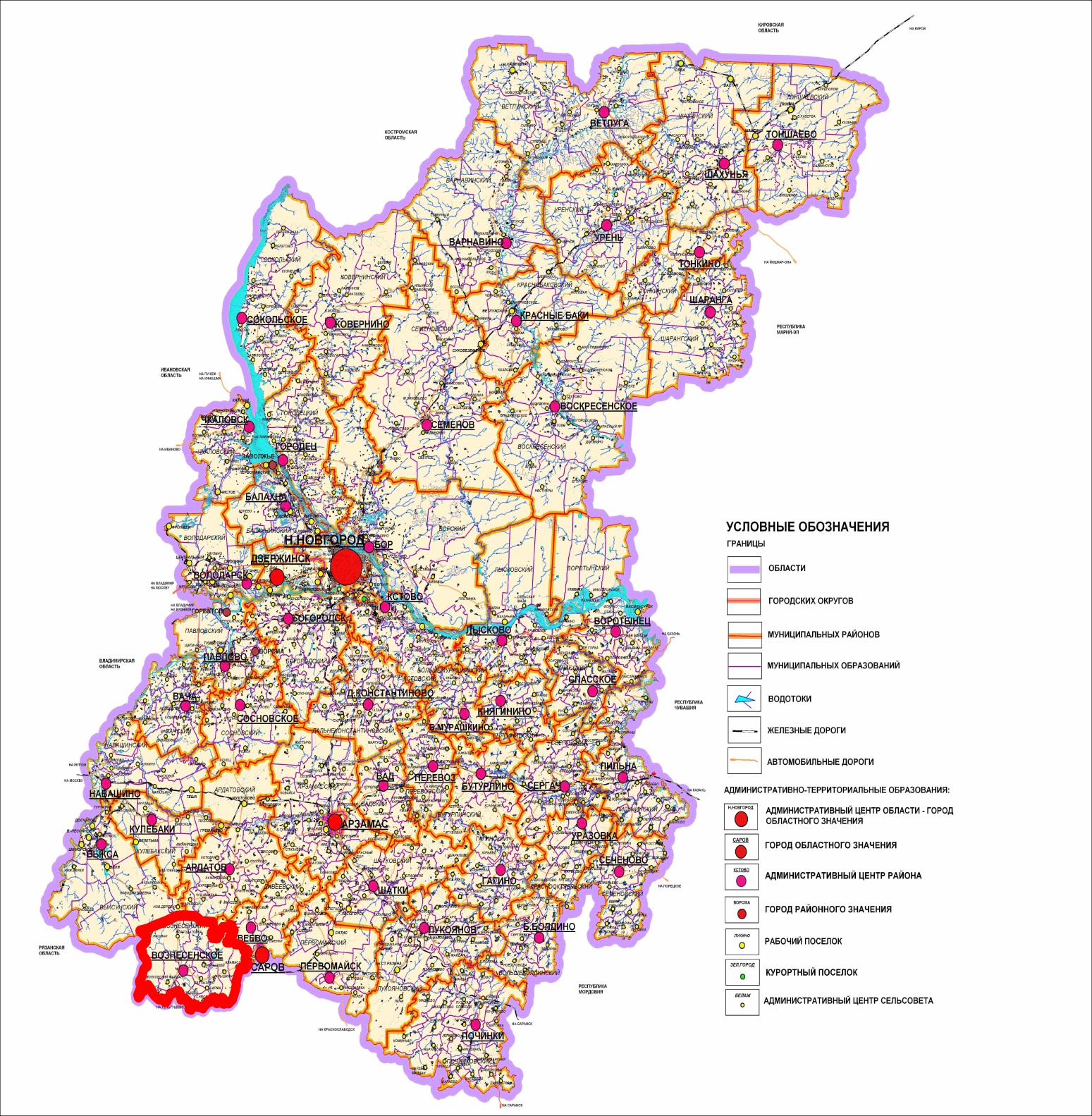 Расположение Вознесенского района в структуре Нижегородской областиРисунок 1.2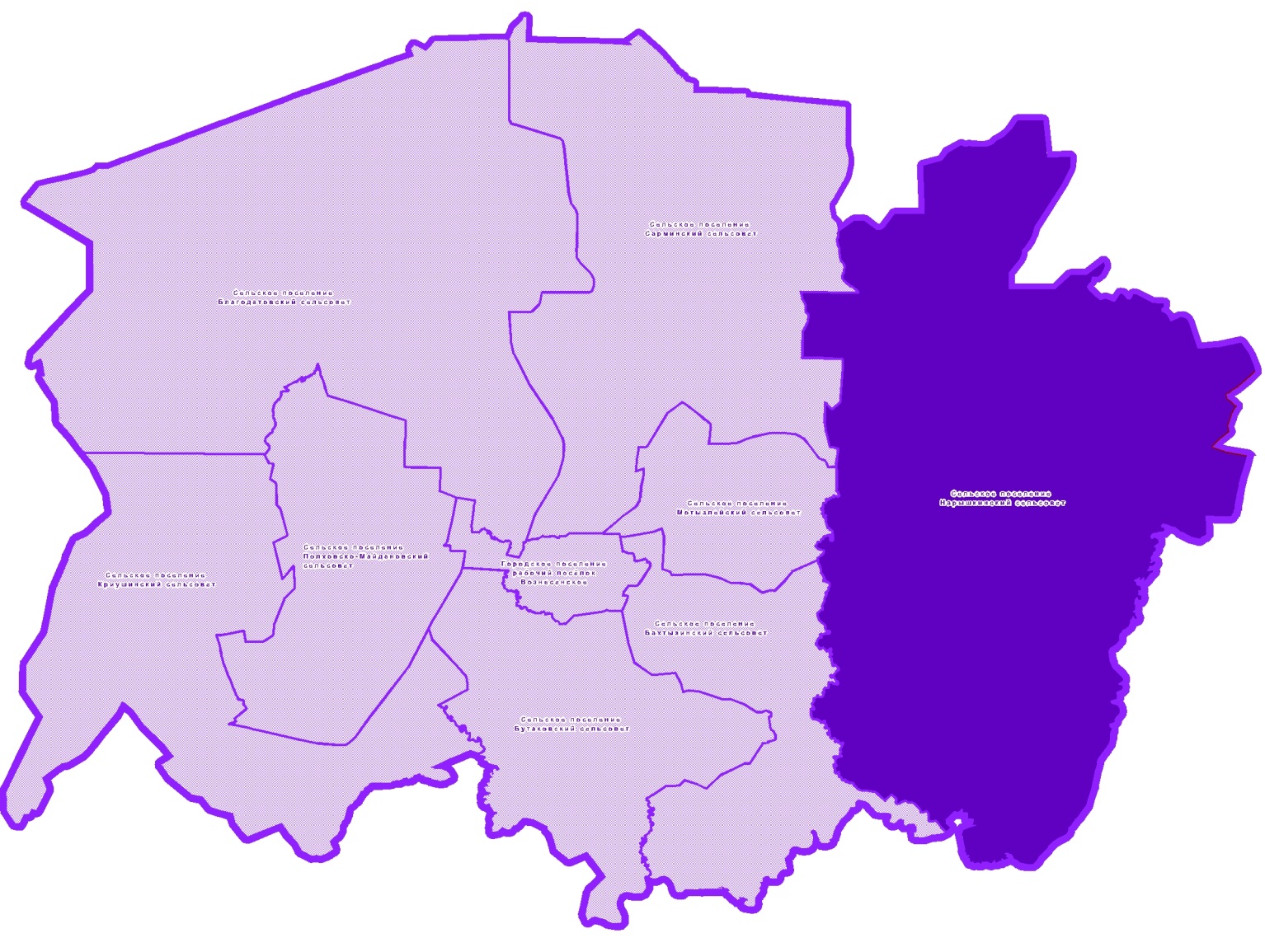 Расположение муниципального образования «Нарышкинский сельсовет» в структуре Вознесенского муниципального района Нижегородской областиГЛАВА 2. Общая оценка природных ресурсов и условий территорииКлиматические условияКлимат Вознесенского района характеризуется как умеренно-континентальный. Район располагается на Приволжско-Мордовской возвышенности, на слабоволнистой равнинной ее части, высота над уровнем моря 150-                200 метров. На территории района значительную площадь занимает овражно-балочная сеть 0,3–0,5 км на 1 кв. км, часто можно наблюдать оползневые явления. Встречаются суглинки с включением валунов – наследие древних ледников.Зима начинается во второй декаде ноября, к концу месяца наблюдается устойчивый снежный покров. Средняя температура января составляет – 11°С. На небольшой период может опускаться до отметки -25°С и ниже. Снежный покров на равнинной части доходит до 50 см, а в лесных массивах достигает 70 см. В марте незаметно приходит весна. Реки вскрываются, начинается половодье на реке Варнава и ее притоках. Интенсивно проходящие весенние дожди ускоряют таяние снегов. Лето чаще придерживается календаря. Средние показания термометра в июле: + 19°С. В отдельные периоды днем температура достигает до + 38°С, нередко бывают засухи. Лето отмечается короткими непродолжительными ливнями, чаще с грозами. Осень определяется понижением температуры до среднесуточных +13°С с увеличением облачности и приходом продолжительных затяжных дождей. Годовое количество осадков составляет приблизительно 500-600 мм в год и значительная доля их приходиться на осенний период.Почвы и земельные ресурсыПлощадь района – 1,3 тыс. кв. км., лесами занято 68,6 тыс.га - 57% всей территории района, сельскохозяйственными угодьями - 37,1 тыс.га, в т.ч. пашней – 15,2 тыс.га. Почвы в районе преобладают дерново-подзолистые и подзолистые, по механическому составу супесчаные и песчаные.Лесные ресурсы Площадь района занимает 130,3 тыс. га, лесами занято 75,3 тыс. га – 57,8% всей территории района, сельскохозяйственными угодьями - 37,1 тыс. га в т.ч. пашней - 15,2 тыс. га, луга - 1443 га, болота - 581 га, водоемы - 508 га. Леса занимают 75,3 тыс.га или 57,8% всей территории района. Основные породы насаждений: ель, дуб, сосна, береза. Высота деревьев 15-25 м, диаметр ствола 5-20 см. В подлесье встречается рябина, черемуха, орешник, малина. В травяном покрове встречаются: хвощ лесной, герань лесная, тимофеевка, мятник, вороний глаз.Суходольные луга покрыты травянистой растительностью. Здесь встречаются овсяница луговая, лисохвост, мятник луговой, клевер красный, чина луговая, мышиный горошек, тимофеевка, василек луговой и много другого разнотравья. В пониженных местах на водоразделах травянистая растительность представлена различными осоками и щучкой, также много другого влаголюбивого разнотравья: гравилат, багульник, хвощ болотный, лютик, щавель.Минеральные ресурсыНа территории Вознесенского района имеется Аламасовское месторождение, расположенное на правом берегу р. Сатис. Месторождение ранее эксплуатировалось, доломиты использовались для производства строительного щебня марок «200-400». Остаток изведанных запасов – 943 тыс. м3 Сырьевая база строительных песков района представлена месторождением «Сарминский Майдан», имеются геологические предпосылки выявления новых месторождений. Пески пригодны для строительных растворов.Кирпичное сырье представлено одним разведанным месторождением Вознесенское, с запасом глины – 600 тыс. м3, также имеются залежи глины (около            5 млн. м3) пригодной для производства кирпича марки 125-150.Водные ресурсыГлавной водной артерией и границей района с республикой Мордовия является река Мокша, впадающая в р.Ока. Наличие рыбоводческого хозяйства с каскадом прудов в с. Илев, красивых водоемов в р.п.Вознесенское, малых рек: Сарма, Варнава, Луктос, Ведяжа, существование родников с чистой целебной водой притягивает многих рыбаков и отдыхающих. Основным артезианским бассейном, за счет которого осуществляется водоснабжение населения района является Волго-Сурский артезианский бассейн. Глубина грунтовых вод колеблется в пределах от 1 м в пониженных местах, до 15-         20 м на вершинах водоразделов. Водовмещающими породами служат пески и прослойки супесей. Подземные воды данного водоносного горизонта безнапорные. На отдельных пониженных участках возможны сезонные колебания уровня грунтовых вод, в весенний период уровень грунтовых вод, ожидается на глубине 0,5 м. Запасов питьевой воды предостаточно, дефицита водных ресурсов не имеется.ГЛАВА 3. Экономико-демографическая база территорииДемографический потенциалЧисленность постоянного населения муниципального образования «Нарышкинский сельсовет» по состоянию на 01.01.12 г. составила 2720 человек. Большая часть населения сельсовета – 1023 человека, проживает в административном центре поселения – с. Нарышкино.Численность населения и половозрастной состав Нарышкинского сельсовета приведены в таблице 1.1.Таблица 1.1Численность населения Нарышкинского сельсовета по половозрастным группам В целом по Вознесенскому району складывается неблагоприятная демографическая ситуация. Ежегодно население района убывает на 150 - 200 человек. В 2005 г. и 2006 г. убыль составила больше 260 чел. Однако, в последние годы наблюдается стабильность изменения численности населения. Показатели по динамике численности населения Вознесенского района  приведены в таблице 1.2.Таблица 1.2Динамика численности населения Вознесенского района Нижегородской областиДинамика численности по Нарышкинскому сельсовету приведена в таблице 1.3.Таблица 1.3Динамика численности населения Нарышкинского сельсоветаНа основании закона Нижегородской области от 11.08.2009 № 118-З (с изм. от 28.12.2011) "О преобразовании муниципальных образований - сельских поселений Аламасовский сельсовет, Бахтызинский сельсовет, Бутаковский сельсовет, Криушинский сельсовет, Линейский сельсовет, Нарышкинский сельсовет, Новосельский сельсовет, Сарминско-Майданский сельсовет, Суморьевский сельсовет Вознесенского муниципального района Нижегородской области и о внесении изменений в отдельные законы Нижегородской области" (принят постановлением ЗС НО от 30.07.2009 № 1635-IV) Нарышкинский сельсовет был объединен с Аламасовским и Сарминско-Майданским сельсоветами, поэтому данных по динамике численности населения за более ранний период не предоставлено.Демографический прогнозПрогноз численности населения и трудовых ресурсов – важнейшая составная часть градостроительного проектирования, на базе которой определяются проектные параметры отраслевого хозяйственного комплекса, жилищного строительства, комплекса общественных услуг.Настоящим проектом при определении прогнозной численности населения Нарышкинского сельсовета учитываются положения демографического развития, изложенные в "Стратегии развития Нижегородской области до 2020 года", прогнозы разных источников относительно численности населения РФ, концепция градостроительного развития Нижегородской области.Существенное улучшение демографической ситуации является общенациональным приоритетом, так как издержки демографического развития препятствуют решению кардинальных социально-экономических задач, эффективному обеспечению национальной безопасности.По Нижегородской области ведется большая работа в этом направлении, основу которой составляют положительные изменения в экономике области, достигнутые в 2005 - 2009 годах.В тоже время, несмотря на некоторые позитивные сдвиги, произошедшие в 2005 - 2008 годах, демографическая ситуация в области в целом остается неблагополучной, основные параметры демографического развития продолжают ухудшаться. Причины сложившейся ситуации многочисленны. Так, например, к ним относятся: отсутствие у многих молодых людей хорошо оплачиваемой работы, надлежащих жилищных условий, наличие у них во многом обоснованных сомнений в собственных возможностях обеспечить будущему ребенку достойный уровень медицинских услуг, качественное образование.Для изменения демографической динамики, обеспечения в будущем хотя бы простого воспроизводства населения недостаточно мер демографической политики, направленных на создание семьям условий для рождения желаемого количества детей. Необходимо реализовывать способы воздействия на формирование у молодежи потребности в детях.Серьезное отрицательное влияние оказывает деформация института семьи. К более низким репродуктивным ориентациям может вести либерализация отношения молодежи к государственной регистрации брака.Негативное воздействие на формирование будущего репродуктивного поведения молодежи оказывает воспитание детей в неполных семьях. Значительная часть семей испытывает серьезные материальные затруднения.В целом, анализ показывает, что основными факторами, влияющими на демографическую ситуацию, являются факторы, обеспечивающие рост уровня и качества жизни населения. Исходя из этого, задачи, которые необходимо решить для изменения ситуации к лучшему, механизмы их решения, целевые индикаторы полностью совпадают с задачами, механизмами и индикаторами, озвученными в разделах стратегии, посвященных повышению уровня и качества жизни на территории Нижегородской области.Генеральный план муниципального образования «Нарышкинский сельсовет» принимает во внимание и основные имеющиеся в России демографические прогнозы численности населения, в частности аналитический демографический прогноз до 2050 года, предложенный доктором экономических наук, руководителем Центра демографии и экологии человека ННП РАН А.Г. Вишневским и его коллегами.Этот прогноз также не предсказывает возможности преодоления нынешних тенденций и возвращение к положительному естественному приросту населения и возобновлению роста его численности. В работе представлен анализ изменения численности населения России при вероятных сценариях демографического развития. Проанализировано 12 различных сценариев, подразделяющихся на 3 основные группы.Группа I – сценарий с нулевой нетто-миграцией, где рост численности населения только за счет рождаемости и смертности.Эти сценарии показывают, что естественный прирост населения в России в предстоящие 50 лет будет отрицательным и соответственно уменьшится его численность.Группа II - сценарии с неизменной численностью населения, показывающие ежегодную миграцию в Россию, чтобы нейтрализовать последствия отрицательного естественного прироста и обеспечить стабильность численности населения до 2050 года.Группа III – сценарии с растущей численностью населения, которые дают возможность оценить, какой должна быть ежегодная положительная миграция, чтобы население ежегодно увеличивалось.Население в России, формируясь только за счет процессов естественного воспроизводства, неизбежно будет уменьшаться в численности и быстро стареть, т.к. естественный прирост населения отрицательный (по прогнозам первой половины XXI века).Противодействует этому только приток иммигрантов (в зависимости от объема и состава иммиграционных потоков).Укрупненный прогноз, выполненный Госкомстатом РФ, так же неблагоприятный.Таблица 1.4Прогнозные оценки численности населения России (млн. чел.)		 Согласно прогнозам, выполненным в 2001 году службой народонаселения ООН, к середине настоящего столетия численность населения России может оказаться чуть больше 100 млн. человек, при этом миграционный приток может компенсировать примерно 40% естественной убыли.Таблица 1.5Распределение постоянного населения России по основным возрастным группам, %Таким образом, все перечисленные источники дают стойкие пессимистические прогнозы, то есть численность населения по ним обречена на постоянное сокращение.Настоящим проектом учитывается это, но последние годы показали сокращение смертности и повышение рождаемости в России, а так же негативная ситуация не может учитываться в расчетах на длительный срок – ибо это означает вырождение нации.Поэтому генеральный план муниципального образования «Нарышкинский сельсовет» принимает за основу определения перспективной численности населения неизбежность правительственных и прочих мероприятий, направленных на повышение рождаемости и общее улучшение демографический обстановки. Проектом выбрано направление относительной стабилизации численности населения (позитивный сценарий), т.к. иная позиция является тупиковой, не способной к развитию.В Нарышкинском сельсовете планируется развитие коттеджного и дачного строительства в с. Аламасово и п. Путь Ленина, поэтому прогнозируется резкое увеличение численности населения за счет механического прироста из близлежащих населенных пунктов, так как Нарышкинский сельсовет находится в непосредственной близости от г. Саров, Дивеевского района и республики Мордовия.Таким образом, результат демографического прогноза выглядит так, как показано в таблице 1.6.Таблица 1.6Демографический прогнозВыводы:1.	Сокращение численности населения, вероятно, будет иметь место и в дальнейшем, при устойчивой тенденции старения населения. Но потери естественного прироста будут компенсироваться механическим приростом. Следовательно, численного сокращения трудовых ресурсов не предвидится. Но может возникнуть потребность в дополнительных социальных затратах на жизнедеятельность лиц пенсионного возраста.2.	В условиях сокращения населения моложе трудоспособного возраста, механический приток (сезонный) будет являться определяющим в формировании населения поселения, оказывая влияние на изменения в численности, и половозрастной структуре.3.	Сложившаяся тенденция депопуляции населения является главной проблемой развития социальной сферы, как в поселении, так и в районе в целом. Существующие высокие показатели естественной убыли населения не позволяют рассчитывать на резкий перелом в демографической ситуации в ближайшее время.Ближайшей задачей является сдвиг основных демографических процессов в сторону улучшения, а затем, в дальнейшем, переход к естественному воспроизводству населения.Мероприятия по улучшению демографической ситуации1. Выполнение государственных программ по обеспечению доступным жильем, реформированию и модернизации ЖКХ.2. Модернизация производств, увеличение производственных площадей, которые повлекут увеличение доходов населения, создание новых рабочих мест, привлечение в поселение кадров из других регионов.3. Развитие сферы туризма, которая также повлечет увеличение благосостояния жителей сельского поселения, рост количества рабочих мест.4. Выделение территорий для коттеджного строительства, сезонного отдыха.5. Создание предпосылок для развития малого предпринимательства.6. Поддержка и развитие социальной сферы, а именно:- сохранение и развитие системы единого образовательного пространства;- обеспечение качественной равнодоступной бесплатной медицинской помощью;- создание условий для роста культурного уровня населения;- усиление адресной поддержки социально незащищенных слоев населения.Экономический потенциалДля определения экономического потенциала территории были изучены материалы Схемы территориального планирования, Стратегии развития Нижегородской области, Программа развития производительных сил Вознесенского муниципального района на 2013-2020 гг., целевые районные программы Вознесенского муниципального района.Главная стратегическая цель развития сельского поселения Нарышкинский сельсовет состоит в обеспечении высокого и устойчиво повышающегося качества жизни нынешних и будущих поколений граждан.Качество жизни в стратегическом плане определяется и оценивается по совокупности показателей, характеризующих уровень развития и степень удовлетворения материальных и духовных потребностей населения: сохранение и создание новых рабочих мест, приемлемые денежные доходы, гарантированные качественные услуги здравоохранения, образования и социального обеспечения, хорошее (нормальное) жилье, общественные и досуговые возможности, качество окружающей среды, здоровье человека и продолжительность его жизни и т.п.Стратегическая цель развития сельского поселения Нарышкинский сельсовет направлена на достижение динамического равновесия между различными сферами, секторами и видами деятельности, на обеспечение гражданских прав, наилучших условий жизни и учета интересов всего населения.Основными ключевыми проектами развития территории следует считать:- Создание свиноводческой фермы на 30 голов (И.П. Поздышев);- Реконструкция здания магазина под цех производства безалкогольных напитков (ПО Вознесенское);- Строительство котельной на природном газе (МОУ Сар-Майданская СОШ, МДОУ Сар-Майданский детский сад, Дом культуры с.Сар-Майдан, Дом культуры с.Нарышкино);- Бурение скважины (с.Аламасово, с.Нарышкино, с.Сар-Майдан).Трудовые ресурсы и занятостьЗначительная часть работоспособного населения нашла применение своих навыков в личном подсобном хозяйстве, в сезонной и временной занятости, в индивидуальном частном секторе. Социальная роль частного сектора заключается в том, что он обеспечивает занятость каждого шестого жителя Вознесенского района. Это способствует снижению остроты проблемы фактической безработицы. По-прежнему сохраняется несоответствие между спросом и предложением рабочей силы. К сожалению, продолжается отток рабочей молодежи и рабочей силы в р.п. Вознесенское, Саров, Выксу и Нижний Новгород, что не позволяет полностью снизить напряженность на рынке труда. Проблемы занятости во многом обусловлены уровнем доходов населения. Невозможность устроиться на достойно оплачиваемую работу, способствует оттоку кадров из района в областной центр.Структура занятости населения Нарышкинского сельсовета приведена в таблице 1.7.Таблица 1.7Структура занятости населения района по состоянию на 01.01.2012ГЛАВА 4. Планировочная организация территории поселения и населенных пунктов, входящих в состав поселенияВ основу архитектурно-планировочного решения заложены следующие принципы и задачи:— выявление и сохранение существующих достоинств планировки населенных пунктов;— создание благоприятной экологической обстановки;— создание четкого функционального зонирования, организация общественных центров и подцентров с учреждениями культурно-бытового обслуживания, согласно нормативным радиусам обслуживания;— упорядочение уличной сети с четким выделением пешеходных связей.Правовой статус функционального зонирования и его предназначение в системе градорегулированияВ соответствии с ГрК РФ правовой статус функциональных зон определяется следующими положениями:1)  границы функциональных зон и их параметры утверждаются непосредственно путем принятия решения об утверждении генерального плана представительным органом местного самоуправления. Помимо функциональных зон утверждаются также планируемые для размещения объекты капитального строительства местного значения. Иными словами, только две указанные позиции в картах генерального плана утверждаются посредством утверждения этого акта. Иные позиции в картах генерального плана не утверждаются, а только отображаются как физические и правовые факты, в том числе отображаемые из иных документов;2) факт утверждения в генплане функциональных зон и их параметров непосредственно не порождает правовых последствий для третьих лиц: этот факт порождает правовые основания для осуществления последующих действий в соответствии с генпланом, которые обеспечиваются, могут обеспечиваться администрацией поселения. Такими действиями, осуществляемыми администрацией после определения функционального зонирования в генеральном плане, являются, главным образом, действия по закреплению принятых решений – по разработке правил землепользования и застройки (ПЗЗ). Поскольку градостроительные регламенты, содержащиеся в таких правилах, определяют основу правового режима использования земельных участков, то опосредованным образом (через правила) решения генплана по функциональному зонированию приобретают правовое закрепление в нормативном правовом акте (правилах) – акте высшей юридической силы.В силу своего правового статуса генеральный план не может и не должен решать «все». Поэтому генеральный план – это один из документов в ряду других документов, которые в совокупности являются инструментами в системе управления развитием сельсовета и реализации планов. Генеральный план может считаться «главным» документом только в том смысле, что он является одним из первых в ряду других документов. «Генеральным» («главным») генеральный план является по двум основаниям. Во-первых, потому, что он задает траекторию развития сельсовета на дальнюю перспективу – траекторию, которая должна быть поддержана и уточнена другими документами. Они должны необходимым образом подготавливаться после генплана с более частой периодичностью и уточнять его решения на более близкие отрезки времени в пределах заданной генпланом стратегической траектории движения в будущее.Во-вторых, в силу необходимости предъявить «дальнее видение», генплан должен содержать общие положения и агрегированные показатели, то есть главные показатели в виде соответствующих целей и задач. Поэтому речь должна идти о выстраивании системы документов планирования и реализации планов. Указанные положения определяют предназначение функционального зонирования в генеральном плане, а также в системе регулирования градостроительной деятельности (далее также – градорегулирование). Функциональное зонирование генплана определяет назначение и параметры развития соответствующих территорий и предназначено для определения показателей самого генерального плана. К показателям генерального плана относятся целевые показатели и расчетные показатели, а также мероприятия на первый этап реализации генерального плана.К мероприятиям по реализации генерального плана после его утверждения относится разработка правил землепользования и застройки, поскольку градостроительные регламенты, содержащиеся в таких правилах, определяют основу правового режима использования земельных участков. Это действие исключительно важно для того, чтобы положения генерального плана получили полноценный механизм реализации. Дело в том, что генеральный план сам по себе не может принудить третьих лиц к реализации его положений. Только трансляция положений генерального плана в документ более высокой юридической силы может это обеспечить. Градостроительные регламенты – это основа правового режима использования земельных участков всеми правообладателями, то есть градостроительные регламенты являются обязательными для всех, а их невыполнение равнозначно нарушению закона, чревато санкциями и понуждением к выполнению закона.Описание назначения основных видов функциональных зон приведено в таблице 1.8.Таблица 1.8Описание назначения основных видов функциональных зонАдминистративные границы  населенных пунктовГенеральным планом Нарышкинского сельсовета предполагается изменение административных границ населенных пунктов: с. Нарышкино, с. Сарминский Майдан, с. Аламасово, п. Путь Ленина (создание коттеджного поселка «Жемчужное ожерелье» с развитой социальной, дорожно-транспортной, инженерной инфраструктурой в планируемых границах п. Путь Ленина), п. Свободный, п. Торжок, д. Малый Майдан.В таблице 1.9 дана характеристика земельных участков планируемых для перевода из земель сельскохозяйственного назначения в земли населенных пунктов.Таблица 1.9Планируемые площади населенных пунктов Нарышкинского сельсовета4.1  Жилые территории и жилой фондОбеспечение населения качественным жильем является одной из важнейших социальных задач, стоящих перед муниципалитетом. Капитальное исполнение, полное инженерное обеспечение, создание предпосылок для эффективного развития жилищного строительства с использованием собственных ресурсов – это приоритетные цели в жилищной сфере.Муниципальная жилищная политика – совокупность систематических решений и мероприятий, направленных на удовлетворение потребностей населения в жилье.Перечень вопросов в сфере муниципальной жилищной политики, решение которых обеспечивают муниципальные органы власти:- 	учет (мониторинг) жилищного фонда;- 	определение существующей обеспеченности жильем населения муниципального образования;- 	установление нормативов жилищной обеспеченности, учитывающих местные условия муниципального образования;- 	организация жилищного строительства (вопросы его содержания относятся к жилищно-коммунальному комплексу) за счет всех источников финансирования;- 	формирование нормативно-правовой базы в жилищной сфере.Структура жилого фонда приведена в таблице 1.10.Таблица 1.10Структура существующего жилого фондаТаблица 1.11Характеристика жилого фонда по степени благоустройстваТаблица 1.12Распределение муниципального жилого фонда по проценту износа (тыс.кв.м общей площади) по каждому населенному пунктуВ таблице 1.11 представлена характеристика жилого фонда по степени благоустройства.В таблице 1.12 представлено распределение жилого фонда по проценту износа.Из показателей структуры жилого фонда можно сделать следующие выводы:— основной вид застройки на территории сельсовета – индивидуальные дома;— в большинстве населенных пунктах имеются многоквартирные дома;— уровень обеспеченности благоустройством отсутствует по центральному отоплению, горячему водоснабжению, канализации, что объясняется использованием АГВ, выгребных ям на участках. Газоснабжением обеспечены только с. Нарышкино, с. Аламасово, с. Сар-Майдан. В некоторых населенных пунктах отсутствует центральное водоснабжение, это обусловлено наличием индивидуальных скважин и колодцев.Средний показатель современной жилищной обеспеченности по Нарышкинскому сельсовету составляет 30,38 м2/чел.ОсобенностиОстро встает проблема ветхого жилья и нового строительства. Коллективному индивидуальному жилищному строительству мешает отсутствие либо изношенность инженерной инфраструктуры (электроснабжения, канализования, газификации).Учитывая существующий показатель жилищной обеспеченности                 30,38 м2/чел., который образуется как итог деления площади домов, в том числе используемых сезонным населением, на численность только постоянного населения, увеличивать его на перспективу не нужно, т.к. он выше чем средний по области. Принимаем расчетную жилищную обеспеченность – 30 м2/чел.Тенденции ввода жилья за последние годы указывают на то, что в перспективе ввод жилого фонда будет осуществляться за счет малоэтажного жилищного строительства.Размер земельных участков в жилых зонах индивидуального жилищного строительства варьируется от 6 до 40 соток, что объясняется тем, что земельные участки формировались безо всяких проектных планов, каждый раз в индивидуальном порядке. В качестве расчетного для новых территорий принимаем размер участка 20 соток.Направления развития жилищного строительстваПри планировании решения вопросов, связанных с обеспечением потребности населения в жилищном фонде выделяются следующие направления:Строительство нового жилья на свободных территориях. Подготовку к строительству нового жилья следует осуществлять в соответствии с Градостроительным кодексом РФ. Выполнить топографическую съемку на планируемые территории, разработать, согласовать и утвердить проекты планировки и межевания, произвести обеспечение территории инженерными коммуникациями и дорожной сетью и только после этого выделять участки под жилищное строительство. Объем строительства жилья на новых территориях представлен в таблице 1.13.Таблица 1.13Объем строительства жилья на новых территориях2. Упорядочение существующих жилых территорий.Большое количество домовладений на территории Нарышкинского сельсовета заброшены и не используются своими владельцами, также достаточно большое количество территорий, которые можно было бы использовать под строительство, сейчас являются неиспользуемыми (пустыри).Следует на данные территории проводить инвентаризацию, отыскивать владельцев земельных участков, выполнять проекты планировки на данные территории. По приблизительным оценкам можно было бы на 20-40% увеличить количество жилого фонда за счет данных мероприятий.4.2 Размещение общественно-деловых объектов (учреждения и предприятия социального и культурно-бытового обслуживания)Полномочия органов местного самоуправленияРеализация полномочий органов местного самоуправления может осуществляться по двум основным направлениям в отношении к капитальным объектам: услуги, не требующие в императивном порядке строительства капитальных объектов, и требующие строительства капитальных объектов.Анализ вопросов местного значения и связанных с ними предоставляемых населению услуг, требующих строительства капитальных объектов, приведен в таблице 1.14.Четыре типа объектов:1.	 строятся только за бюджетные средства – объекты муниципального управления, места захоронений;2.	 могут строиться не только за бюджетные средства, но и за счет частных инвестиций – детские сады, школы, дороги;3. 	объекты, для которых можно изымать недвижимость: линейные и локальные объекты инженерно-технической и транспортной инфраструктуры;4. 	объекты, изъятие недвижимости для размещения которых не предусмотрено Земельным кодексом РФ, – вся социальная инфраструктура и иные объекты.Таблица 1.14Анализ полномочий местного самоуправления, для реализации которых необходимы капитальные строенияНеобходимость наличия капитальных объектов не обязательно должна означать необходимость их строительства. Ниже приведен анализ реализации полномочий местного значения, для которых необходимо наличие объектов недвижимости:Случаи, когда аренда невозможна1. Закрепление выполняемой функции на конкретном земельном участке в муниципальной собственности, когда функция выполняется в течение неопределенно длительного периода времени.2. Создание муниципального объекта в силу отсутствия физической возможности аренды помещений:– в силу отсутствия на рынке;– в силу специфики объекта;– наличие специальных технических требований;– использование объекта не приносит экономической выгоды хозяйствующим субъектам, в связи с чем они не строят объекты такого функционала.3. Экономическая целесообразность – например, стоимость строительства ниже приведенной стоимости аренды на период реализации полномочий.Существующее состояние объектов социального обслуживания муниципального образования «Нарышкинский сельсовет»Действующие на настоящий момент социально-бытовые объекты Нарышкинского сельсовета приведены в таблице 1.15.Таблица 1.15Социально-бытовые объекты Нарышкинского сельсоветаСовременный уровень обеспеченности населения учреждениями культурно-бытового обслуживания в разрезе сельсовета приведен в таблице 1.16. Расчет произведен по СП 42.13330.2011 «Градостроительство. Планировка и застройка городских и сельских поселений».Таблица 1.16Современный уровень обеспеченности населения учреждениями культурно-бытового обслуживания в разрезе сельского поселенияРасчет потребности в объектах социального и культурно-бытового обслуживания населения на перспективу приведен в таблице 1.17.Таблица 1.17Расчет потребности в объектах социального и культурно-бытового обслуживания населения на перспективуНаселение на 2018 год – 7530 чел.                                                                                                   2038 год – 11290 чел.ПроблемыСтарение материальной базы социальной сферы и жилищно-коммунального хозяйства - степень износа основных фондов в здравоохранении, социальном обеспечении, образовании, культуре, ЖКХ составляет от 35 до 60 %. Анализ количественных и качественных характеристик действующих объектов социальной  инфраструктуры поселения позволяет сделать вывод о том, что в социальной сфере сельского поселения существует излишек объектов, связанный с тем, что объекты соц. обслуживания, построенные еще в советский период, были рассчитаны на гораздо большее количество населения. Таким образом, наиболее актуальной проблемой на данный момент является не новое строительство, а поддержание материальных фондов, ремонт, реконструкция, техническое переоснащение.Основные направления социальной политики1.	Сохранение сети учреждений социальной сферы, укрепление их материально-технической базы.2.	Обновление содержания и методов обучения в средней школе, дифференциация образовательного процесса, комплексное обновление учебно-лабораторной базы образовательных учреждений, информатизация системы образования.3.	Создание условий и стимулов для максимально возможного предотвращения заболеваний и травматизма населения, усиление контроля над охраной труда на производстве.4.	Содействие расширению сети обслуживания граждан пожилого возраста и инвалидов на дому.5.	Создание условий для развития благотворительности и других форм общественной взаимопомощи. Направления развития социального и культурно-бытового обслуживанияОбразованиеВ Нарышкинском сельсовете 4 средних общеобразовательных школы, общей мощностью 1214 мест: в с. Нарышкино, с. Сар-Майдан, с. Аламасово, п. Заря. В связи со значительным ухудшением демографической ситуации в последние 20 лет – школу в п. Заря закрыли из-за нехватки учеников, в остальных школах имеется значительный резерв мощности. При недостатке мощности общеобразовательных учреждений проектом генерального плана предлагается строительство школы на 170 мест на вновь присоединяемой территории в с. Аламасово, а так же в качестве мероприятий по развитию следует произвести капитальный ремонт и ввести при необходимости в эксплуатацию Заринскую СОШ, произвести капитальный ремонт Аламасовской и Сарминско-Майданской СОШ.В Нарышкинском сельсовете работает 3 детских сада, один из которых находится в здании Аламасовской СОШ, общей мощностью 100 мест. В настоящее время имеется дефицит мест в детских садах, поэтому в качестве мероприятий по развитию проектом предусмотрено строительство новых детских садов в с. Нарышкино (мощность 100 мест), с. Аламасово, с. Сарминский Майдан, п. Путь Ленина (мощностью 200 мест каждый), п. Свободный (мощность 50 мест). Культура, досугКультура  в поселении представлена следующими объектами: тремя сельскими домами культуры в с. Нарышкино, с. Сар-Майдан, с. Аламасово; двумя сельскими клубами в с. Илев и п. Заря; а так же пятью библиотеками, расположенными в с. Нарышкино, с Сар-Майдан, с. Аламасово, с. Илев, п. Заря.  Для размещения объектов культуры и досуга генеральным планом в населенных пунктах выделены зоны общественных центров. Также генеральным планом предусматривается капитальный ремонт всех домов культуры и сельских клубов в поселении.На первую очередь и расчетный срок строительства, возможно потребуется пополнить материальную базу сельских библиотек для удовлетворения потребностей населения.ЗдравоохранениеСфера здравоохранения представлена врачебной амбулаторией в с. Нарышкино, а так же фельдшерско-акушерскими пунктами в с. Сар-Майдан, с. Аламасово, с. Илев, п. Заря.  Население нарышкинского сельсовета в полной степени обеспечено объектами здравоохранения. При необходимости размещения дополнительных объектов здравоохранения региональным органам государственной власти необходимо разработать и принять соответствующие постановления, регулирующие данную деятельность, так как данные объекты являются объектами регионального значения.Генеральным планом предусматривается капитальный ремонт зданий существующих объектов здравоохранения.Спортивные сооруженияНа данный момент на территории поселения не наблюдается недостаток в спортивных сооружениях общего пользования, однако на первую очередь и на расчетный срок строительства может появиться дефицит мощности спортивных сооружений. Поэтому проектом генерального плана предлагается строительство двух спортивных залов, площадью 180 м2 в с. Сарминский Майдан (на территории существующей школы), с. Аламасово (на территории планируемой к строительству школы).Коммунально-бытовое обслуживание населенияОбъекты коммунально-бытового обслуживания населения предлагается размещать на территориях населенных пунктов согласно указаниям по их размещению в описаниях функциональных зон и с учетом требований градостроительного зонирования правил землепользования и застройки.4.3  Размещение производственных предприятий и объектов (промышленные и коммунально-складские территории)Сельское хозяйствоНа территории Нарышкинского сельского поселения действует одно сельскохозяйственное предприятие – ТНВ «Нарышкинское». Предприятие основано в 1995 году и включает в себя 2 фермы крупного рогатого скота в с. Нарышкино и п. Заря на 216 и 212 голов соответственно, а так же материальный склад в с. Нарышкино. Всего на предприятии работают 75 человек. Годовой объем продукции ТНВ «Нарышкинское» составляет 15489,0 тыс. рублей, налоговые поступления от данного предприятия составляют 3244,0 тыс. рублей.	 ПромышленностьЕдинственным промышленным предприятием на территории Нарышкинского сельсовета является цех по производству безалкогольных напитков в с. Нарышкино, которые пользуются большим спросом у покупателей, т.к. производство основано на экологически чистых ингредиентах. На данном предприятии работают 6 человек. Годовой объем продукции лимонадного цеха составляет 8533,0 тыс. рублей, налоговые поступления в сельское поселение составляют 130,0 тыс. рублей.Основные задачи экономической и социальной политики администрации поселения1.	Обеспечение поступательного социально-экономического развития Нарышкинского сельсовета на основе стабилизации работы предприятий и их экономического роста.2.	Создание благоприятных условий для развития экономики, в т.ч. предприятий агропромышленного комплекса, малого предпринимательства.3.	Активизация инвестиционной деятельности на территории поселения.4.	Обеспечение эффективного использования муниципальной собственности.5.	Развитие социально-ориентированной рыночной экономики, обеспечение достойной жизни каждого человека, в т.ч. общедоступность образования, здравоохранения, полноценное духовное, культурное и физическое развитие.6.	Содействие занятости и самозанятости населения на основе сохранения имеющихся и создания новых рабочих мест.7.	Стимулирование деловой активности и трудовой мотивации граждан.8.	Формирование государственно-патриотического мировоззрения сограждан на основе патриотизма, национальной гордости и достоинства, высокой нравственности и духовности.9.	Обеспечение личной безопасности граждан и их имущества.Реализация поставленных задач предусматривает проведение гибкой социально-ориентированной экономической политики и повышение ее эффективности.Мероприятия по развитию производственной сферыГенеральным планом Нарышкинского сельсовета предложен ряд мероприятий по выделению и упорядочиванию территорий под промышленное производство. Основных ареалов промышленности предлагается три:Упорядочение территорий в юго-западной части села Сарминский Майдан. На данные территории необходимо разработать проект планировки и межевания, который позволил бы внести в перечень инвестиционных площадок около 19 га производственных территорий, которые на данный момент не используются или используются неэффективно. Основной вид деятельности, который следует развивать на данных территориях – животноводство, производство, связанное с сельским хозяйством, деревообработкой.Упорядочение территорий в северной части села Нарышкино. На данные территории необходимо разработать проект планировки и межевания, который позволил бы внести в перечень инвестиционных площадок свыше 60 га производственных территорий, которые на данный момент не используются или используются неэффективно. Основной вид деятельности, который следует развивать на данных территориях – животноводство, растениеводство, а  также  производство, связанное с сельским хозяйством.Упорядочение территорий в южной части села Аламасово. На данные территории необходимо разработать проект планировки и межевания, который позволил бы внести в перечень инвестиционных площадок свыше 47 га производственных территорий, которые на данный момент не используются или используются неэффективно. Основной вид деятельности, который следует развивать на данных территориях – производство, связанное с деревообработкой, сельским хозяйством.Таким образом, на перспективу территория обеспечивается инвестиционными площадками под развитие промышленности, производства, логистики и торговли общим объемом около 126 га.Так же программой развития производительных сил Вознесенского муниципального района на 2012 – 2020 годы планируется:- Создание свиноводческой фермы на 30 голов в с. Сарминский Майдан (И.П. Поздышев А.А);- Реконструкция здания магазина под цех производства безалкогольных напитков в с. Нарышкино (ПО Вознесенское).4.4  Территории сельскохозяйственного использованияТерритории сельскохозяйственного использования подразделяются на территории, входящие в состав земель сельскохозяйственного назначения и территории, используемые как сенокосы и пастбища, находящиеся в границах населенных пунктов.В Нарышкинском сельсовете в состав земель сельскохозяйственного назначения входят:- пашни;- сельскохозяйственные угодья;- пастбища;- сенокосы.Направления развития территорий сельскохозяйственного назначенияВ целях развития населенных пунктов планируется перевод земельных участков, прилегающих к границам населенных пунктов из земель сельскохозяйственного назначения в земли поселений.Часть территории, ранее используемой под пашни, планируется переводить под жилищное строительство.4.5  Размещение объектов специального назначенияВ состав объектов специального назначения входят:- территории кладбищ;- территории свалок и полигонов складирования ТБО;- биотермические ямы;- скотомогильники.Свалки и полигоны складирования ТБОСвалки и полигоны складирования твердых бытовых отходов на территории Нарышкинского сельсовета отсутствуют.СкотомогильникиНа территории Нарышкинского сельсовета находятся 2 сибиреязвенных скотомогильника и одна биотермическая яма.КладбищаВ настоящее время на территории Нарышкинского сельсовета находятся 6 кладбищ. Проектом генерального плана предполагается увеличение кладбища в                             с. Аламасово на 4 Га, а так же открытие нового кладбища рядом с с. Нарышкино.4.6  Природный комплекс и озеленение территорииПриродные территории Нарышкинского сельсовета представлены:- лесными массивами;- рекой Сатис, Сарма, ручьями;- прудами;- незастроенными пойменными территориями.Система зеленых насаждений на территориях населенных пунктов представлена:- зелеными насаждениями ограниченного пользования (насаждения на приусадебных участках);- зелеными насаждениями на территориях сельскохозяйственных предприятий;- зелеными насаждениями специального назначения (санитарно-защитные зоны, территории кладбищ, зеленые насаждения водоохранных зон рек, защитные полосы вдоль дорог, озеленение улиц).Все существующие зеленые насаждения планируется сохранить, произвести санацию территорий, традиционно используемых для отдыха населения.Участки детских садов и школ необходимо хорошо озеленять для создания благоприятных условий пребывания детей на воздухе.При одноэтажной застройке необходимо устройство палисадников (посадка многолетних цветов и кустарников).4.7 Объекты культурного наследияПеречень объектов культурного наследия (памятников архитектуры, истории, археологии) на территории Нарышкинского сельсовета представлен в таблице 1.18.Таблица 1.18Перечень объектов культурного наследия Охрана объектов культурного наследияВ пределах границ территорий объектов археологического наследия, включая выявленные объекты археологического наследия, пользователи (собственники) земельных участков при проектировании и проведение землеустроительных, земляных, строительных, мелиоративных, хозяйственных и иных работ пользователи (собственники) земельных участков обязаны:-	заключить с специально уполномоченным региональным госорганом охраны объектов культурного наследия (далее региональный госорган охраны объектов культурного наследия) Охранное обязательство по земельному участку, в пределах которого располагается объект археологического наследия (памятник археологии);-	до начала проведения земляных, строительных, мелиоративных и иных работ согласовать с региональным госорганом охраны объектов культурного наследия проекты хозяйственного освоения земельных участков, проведения землеустроительных, земляных, строительных, мелиоративных, хозяйственных и иных работ;-	разработать в составе проекта строительства, хозяйственной и иной деятельности раздел об обеспечении сохранности объекта археологического наследия, получить на данный раздел положительное заключение государственной экспертизы и представить данный документы в региональный госорган охраны объектов культурного наследия;-	обеспечить организацию проведения и финансирование археологических работ в соответствии с разделом об обеспечении сохранности объекта археологического наследия.На земельных участках, подлежащих хозяйственному освоению, расположенных вне границ территории объектов археологического наследия и в охранных зонах объектов археологического наследия, заказчик работ до начала землеустроительных, земляных, строительных, мелиоративных, хозяйственных и иных работ обязан:-	согласовать отводы земельных участков, подлежащих хозяйственному освоению, с региональным госорганом охраны объектов культурного наследия;-	обеспечить проведение и финансирование историко-культурной (археологической) экспертизы земельного участка, подлежащего хозяйственному освоению;-	представить в региональный госорган охраны объектов культурного наследия Заключение специализированной научно-исследовательской организации археологического профиля по результатам историко-культурной (археологической) экспертизы о наличии либо отсутствии объектов археологического наследия на земельном участке, подлежащем хозяйственному освоению;-	в случае выявления в границе земельного участка, подлежащего хозяйственному освоению, неизвестных ранее объектов археологического наследия, в составе проектной документации на проведение землеустроительных, земляных, строительных, мелиоративных, хозяйственных и иных работ разработать раздел об обеспечении сохранности выявленного объекта археологического наследия и получив по данному разделу положительное заключение государственной экспертизы, представить указанные документы в региональный госорган охраны объектов культурного наследия;-	при наличии на земельном участке выявленного объекта археологического наследия проектирование и проведение землеустроительных, земляных, строительных, мелиоративных, хозяйственных и иных работ осуществлять четко в соответствии с разделом об обеспечении сохранности выявленного объекта археологического наследия.ГЛАВА 5.Транспортная инфраструктура5.1 Внешний транспорт и дорогиСуществующее положениеПо территории Нарышкинского сельсовета проходят 6 дорог межмуниципального значения и одна дорога регионального значения:- 22 ОП МЗ 22Н-1303 Аламасово – Свободный – Барановка;- 22 ОП МЗ 22Н-1311 Подъезд №1 к с. Сарминский Майдан от а/д Выкса – Вознесенское – Сатис;- 22 ОП МЗ 22Н-1312 Нарышкино – Вещерка;- 22 ОП МЗ 33Н-1313 Нарышкино – Илев;- 22 ОП МЗ 33Н-1331 Хохлиха – Заря;- 22 ОП МЗ 33Н-1337 Подъезд №2 к с. Сарминский Майдан от а/д Подъезд №1 к с. Сарминский Майдан;- 22 ОП РЗ 22К-0061 Выкса - Вознесенское – Сатис.Направление развитияДля улучшения функционирования транспортной сети на территории муниципального образования «Нарышкинский сельсовет» предполагается осуществление следующих мероприятий:- строительство автодороги Обход с. Нарышкино, на участке автомобильной дороги 22 ОП РЗ 22К-0061 Выкса - Вознесенское – Сатис (перспективная техническая категория автомобильной дороги – III);- строительство автодороги Обход с. Аламасово, на участке автомобильной дороги 22 ОП РЗ 22К-0061 Выкса - Вознесенское – Сатис (перспективная техническая категория автомобильной дороги – III);- строительство автодороги Подъезд к п. Путь Ленина от а/д 22 ОП РЗ 22К-0061 Выкса - Вознесенское – Сатис;-  реконструкция автодороги 22 ОП МЗ 33Н-1313 Нарышкино – Илев;- строительство автодороги Подъезд к д. Малый Майдан от а/д 22 ОП МЗ 22Н-1312 Нарышкино – Вещерка;- строительство автодороги Подъезд к п. Заря от а/д 22 ОП МЗ 22Н-1303 Аламасово – Свободный – Барановка;- строительство автодороги Подъезд к п. Три Овражка от а/д Обход с. Аламасово;- строительство автодороги Подъезд к п. Торжок от п. Нижний Сатис.5.2 Улично-дорожная сеть и транспортное обслуживаниеСуществующее положениеПротяженность улиц в жилой застройке составляет 33,85 км.В настоящее время улично-дорожная сеть поселения имеет низкий уровень благоустройства. 21,19 км улиц заасфальтировано, 12,66 км дорог, внутри населенных пунктов, имеет грунтовое покрытие. Недостатком благоустройства улиц является открытый водоотвод, и недостаточный радиус закруглений кромок проезжей части на перекрестках. Отсутствие ливневой канализации вызывает необходимость устройства открытой системы водоотвода, что портит внешний вид улиц, создает неудобства пешеходам и снижает уровень озеленения и срок службы дороги.Перечень автомобильных дорог местного значения, расположенных в границах Нарышкинского сельсовета представлен в таблице 1.19.Таблица 1.19Автомобильные дороги местного значения Нарышкинского сельсоветаПроблемыНедостатки транспортной системы:-	неудовлетворительное состояние дорог;-	гаражи размещаются на пригодных для жилищного строительства территориях, в то время как жилая застройка подчас расположена в санитарно-защитных зонах;-	улицы в поселении не благоустроены, тротуары отсутствуют;-	проходящий большегрузный транспорт вызывает повышенную вибрацию и шум, что сказывается не только на здоровье жителей, но и вызывает повышенный износ дорожного полотна и близлежащих зданий.Направления развитияНа территории населенных пунктов сохраняется существующая сеть улиц и дорог. Главной задачей Нарышкинского сельсовета, в рамках полномочий, является благоустройство и реконструкция существующей улично-дорожной сети в границах населенных пунктов. Развитие улично-дорожной сети на участках планируемой застройки осуществляется в соответствии с планом реализации генерального плана и документацией по планировке территорий. На планируемых для индивидуального жилищного строительства территориях, развитие улично-дорожной инфраструктуры возможно за счет девелоперов-застройщиков.Ориентировочная протяженность новых улиц в разрезе населенных пунктов приведена в таблице 1.20. Точная протяженность улиц и протяженность внутриквартальных проездов будут уточняться в проектах планировки на новые и реконструируемые территории.Таблица 1.20Протяженность планируемых улицСооружения транспортного обслуживания (гаражи, автостоянки, предприятия по обслуживанию автомобилей)Гаражи для хранения личных автомобилей жителей индивидуальных домов размещаются на приусадебных участках.На территории поселения станции технического обслуживания автомобилей отсутствуют.Направления развитияРазмещение мест хранения личных автомобилей на территории малоэтажной и усадебной застройки предусматривается на индивидуальных приусадебных участках.ГЛАВА 6. Инженерная инфраструктураВОДОСНАБЖЕНИЕВОДОСНАБЖЕНИЕ НАСЕЛЕННЫХ ПУНКТОВСуществующее положениеИсточником водоснабжения Нарышкинского сельского поселения являются подземные воды (артезианские скважины, шахтные колодцы). На территории поселения эксплуатируется 12 артезианских скважин (в том числе 1 недействующая) для хозяйственно-питьевого и, частично,  производственного и противопожарного водоснабжения населенных пунктов, общим дебитом 3024,00 м3/сут.В геоморфологическом отношении рассматриваемая территория в целом приурочена к водно-ледниковой равнине правобережья реки Оки. Основной эксплуатационной на территории поселения является водоносная верхнекаменноугольно-ассельская карбонатная серия (С3-P1a). Подземные воды имеют преимущественно гидрокарбонатный магниево-кальциевый состав. Минерализация вод не превышает 0,4 г/л, общая жесткость – 6,0 мг-экв/л, воды обладают нейтральной реакцией, окисляемость не превышает нормативных величин. Согласно данным, предоставленным ОАО «Вознесенский водоканал», качество воды артезианских скважин на территории Нарышкинского сельского поселения соответствует требованиям СанПиН 2.1.4.1074 – 01 «Питьевая вода. Гигиенические требования к качеству воды централизованных систем питьевого водоснабжения. Контроль качества».Централизованное водоснабжение имеется в населенных пунктах: с.Нарышкино, с.Аламасово, с.Сарминский Майдан, п. Заря и п. Шаприха. Схема водоснабжения данных населенных пунктов следующая: вода из артезианских скважин поступает как в водонапорные башни, так и непосредственно в разводящую сеть населенного пункта. Водоснабжение п. Путь Ленина осуществляется от водопроводной сети с. Сатис.В п. Торжок имеется артезианская скважина с водонапорной башней, но водопроводные сети в поселке отсутствуют.В остальных населенных пунктах Нарышкинского сельского поселения централизованное водоснабжение отсутствует, жители пользуются водой из шахтных колодцев или индивидуальных артезианских скважин. Общая протяженность водопроводных сетей Нарышкинского сельского поселения составляет 31,1 км, в среднем состояние водопроводных сетей в поселении оценивается как неудовлетворительное, в среднем износ составляет 80% (таблица 1.21).По данным, предоставленным ОАО «Вознесенский водоканал», водопотребление Нарышкинского сельского поселения составляет 245,26 м3/сут в т.ч.:-  население – 229,20 м3/сут;- на нужды промпредприятий и организаций, забирающих воду из сетей хозяйственно-питьевого водопровода – 14,44 м3/сут;- на пожаротушение – 1,62 м3/сут.Таблица 1.21Водопроводные сети и сооружения в населенных пунктах Нарышкинского сельского поселенияПроектное предложениеНа перспективу в связи с повышением степени комфортности существующего жилья и планируемой застройки жилыми домами, оборудованными внутренним водопроводом и канализацией, водопотребление по Нарышкинскому сельскому поселению составит 4501,37 м3/сут., из них:- население – 2128,83 м3/сут;-	на нужды промпредприятий, забирающих воду из сетей хозяйственно-питьевого водопровода – 400,70 м3/сут;- полив территории – 677,40 м3/сут;- неучтенные расходы – 106,44 м3/сут;- расход воды на пожаротушение – 1188,00 м3/сут.Расчет расходов водопотребления на I очередь строительства и на расчетный срок представлен в таблице 1.22.Водопотребление промпредприятиями принимается в размере 15% на I очередь и 20% на расчетный срок от водопотребления населения на хозяйственно-питьевые нужды в соответствии со СНиП 2.04.02-84* "Водоснабжение. Наружные сети и сооружения" (п.2.10).Проектом предлагается дальнейшее развитие систем централизованного водоснабжения в населенных пунктах Нарышкинского сельского поселения. Планируемые кварталы жилой застройки проектом предлагается подключить к существующей централизованной системе водоснабжения, для этого необходимо строительство новых внутриквартальных водопроводных сетей с устройством вводов в дома, а также планируемые сети необходимо закольцевать с существующими водопроводными сетями.На I очередь строительства существующие сети водопровода в с. Нарышкино, с. Сарминский Майдан и с. Аламасово (27,6 км) подлежат перекладке с заменой трубы и колодцев на новые из современных материалов, поскольку имеют большой износ (80%). На расчетный срок реконструкции подлежат водопроводные сети в поселках Заря и Шаприха.Существующие артезианские скважины №1, 3, 4 в с. Нарышкино, обе скважины в с. Сарминский Майдан, а также недействующая скважина в п. Заря и скважина в п. Илев на I очередь строительства подлежат тампонированию специальными тампонажными смесями, так как не соблюдается I пояс зоны санитарной охраны источников водоснабжения. В п. Торжок ликвидация скважины предлагается на расчетный срок.На I очередь строительства в населенных пунктах Нарышкино, Сарминский Майдан и Илев проектом предлагается строительство водозаборных узлов, состоящих из артезианских скважин и регулирующих емкостей, за границами населенных пунктов. В п. Торжок и п. Свободный строительство водозаборного узла проектом предлагается на расчетный срок. Все водозаборные узлы при необходимости следует оборудовать станциями водоподготовки для обеспечения соответствия качества воды требованиям СанПиН 2.1.4.1074 – 01 «Питьевая вода. Гигиенические требования к качеству воды централизованных систем питьевого водоснабжения. Контроль качества». Производительность планируемых водозаборных узлов в с. Нарышкино                  600 м3/сут, в с. Сарминский Майдан – 1050 м3/сут, в с. Илев – 150 м3/сут и в п. Торжок - 110 м3/сут.В поселках Свободный и Барановка проектом предлагается создание единой централизованной системы водоснабжения от планируемого водозаборного узла в         п. Свободный, производительностью 350 м3/сут.В с. Аламасово на I очередь строительства проектом предлагается расширение существующего водозабора (бурение дополнительных скважин) производительностью не менее 700 м3/сут.     Для водоснабжения коттеджного поселка «Жемчужное ожерелье» (п. Путь Ленина) планируется создание водозаборного узла, состоящего из двух артезианских скважин общим дебитом 660 м3/сут и водонапорной башни емкостью 50 м3.Существующие артезианские скважины и водонапорные башни в п. Заря и            с. Аламасово подлежат реконструкции на I очередь строительства ввиду большого износа данных сооружений (80%).В населенных пунктах Хохлиха, Мал. Майдан и Три Овражка Нарышкинского сельского поселения для водоснабжения населения проектом предлагается сооружение колодцев с качеством воды соответствующим требованиям СанПиН 2.1.4.544-96 «Требования к качеству воды нецентрализованного водоснабжения. Санитарная охрана источников».В целях экономии питьевой воды проектом предусматривается:- в процессе эксплуатации скважин для определения стабильности качества воды и уровненного режима приступить к ведению мониторинга подземных вод (стационарные режимные наблюдения за дебитом, уровнем, температурой и химическим составом воды). Частота наблюдения должна быть обоснована специальной программой;- контроль качества производить в соответствии с СанПиН 2.1.4.1074-01 с обязательным определением содержания железа и органолептических показателей;- выполнить ограждение I пояса ЗСО для всех артезианских скважин сельского поселения;- в пределах I – III поясов ЗСО скважин разработать комплекс водоохранных мероприятий в соответствии с СанПиН 2.1.4.1110-02 и согласовать его с районным ЦГСЭН;- тампонирование не используемых артезианских скважин специальными тампонажными смесями, с последующим восстановлением естественного состояния водовмещающих горизонтов;- исключение необоснованного потребления воды питьевого качества промпредприятиями на технологические нужды за счет внедрения систем оборотного водоснабжения и повторного использования воды;- снижение промышленного водопотребления за счет обновления технологических процессов и использования очищенных стоков вод в производстве;- внедрение систем учета потребления питьевой воды, как для промпредприятий, так и для населения.Питьевое водоснабжение производственных предприятий в Нарышкинском сельском поселении проектом предлагается осуществлять от сельской (поселковой) водопроводной сети. Таблица 1.22Водопотребление Нарышкинского сельского поселения на I очередь строительства и на расчетный срок 6.1.2. ПРОТИВОПОЖАРНОЕ ВОДОСНАБЖЕНИЕ Существующее положениеВ настоящее время в населенных пунктах Нарышкинского сельского поселения для хранения противопожарного запаса воды используются пожарные водоемы и пруды. В с. Сарминский Майдан для обеспечения подачи воды на пожаротушение на водопроводных сетях установлен пожарный гидрант.Проектное предложениеРасходы воды на наружное пожаротушение приняты в соответствии с           СП 8.13130.2009 «Системы противопожарной защиты. Источники наружного противопожарного водоснабжения. Требования пожарной безопасности» и приведены в таблице 1.23.Таблица 1.23Расходы на наружное пожаротушение Нарышкинского сельского поселенияПродолжительность тушения пожара - 3 часа.На I очередь строительства проектом предлагается в с. Нарышкино, с. Аламасово, с. Сарминский Майдан, с. Илев и п. Путь Ленина (коттеджный поселок «Жемчужное ожерелье») для обеспечения подачи воды на пожаротушение закольцевать планируемые участки водопроводных сетей с существующими сетями и установить колодцы с гидрантами в соответствии с требованиями СП 8.13130.2009 «Системы противопожарной защиты. Источники наружного противопожарного водоснабжения. Требования пожарной безопасности» и СНиП 2.04.02 – 84 «Водоснабжение. Наружные сети и сооружения». Для хранения неприкосновенного запаса воды на пожаротушение проектом предлагается использование существующих водонапорных башен, а так же строительство пожарных водоемов (резервуаров) емкостью 50 – 60 м3 в каждом из данных населенных пунктов. Действующий напор в сетях водопровода должен быть обеспечен не менее 10 м.В населенных пунктах Заря и Шаприха на I очередь строительства для обеспечения подачи воды на пожаротушение должно быть предусмотрено строительство трех резервуаров емкостью 25–30 м3 каждый. Также для нужд пожаротушения предлагается использование существующих прудов, для этого необходимо оборудовать водоемы противопожарными пирсами. В п. Барановка, п. Торжок, п. Свободный и д. Мал. Майдан необходимо строительство двух пожарных резервуаров (водоемов), емкостью 50–60 м3 каждый, в каждом из данных населенных пунктов на расчетный срок. Радиус обслуживания водоемов (резервуаров) составляет 100–200 м, для увеличения радиуса обслуживания следует проложить от них тупиковые трубопроводы ø200 мм длиной не более 200 м с устройством на конце тупика колодца для забора воды. Резервуары необходимо разместить в центре жилой застройки. Для площадок промышленных зон, существующих и осваиваемых в перспективе, предусмотрено сооружение противопожарных резервуаров на каждой площадке емкостью не менее 150 м3, также возможно использование существующих озер и прудов в качестве пожарных водоемов.6.2. ВОДООТВЕДЕНИЕСуществующее положениеВ населенных пунктах Нарышкинского сельского поселения централизованная канализация отсутствует. Бытовые отходы и сточные воды собираются в индивидуальные выгребы и септики и по мере накопления вывозятся на очистные сооружения р.п.Вознесенское (без договора, за наличный расчет).Проектное предложениеНа расчетный срок в связи с повышением степени комфортности существующей жилой застройки и планируемой застройкой жилыми домами, оборудованными внутренним водопроводом и канализацией, расходы хозяйственно-бытовых сточных вод по Нарышкинскому сельскому поселению составят 736,53 м3/сут.Расчет расходов сточных вод на I очередь строительства и на расчетный срок представлен в таблице 1.24.Таблица 1.24Водоотведение Нарышкинского сельского поселения на I очередь строительства и на расчетный срок На I очередь строительства планируется создание централизованной системы водоотведения в коттеджном поселке «Жемчужное ожерелье» (п. Путь Ленина). Согласно проекту планировки коттеджного поселка «Жемчужное ожерелье», сеть канализации планируется из поливинилхлоридных раструбных труб диаметром 160 и 200 мм. Канализационные стоки от коттеджей и общественных зданий направляются на очистные сооружения. Принимаются очистные сооружения «БИОТЕК+»300 полной биологической очистки производительностью 300 м3/сут в количестве 2 штук. Выпуск очищенной сточной воды проектируется в прилегающий овраг по сбросному коллектору с устройством оголовка. Водоотведение поверхностных вод с улиц и дорог и прилегающей территории предусматривается самотеком до КНС, а далее закрытой сетью на очистные сооружения поверхностных вод. Для очистки поверхностных вод принята установка производительностью 6 л/с. По своему составу очищенные сточные воды соответствуют нормам сброса на рельеф.В остальных населенных пунктах Нарышкинского сельского поселения для индивидуальных владельцев существующих и проектируемых жилых домов может быть рекомендовано использование компактных установок полной биологической очистки или устройство водонепроницаемых выгребов с вывозом стоков на очистные сооружения р.п. Вознесенское. Поскольку строительство централизованных систем в малых населенных пунктах экономически не выгодно из-за слишком большой себестоимости очистки 1 м3 стока.Существующие приусадебные выгреба, сливные емкости должны быть реконструированы и выполнены из водонепроницаемых материалов с гидроизоляцией, а также оборудованы вентиляционными стояками.Для очистки сточных вод промышленных зон Нарышкинского сельского поселения проектом предлагается строительство очистных сооружений полной биологической очистки на каждой из промышленных площадок.Кроме того, на всех существующих и проектируемых промышленных площадках следует предусмотреть строительство систем организованного водоотвода поверхностных вод с локальными очистными сооружениями ливневых стоков. В целях сохранности чистоты водоемов очистка сточных вод перед сбросом должна соответствовать требованиям и нормам СанПиН 2.1.5.980-00 «Водоотведение населенных мест, санитарная охрана водных объектов. Гигиенические требования к охране поверхностных вод».6.3 ГАЗОСНАБЖЕНИЕРаздел газоснабжение разработан на основании:схемы газоснабжения и газификации Вознесенского муниципального района Нижегородской области;схемы гидравлического расчета ГРС Нарышкино Вознесенского района Нижегородской области;данных, предоставленных администрацией Вознесенского муниципального района.Существующее положениеПо территории Вознесенского муниципального района проходят магистральные газопровод-отвод «Вознесенское» Ду=300 мм и газопровод-отвод «Нарышкино» Ду=150 мм. Газоснабжение Нарышкинского сельсовета осуществляется природным газом, транспортируемым по магистральному газопроводу к распределительной станции ГРС «Нарышкино». От ГРС газ с помощью межпоселкового газопровода поступает по газопроводам высокого давления I и II категории к существующим ГГРП, ГРПБ и ГРПШ вблизи населенных пунктов, а от них потребителям по газопроводам низкого давления.Характеристика газораспределительной станции приведена в таблице 1.25, характеристики газорегуляторных пунктов приведены в таблице 1.26.Таблица 1.25Характеристика газораспределительной станцийТаблица 1.26Характеристики газорегуляторных пунктовГаз используется на коммунально-бытовые нужды, нужды предприятий, а так же нужды населения (отопление, приготовление горячей воды, пищеприготовление). Баланс потребления природного газа приведен в таблице 1.27.Таблица 1.27Баланс потребления природного газаСжиженный баллонный газ поступает автотранспортом от газового участка. Баллонный газ используется на пищеприготовление и приготовление корма для скота в частном секторе.Проектные предложения На расчетный срок строительства предусматривается обеспечить природным газом все новостройки Нарышкинского сельсовета и постепенная газификация неохваченного существующего жилого фонда.Проектом принято строительство газопроводов высокого давления, ГРПБ и ГРПШ на 1 очередь строительства (2018 г.) и на расчетный срок (2038 г).Прокладка газопровода предусматривается подземная с преодолением водных преград методом наклонного или горизонтального бурения. При пересечении автомобильных дорог – подземная прокладка осуществляется в защитных футлярах закрытым способом (более детальная проработка осуществляется на стадии разработки рабочего проекта).Газорегуляторные пункты принять в зависимости от входного и выходного давления и производительности.Газ предполагается использовать на пищеприготовление, горячее водоснабжение, на коммунально-бытовые нужды и на нужды промпредприятий.Газопроводы высокого давления к промпредприятиям будут прокладываться по мере получения лимитов на газ и строительство газопроводов. Малые котельные предлагается подключать к внутриквартальным сетям низкого давления.Планируемые сроки газоснабжения населенных пунктов приведены в таблице 1.28.Таблица 1.28Планируемые сроки газоснабжения населенных пунктов Расчет потребления газа произведен по нормам СНиП 42-01-2002 и Пособия «Основы проектирования, строительства и реконструкции распределительных систем», том I, часть I, стр.119-124. На основании этих норм определена годовая норма газопотребления на одного человека при горячем водоснабжении от газовых водонагревателей – 300 м3.Коэффициенты часового максимума расхода газа на хозяйственно-бытовые нужды приняты по таблице № 4 тех же норм.Расход природного газа принят ориентировочно по укрупненным показателям и приведен в таблице 1.29.Таблица 1.29Ориентировочный расход природного газаБолее детальная проработка газоснабжения каждого населенного пункта будет производиться на последующих этапах проектирования после выдачи                ОАО «Нижегородоблгаз» технических условий.ТЕПЛОСНАБЖЕНИЕРаздел теплоснабжение разработан на основании данных, предоставленных ОАО «Вознесенские коммунальные системы».Существующее положение Теплоснабжение поселений Нарышкинского сельсовета в большей степени децентрализованное. Имеется существующая котельная в с.Нарышкино. Мощность котельной 3 МВТ (4 котла «Факел-Г», из них 3 рабочих, 1 резервный). Котельная обеспечивает теплом МБОУ «Нарышкинская СОШ» и 4 многоквартирных дома (68 квартир) по ул.Ленина. Общая протяженность тепловых сетей 350,0 м. Степень изношенности сетей – 89%.Промышленные и сельскохозяйственные предприятия снабжаются теплом от индивидуальных котельных. Малоэтажный жилой фонд снабжается теплом от бытовых котлов различной модификации и печей. Баланс тепловых нагрузок приведен в таблице 1.30.Таблица 1.30Баланс тепловых нагрузок (Нарышкинский сельсовет)Направления развития систем теплоснабженияВ связи с высоким процентом изношенности источников тепла и тепловых сетей, необходима их реконструкция и модернизация. Теплоснабжение вновь проектируемых домов планируется осуществлять от индивидуальных источников тепла на газовом топливе.6.5  ЭЛЕКТРОСНАБЖЕНИЕРаздел выполнен с учетом требований:СП 31-110-2003. Проектирование и монтаж электроустановок жилых и общественных зданий;Правила устройства электроустановок (ПУЭ). Шестое издание;РД 34.20.185-94 (СО 153-34.20.185-94) Инструкция по проектированию городских электрических сетей;РД 34.20.185-94. Нормативы для определения расчетных электрических нагрузок коттеджей, микрорайонов (кварталов) застройки и элементов городской распределительной сети. Изменения и дополнения раздела 2 "Инструкции по проектированию городских электрических сетей.Существующее состояниеВ настоящее время централизованным электроснабжением охвачено 100 % территории сельского поселения Нарышкинский сельсовет Нижегородской области. Потребителями электроэнергии являются промышленность, коммунально-бытовой сектор, строительство, транспорт, магистральные  газопроводы,  сельскохозяйственное производство.Электроснабжение потребителей Нарышкинского сельсовета осуществляется от электростанций и электрических сетей региональной Нижегородской энергосистемы, входящей в Объединенную энергосистему (ОЭС) Средней Волги. Главным источником генерации электрической энергии для Нарышкинского сельсовета является Нижегородская ГЭС, установленной мощностью 520 МВт, расположена в среднем течении Волги, вблизи городов Заволжье и Городец. Связь Нарышкинского сельсовета с энергосистемой осуществляется линиями электропередачи напряжением 110 кВ.По территории Нарышкинского сельсовета, с севера-востока на юго-запад проходит транзитная линия электропередачи  ЛЭП 110 кВ от ПС «Дивеево» Дивеевского района на ПС «Жемчуг» Вознесенского района. Также по центральной части Нарышкинского сельсовета с северо-востока на юго-запад проходит транзитная линия электропередачи  ЛЭП 220 кВ от ПС «Арзамасская» на ПС «Сасово».Основная электрическая сеть энергосистемы Нарышкинского сельсовета сформирована из линий электропередачи и подстанций напряжением 35 кВ, которые подключены от ПС 40 и ПС «Жемчуг», а также связаны с энергосистемой соседних районов – Выксунским и республикой Мордовией.Перечень и технические характеристики подстанций Нарышкинского сельсовета приведены в таблице 1.31.Таблица 1.31Понизительные подстанции Нарышкинского сельсоветаЭлектроснабжение Нарышкинского сельсовета происходит следующим образом: ПС «Нарышкино» 35/10 посредством ЛЭП 35 кВ запитывается от ПС 40  110/35/10, которая находится в республике Мордовия, а также от ПС «Жемчуг» 110/35/10.От ПС «Нарышкино» 35/10 посредством ЛЭП 10 кВ снабжаются электричеством населенные пункты Нарышкинского сельсовета. П. Путь Ленина и с. Аламасово снабжаются электричеством посредством ЛЭП 10 кВ от ПС «Сатис» Дивеевского района. Линии электропередач 10 кВ подходят к трансформаторным пунктам напряжением 10/0,4 кВ, от которых идет разводка по потребителям внутри населенных пунктов. Общая протяженность ЛЭП в границах Нарышкинского сельсовета составляет:ЛЭП 220 кВ – 21,9 кмЛЭП 110 кВ – 16 кмЛЭП 35 кВ – 25 кмЛЭП 10 кВ – 65,5 кмПроектные предложенияПерспективные электрические нагрузки потребителей Нарышкинского сельсовета подсчитаны согласно «Инструкции по проектированию электрических сетей»  РД 34.20.185-94, с учетом изменений и дополнений к разделу 2 инструкции «Расчетные электрические нагрузки» от 29.06.1999 года.Для общественных зданий и планируемой жилой застройки  в расчетах приняты удельные показатели, учитывающие электропищеприготовление. Теплоснабжение в многоквартирных домах и общественных зданиях  принято централизованным, в индивидуальной застройке – от индивидуальных отопительных установок на газовом топливе.Удельные расчетные показатели на новую жилую застройку принимаются по таблицам 2.1.5 и 2.1.1 (дополнительная) РД 34.20.185-94.Электрические нагрузки неучтенных потребителей электроэнергии на территориях реконструкции и нового строительства (в том числе: встроенно-пристроенные в жилые здания объекты социально-культурно-бытового обслуживания; объекты коммунального хозяйства; сети наружного освещения  и благоустройства территории) при выполнении укрупненных расчетов учтены в размере от 10 до 15 % от суммарного прироста нагрузки новой жилой застройки.При отсутствии к настоящему времени конкретных исходных данных о характере застройки территорий производственного назначения, приняты следующие укрупненные удельные электрические нагрузки, приведенные к шинам 10 кВ ЦП (РП):для объектов промышленного и производственно-складского назначения ≈ 40 Вт/м2 производственной площади, в том числе для территорий индустриальных парков, включающих производство, жилую и общественную застройку;  для объектов транспортно-логистической системы ≈ 20 Вт/м2 производственной площади;  для объектов инженерно-коммунального и транспортного назначении ≈            40 Вт/м2 производственной площади;для объектов общественно-делового, социального и культурно-бытового назначения ≈ 50 Вт/м2 общей площади (ОП);для объектов рекреационного назначения ≈ 0,5 – 1,0 кВт/1 рабочее место;для объектов агропромышленного назначения ≈ 8 – 10 кВт/1 рабочее место.Прогноз электропотребления жилищно-коммунальной сферы муниципальных образований Нарышкинского сельсовета выполнен ниже (таблица 1.32).Прогноз энергопотребления по всем потребителям Нарышкинского сельсовета приведен в таблице 1.33.Таблица 1.32Прогноз энергопотребления жилищно-коммунальной сферыТаблица 1.33Прогноз энергопотребления по всем потребителямПредложения СТП Нижегородской областиПланируемые мероприятия по развитию системы электроснабжения Нарышкинского сельсовета из СТП Нижегородской области приведены в таблице 1.34.Таблица 1.34Вводы трансформаторов 35-110 кВ и капитальные вложенияПредложения ГП Нарышкинского сельсоветаПеречень планируемых мероприятий по развитию системы электроснабжения приведен в таблицах 1.35 и 1.36.Таблица 1.35Перечень предложений и мероприятий по развитию системы электроснабжения, выполняемые в период первого этапа реализации генерального планаТаблица 1.36Перечень предложений и мероприятий по развитию системы электроснабжения, выполняемые до расчетного срока реализации генерального плана6.6 ТЕЛЕФОНИЗАЦИЯ (СВЯЗЬ)Существующее положениеТелефонная связь обеспечивается через АТС.Телефонная сеть выполнена по радиальному принципу, по одноступенчатой схеме построения. Также в Нарышкинском сельсовете в с. Сар-Майдан, с. Нарышкино и в с. Аламасово расположены вышки сотовой связи.Существующие автоматические телефонные станции представлены в таблице 1.37.Таблица 1.37Существующие АТС на территории Нарышкинского сельского поселенияНаправления развития систем связи и информацииГлавной проблемой является обеспечение всеми видами связи и информации населенных пунктов, удаленных от райцентров; предоставить населению обширный комплекс услуг связи и информационного обеспечения; выделить в места с неразвитой системой связи и на вновь проектирующиеся земельные участи телефонную связь высокого качества и с возможностью сопутствующих услуг, таких как: сотовая связь, интернет, кабельное телевидение, видеотелефон, возможность подключения охранных систем. На расчетный срок предусмотрена 100% телефонизация квартир и частных домов.ГЛАВА 7. Охрана окружающей среды с материалами оценки воздействия намечаемой хозяйственной и иной деятельности на окружающую средуВ основу разработки раздела заложены основные принципы Федерального Закона «Об охране окружающей среды»:- соблюдение права человека на благоприятную среду обитания;- обеспечение благоприятных условий жизнедеятельности человека;- научно обоснованное сочетание экологических, экономических интересов человека, общества и государства и т.д.Раздел выполнен в соответствии с требованиями нормативных документов:-	СанПиН 2.2.1/2.1.1.1200-03 «Санитарно-защитные зоны и санитарная классификация предприятий, сооружений и иных объектов»;-	СанПиН 2.1.6.1032-01 «Гигиенические требования к обеспечению качества атмосферного воздуха населенных мест»;-	СанПиН 2.1.4.1110-02 «Зоны санитарной охраны источников водоснабжения и водопроводов питьевого назначения»;-	СанПиН 2.1.4.1074-01 «Питьевая вода. Гигиенические требования к качеству воды централизованных систем питьевого водоснабжения. Контроль качества»;-	СанПиН 2.1.4.1175-02 «Гигиенические требования к качеству воды нецентрализованного водоснабжения. Санитарная охрана источников»;-	СанПиН 2.1.5.980-00 «Гигиенические требования к охране поверхностных вод»;-	СанПиН 2.1.7.1287-03 «Санитарно-эпидемиологические требования к качеству почвы»;-	СанПиН 2.1.2882-11 «Гигиенические требования к размещению, устройству и содержанию кладбищ, зданий и сооружений похоронного назначения»;-	СанПиН 42-128-4690-88 «Санитарные правила содержания территорий населенных мест»;-	СП 2.1.5.1059-01 «Гигиенические требования к охране подземных вод от загрязнения»;-	СН 2.2.4/2.1.8.562-96 «Шум на рабочих местах, в помещениях, общественных зданий и на территории жилой застройки»;-	СП 2.1.7.1038-01 «Гигиенические требования к устройству и содержанию полигонов для твердых бытовых отходов»;-	Водный кодекс РФ ст. 6 «Водные объекты общего пользования», ст.65 «Водоохранные зоны и прибрежные защитные полосы»;-	СП 51.13330.2011 «Свод правил. Защита от шума. Актуализированная редакция СНиП 23-03-2003»;-	СП 42.13330.2011 «Градостроительство. Планировка и застройка городских и сельских поселений»;-	СП 3.1.7.2629-10 «Профилактика сибирской язвы»;-	СНиП 2.05.06-85 «Магистральные трубопроводы»;-	СНиП 2.04.02-84 «Водоснабжение. Наружные сети и сооружения».7.1 ОБЩИЙ АНАЛИЗ ЭКОЛОГИЧЕСКОГО СОСТОЯНИЯ И ОСОБЕННОСТЕЙ ТЕРРИТОРИИНарышкинский сельсовет расположен в восточной части Вознесенского района. Экологическая обстановка в Вознесенском районе характеризуется как  благополучная. На территории района нет вредных промышленных производств. В связи с небольшими объемами работ, проводимых для повышения плодородия почв, химические и органические удобрения практически полностью поступают в почву, не смываясь в открытые водоемы. На территории также отсутствует загазованность населенных пунктов.7.2 	ОХРАНА АТМОСФЕРЫ7.2.1.  ОЦЕНКА СОСТОЯНИЯ АТМОСФЕРНОГО ВОЗДУХА Состояние воздушного бассейна является одним из основных наиболее важных факторов, определяющих экологическую ситуацию и условия проживания населения. Основными факторами, воздействующими на состояние атмосферного воздуха, являются количество и масса загрязняющих веществ (ЗВ), поступающих в атмосферу от различных источников, а также потенциал загрязнения атмосферы.  Потенциал загрязнения атмосферы – это сочетание метеорологических факторов, обуславливающих уровень возможного загрязнения атмосферы от источников в данном географическом районе. Потенциал загрязнения атмосферы (ПЗА) является косвенной характеристикой рассеивающих способностей атмосферы. Вознесенский муниципальный район находится в зоне умеренного потенциала загрязнения атмосферы. Стационарные посты наблюдения за загрязнением атмосферного воздуха (ПНЗ) в Вознесенском районе отсутствуют, в связи, с чем в настоящее время значение фоновых концентраций вредных веществ в атмосфере района не установлены.На территории Нарышкинского сельсовета Вознесенского района отрицательное влияние на состояние атмосферного воздуха оказывают сельскохозяйственные предприятия, лесопильные производства, котельные, автомобильный транспорт, пр.Спектр выбрасываемых веществ насчитывает более 60 ингредиентов. Основная масса приходится на долю таких веществ, как сажа, зола углей, метан, пыль, взвешенные вещества и т.д. По данным ФГУЗ «Центр гигиены и эпидемиологии в Нижегородской области в Вознесенском, Выксунском, Кулебакском, Навашинском районах» государственный контроль за качеством атмосферного воздуха и отбор проб атмосферного воздуха на автомагистралях в Вознесенском районе в течение 2011 г. не проводился. Основными причинами загрязнения атмосферного воздуха являются: нерациональное размещение промышленных и сельскохозяйственных предприятий, низкая экономическая заинтересованность предприятий переходить на малоотходные технологии, принимать меры по охране окружающей среды.В целях обеспечения безопасности населения и в соответствии с Федеральным законом "О санитарно-эпидемиологическом благополучии населения" от 30.03.1999 № 52-ФЗ вокруг объектов и производств, являющихся источниками воздействия на среду обитания и здоровье человека, устанавливается специальная территория с особым режимом использования (санитарно-защитная зона), размер которой обеспечивает уменьшение воздействия загрязнения на атмосферный воздух (химического, биологического, физического) до значений, установленных гигиеническими нормативами. По своему функциональному назначению санитарно-защитная зона является защитным барьером, обеспечивающим уровень безопасности населения при эксплуатации объекта в штатном режиме.В Нарышкинском сельсовете представлены в основном предприятия не выше третьего класса опасности (таблица 1.38).Таблица 1.38Характеристика и санитарно-защитные зоны предприятий Нарышкинского сельсовета Вознесенского районаОриентировочные размеры санитарно-защитных зон должны быть обоснованы проектами санитарно-защитных зон с расчетами ожидаемого загрязнения атмосферного воздуха (с учетом фона) и уровней физического воздействия на атмосферный воздух и подтверждены результатами натурных исследований и измерений.Согласно СанПиН 2.2.1/2.1.1.1200-03 в санитарно-защитной зоне не допускается размещать: жилую застройку, включая отдельные жилые дома, ландшафтно-рекреационные зоны, зоны отдыха, территории курортов, санаториев и домов отдыха, территорий садоводческих товариществ и коттеджной застройки, коллективных или индивидуальных дачных и садово-огородных участков, а также других территорий с нормируемыми показателями качества среды обитания; спортивные сооружения, детские площадки, образовательные и детские учреждения, лечебно-профилактические и оздоровительные учреждения общего пользования.В санитарно-защитной зоне и на территории объектов других отраслей промышленности не допускается размещать объекты по производству лекарственных веществ, лекарственных средств и (или) лекарственных форм, склады сырья и полупродуктов для фармацевтических предприятий; объекты пищевых отраслей промышленности, оптовые склады продовольственного сырья и пищевых продуктов, комплексы водопроводных сооружений для подготовки и хранения питьевой воды, которые могут повлиять на качество продукции.В зависимости от санитарной классификации предприятий, санитарно-защитная зона должна быть озеленена. В соответствии с СП 42.13330.2011, минимальную площадь озеленения санитарно-защитных зон следует принимать в зависимость от ширины санитарно-защитной зоны предприятия, %:        до  300 м ................................................. 60        св. 300 до 1000 м .................................... 50        св. 1000 до 3000 м .................................. 40        св. 3000 м ................................................ 20В санитарно-защитных зонах со стороны жилых и общественно-деловых зон необходимо предусматривать полосу древесно-кустарниковых насаждений шириной не менее 50 м, а при ширине зоны до 100 м - не менее 20 м.Кроме стационарных источников, загрязнителем атмосферного воздуха в сельсовете являются передвижные источники, в частности, автомобильный транспорт. По территории Нарышкинского сельсовета Вознесенского района проходит автомобильная дорога областного значения 22 ОП РЗ 22К-0061 «Выкса – Вознесенское – Сатис».Основную долю в общем объеме выбросов загрязняющих веществ от автотранспорта составляет оксид углерода (до 76%). В атмосферном воздухе присутствуют также взвешенные вещества, диоксид серы, диоксид углерода, диоксид азота, сажа, бензапирен, формальдегид.При этом величина вредного воздействия автомобильного транспорта на окружающую среду зависит не только от интенсивности движения на автомагистралях, но и от состояния дорожного покрытия, а также технического состояния транспорта. За границами населенных пунктов для автомагистралей устанавливаются санитарные разрывы до границы жилой застройки согласно нормам                             СП 42.13330.2011 «Градостроительство. Планировка и застройка городских и сельских поселений» (таблица 1.39). Таблица  1.39Санитарный разрыв от автомобильных дорогДля автомобильной дороги 22ОП РЗ 22К-0061 (Выкса – Вознесенское - Сатис) установлен санитарный разрыв 100 м (III категория автомобильных дорог), остальные автомобильные дороги Нарышкинского с/с Вознесенского района относятся к IV, V категориям, для которых санитарный разрыв составляет 50 м.По территории Нарышкинского с/с Вознесенского района проходит магистральный газопровод (газопровод-отвод Вознесенское, газопровод-отвод Нарышкино). Для магистральных трубопроводов создаются санитарные разрывы (санитарные полосы отчуждения). Минимальные размеры санитарных разрывов устанавливаются в соответствии с приложениями № 1-6 СанПиН 2.2.1/2.1.1.1200-03 и             СНиП 2.05.06-85* «Магистральные трубопроводы»:- для ГРС «Нарышкино» - 150 м;- для газопровода-отвода Вознесенское (Ду 300 мм, Ру 55 атм.) – 100 м;- для газопровода-отвода Нарышкино (Ду 150 мм, Ру 55 атм.) – 100 м.В соответствии с СанПиН 2.2.1/2.1.1.1200-03 для газораспределительных станций магистральных газопроводов с одоризационными установками меркаптана санитарно-защитная зона составляет 300 м.Для исключения возможности повреждения магистрального трубопровода (при любом виде их прокладки) устанавливаются охранные зоны. Размеры охранных зон трубопровода определяется Правилами охраны магистральных трубопроводов (утв. Постановлением Госгортехнадзора России от 22 апреля 1992 г.) и составляет 25 м от оси трубопровода, для ГРС – 100 м во все стороны.Режим использования санитарного разрыва и охранной зоны магистрального трубопровода приведен в таблице 1.40.Таблица 1.40Режим использования санитарного разрыва и охранной зоны магистрального трубопроводаПроектные предложения по охране атмосферы В целях решения задач охраны окружающей среды в проекте предлагаются общепланировочные мероприятия:- разработка проектов ПДВ и организация санитарно-защитных зон всех предприятий сельсовета;- обеспечение нормируемых санитарно-защитных зон при размещении новых и реконструкции (техническом перевооружении) существующих производств, в соответствии с СанПиН 2.2.1/2.1.1.1200-03  «Санитарно-защитные зоны и санитарная классификация предприятий, сооружений и иных объектов»;- внедрение новых (более совершенных и безопасных) технологических процессов (в первую очередь, в теплоэнергетике), исключающих выделение в атмосферу вредных веществ;- использование в качестве основного топлива для объектов теплоэнергетики природного газа;- замена изношенных объектов теплоснабжения и организация контроля за использованием теплоносителей;  - организация системы контроля за выбросами автотранспорта на территории муниципального образования;- совершенствование и развитие сетей автомобильных дорог (приведение технического уровня существующих дорог в соответствие с ростом интенсивности движения);- внедрение системы повышения экологических характеристик, осуществление контроля за состоянием автотранспортных средств (введение экологического сертификата);- создание и внедрение единой системы контроля качества топлива, реализуемого на АЗС.В целях исключения негативного влияния автотранспорта предлагается строительство объездных и подъездных дорог, исключающих проезд транзитного и грузового автотранспорта по жилым улицам.При несоблюдении санитарного разрыва рекомендуется:- установка пылешумозащитных экранов, шумозащитного остекления на проблемных участках, к которым близко подступает трасса дороги, установка шумозащитных проветривателей (ПШУ) для обеспечения нормативных уровней шума и условий воздухообмена в оконных заполнениях;- создание зеленых защитных полос вдоль автомобильных дорог;- организация стационарных постов наблюдения за состоянием атмосферного воздуха.7.3 ОХРАНА ВОДНЫХ РЕСУРСОВ7.3.1. ОЦЕНКА СОСТОЯНИЯ ПОВЕРХНОСТНЫХ ВОДОсновными реками Нарышкинского с/с являются реки Сатис и Сарма.Поверхностные водоемы в Вознесенском районе используются только для рекреационного водопользования. Динамика санитарного состояния водных объектов рекреационного водопользования в 2011 г. по сравнению с 2010 г. не изменилась. Все объекты рекреационного водопользования относятся ко 2-ой категории.Контроль за качеством воды водоемов в летнее время проводится филиалом ФГУЗ «Центр гигиены и эпидемиологии в Нижегородской области в Вознесенском, Выксунском, Кулебакском, Навашинском районах» по заявке территориального отдела управления Роспотребнадзора по Нижегородской области в Вознесенском, Выксунском, Кулебакском, Навашинском районах. В 2011 г., как и в 2010 г. проводился лабораторный контроль за качеством воды из водоемов рекреационного водопользования. Качество воды в поверхностных водоемах в динамике выглядит следующим образом (таблица 1.41).Таблица 1.41Качество воды в поверхностных водоемах Вознесенского районаПроцент нестандартных проб воды из водоемов в 2011 г. увеличился как по санитарно-химическим, так и по микробиологическим показателям. В 2011 г. было исследовано 6 проб воды из открытых водоемов на паразитологию, все пробы соответствовали требованиям правил.Основными источниками загрязнения водных объектов являются предприятия, бытовые и жидкие отходы, неочищенные сточные воды, стекающие с территорий населенных пунктов из-за отсутствия канализаций, локальных очистных сооружений.Преобладающими веществами, загрязняющими водоемы, остаются фенолы, нефтепродукты, ПАВ, соединения железа, азота, легкоокисляемые органические вещества, а также микробиологические загрязнения.В целом, на территории Нижегородской области повсеместно наблюдается ухудшение качества поверхностных вод (и снижения качества питьевой воды), причинами которого являются:  - высокая изношенность инженерных сетей;- низкий уровень внедрения новых технологий;- недостаточное количество очистных сооружений в сельской местности; - значительное количество не канализованного жилого фонда;- нарушения водного законодательства.В связи с этим возникают проблемы в процессе водоподготовки, что создает опасность подачи населению воды, не отвечающей нормативным требованиям, что приводит к увеличению сроков технологической обработки воды.В связи с изложенным, необходимо проводить последовательную работу по пресечению указанных нарушений, понуждению органов власти, местного самоуправления, хозяйствующих субъектов к строительству очистных сооружений, экологической модернизации технического оборудования и производств, ведению учета сброса сточных вод. 7.3.2. ВОДООХРАННЫЕ ЗОНЫ ОБЪЕКТОВЧрезвычайно важным мероприятием по охране поверхностных вод является организация водоохранных зон и прибрежных защитных полос вдоль рек. Водоохранными зонами являются территории, которые примыкают к береговой линии морей, рек, ручьев, каналов, озер, водохранилищ и на которых устанавливается специальный режим осуществления хозяйственной и иной деятельности в целях предотвращения загрязнения, засорения, заиления указанных водных объектов и истощения их вод, а также сохранения среды обитания водных биологических ресурсов и других объектов животного и растительного мира.Водоохранные зоны и прибрежные защитные полосы устанавливаются в соответствии со статьями 6 и 65 «Водного кодекса Российской Федерации» №74-ФЗ от 3 июня 2006 г. В границах водоохранных зон (ВОЗ) устанавливаются прибрежные защитные полосы (ПЗП), на территориях которых вводятся дополнительные ограничения хозяйственной и иной деятельности.Ширина водоохранной зоны рек или ручьев устанавливается от их истока для рек или ручьев протяженностью:1) до десяти километров - в размере пятидесяти метров;2) от десяти до пятидесяти километров - в размере ста метров;3) от пятидесяти километров и более - в размере двухсот метров.Для реки, ручья протяженностью менее десяти километров от истока до устья водоохранная зона совпадает с прибрежной защитной полосой. Радиус водоохранной зоны для истоков реки, ручья устанавливается в размере пятидесяти метров. Полоса земли вдоль береговой линии водного объекта общего пользования (береговая полоса) предназначается для общего пользования. Ширина береговой полосы водных объектов общего пользования составляет 20 м, за исключением береговой полосы каналов, а также рек и ручьев, протяженность которых от истока до устья не более чем 10 км, составляет 5 м. Каждый гражданин вправе пользоваться (без использования механических транспортных средств) береговой полосой объектов общего пользования для передвижения и пребывания около них. Ширина прибрежной защитной полосы устанавливается в зависимости от уклона берега водного объекта и составляет тридцать метров для обратного или нулевого уклона, сорок метров для уклона до трех градусов и пятьдесят метров для уклона три и более градуса.Основные характеристики наиболее значительных рек Нарышкинского с/с приведены в таблице (таблица 1.42).Таблица 1.42Ширина водоохранной зоны и береговой полосы наиболее значительных рек Нарышкинского с/с Вознесенского районаШирина водоохраной зоны озер площадью более 50 га устанавливается в размере 50 м (ст.65 Водного Кодекса РФ). На территории Нарышкинского с/с озера с площадью более 50 га отсутствуют.Таблица 1.43Регламенты использования территории водоохранных, прибрежных защитных и береговых полос7.3.3. ПРОЕКТНЫЕ ПРЕДЛОЖЕНИЯПроектом предлагается комплекс водоохранных мероприятий:-	установление размеров водоохранных зон и прибрежных защитных полос поверхностных водных объектов;- закрепление на местности границ водоохранных зон и границ прибрежных защитных полос специальными информационными знаками осуществляется в соответствии с земельным законодательством;-	благоустройство водоохранных зон водных объектов, обеспечение соблюдения требований режима их использования, установка водоохранных знаков, расчистка прибрежных территорий;-	организация регулярного гидромониторинга поверхностных водных объектов;-	ликвидация стихийных свалок на территории муниципального образования; -	развитие системы бытовой канализации, строительство очистных сооружений;-	продолжение регулярного проведения мероприятий по очистке и санации водоемов, расположенных в черте поселения;-	устройство водонепроницаемых выгребов в частной застройке при отсутствии канализации;-	организация зон рекреации с полным комплексом природоохранных и санитарно-эпидемиологических мероприятий;-	благоустройство территорий жилой застройки и промпредприятий, организация отвода поверхностных вод;-	соблюдение правил использования расположенных в пределах водоохранных зон приусадебных, дачных, садово-огородных участков, исключающих загрязнение и истощение водных объектов;-	благоустройство и озеленение прибрежных полос.7.3.4. ОЦЕНКА СОСТОЯНИЯ ПОДЗЕМНЫХ ВОД Глубина грунтовых вод Вознесенского района колеблется в пределах от 1 м в пониженных местах, 15-20 м на вершинах водоразделов. Водовмещающими породами служат пески и прослойки супесей. Подземные воды данного водоносного горизонта безнапорные. На отдельных пониженных участках возложено сезонное колебание уровня грунтовых вод, в весенний период уровень грунтовых вод ожидается на глубине 0,5 м.Население р.п.Вознесенское и сельских населенных пунктов обеспечивается питьевой водой из подземных источников. Качество подземных вод на территории Вознесенского района неоднородно, что обусловлено их природным составом. Используемые подземные воды являются незащищенными от проникновения загрязнений с поверхности. Для подземных вод Вознесенского района характерно повышенное содержание железа. Вода из артскважин подается в водопроводную сеть без дополнительной обработки. Качество питьевой воды из скважин в 2011 г. по сравнению с 2010 г. по санитарно-химическим и по микробиологическим показателям улучшилось (таблица 1.44).Таблица 1.44Процент нестандартных проб воды из источников централизованного водоснабжения, не отвечающих гигиеническим нормативамДля обеспечения населения качественной питьевой водой необходимо разработать и утвердить в установленном порядке проекты зон санитарной охраны источников питьевого водоснабжения, разработать мероприятия по поддержанию экологического режима в этих зонах согласно СанПиН 2.1.4.1110-02 «Зоны санитарной охраны источников водоснабжения и водопроводов питьевого назначения», а также выполнять требования СанПиН 2.1.4.1074-01 «Питьевая вода. Гигиенические требования к качеству воды централизованных систем питьевого водоснабжения. Контроль качества» и 2.1.4.1175 - 02 «Требования к качеству воды нецентрализованного водоснабжения, санитарная охрана источников».7.3.5. ЗОНЫ САНИТАРНОЙ ОХРАНЫ ИСТОЧНИКОВ В соответствии с Постановлением Главного государственного санитарного врача Российской Федерации от 14 марта 2002 г. №10 О введении в действие санитарных правил и норм «Зоны санитарной охраны источников водоснабжения и водопроводов питьевого назначения. СанПиН  2.1.4.1110-02», на территории зон санитарной охраны источников водоснабжения должны осуществляться следующие охранные мероприятия.Мероприятия на территории ЗСО подземных источников водоснабженияМероприятия по первому поясу1. Территория первого пояса ЗСО должна быть спланирована для отвода поверхностного стока за ее пределы, озеленена, ограждена и обеспечена охраной. Дорожки к сооружениям должны иметь твердое покрытие.2. Не допускается посадка высокоствольных деревьев, все виды строительства, не имеющие непосредственного отношения к эксплуатации, реконструкции и расширению водопроводных сооружений, в том числе прокладка трубопроводов различного назначения, размещение жилых и хозяйственно - бытовых зданий, проживание людей, применение ядохимикатов и удобрений.3. Здания должны быть оборудованы канализацией с отведением сточных вод в ближайшую систему бытовой или производственной канализации или на местные станции очистных сооружений, расположенные за пределами первого пояса ЗСО с учетом санитарного режима на территории второго пояса.В исключительных случаях при отсутствии канализации должны устраиваться водонепроницаемые приемники нечистот и бытовых отходов, расположенные в местах, исключающих загрязнение территории первого пояса ЗСО при их вывозе.4. Водопроводные сооружения, расположенные в первом поясе зоны санитарной охраны, должны быть оборудованы с учетом предотвращения возможности загрязнения питьевой воды через оголовки и устья скважин, люки и переливные трубы резервуаров и устройства заливки насосов.5. Все водозаборы должны быть оборудованы аппаратурой для систематического контроля соответствия фактического дебита при эксплуатации водопровода проектной производительности, предусмотренной при его проектировании и обосновании границ ЗСО.Мероприятия по второму и третьему поясам1. Выявление, тампонирование или восстановление всех старых, бездействующих, дефектных или неправильно эксплуатируемых скважин, представляющих опасность в части возможности загрязнения водоносных горизонтов.2. Бурение новых скважин и новое строительство, связанное с нарушением почвенного покрова, производится при обязательном согласовании с центром государственного санитарно - эпидемиологического надзора.3. Запрещение закачки отработанных вод в подземные горизонты, подземного складирования твердых отходов и разработки недр земли.4. Запрещение размещения складов горюче - смазочных материалов, ядохимикатов и минеральных удобрений, накопителей промстоков, шламохранилищ и других объектов, обусловливающих опасность химического загрязнения подземных вод.Размещение таких объектов допускается в пределах третьего пояса ЗСО только при использовании защищенных подземных вод, при условии выполнения специальных мероприятий по защите водоносного горизонта от загрязнения при наличии санитарно - эпидемиологического заключения центра государственного санитарно - эпидемиологического надзора, выданного с учетом заключения органов геологического контроля.5. Своевременное выполнение необходимых мероприятий по санитарной охране поверхностных вод, имеющих непосредственную гидрологическую связь с используемым водоносным горизонтом, в соответствии с гигиеническими требованиями к охране поверхностных вод.Мероприятия по второму поясуКроме мероприятий, указанных в предыдущем пункте, в пределах второго пояса ЗСО подземных источников водоснабжения подлежат выполнению следующие дополнительные мероприятия:Не допускается:- размещение кладбищ, скотомогильников, полей ассенизации, полей фильтрации, навозохранилищ, силосных траншей, животноводческих и птицеводческих предприятий и других объектов, обусловливающих опасность микробного загрязнения подземных вод;- применение удобрений и ядохимикатов;- рубка леса главного пользования и реконструкции.- выполнение мероприятий по санитарному благоустройству территории населенных пунктов и других объектов (оборудование канализацией, устройство водонепроницаемых выгребов, организация отвода поверхностного стока и др.).Размещение сельскохозяйственных предприятий, зданий, сооружений во втором поясе зоны санитарной охраны источников водоснабжения населенных пунктов допускается в соответствии с СП 31.13330. Размещение свиноводческих комплексов промышленного типа и птицефабрик во втором поясе зоны санитарной охраны источников водоснабжения населенных пунктов не допускается.7.4 НедраНа территории Нарышкинского с/с Вознесенского района имеются месторождения кирпичных суглинков, проявление строительных песков (таблица 1.45).Таблица 1.45Характеристика месторождений полезных ископаемых на территории Нарышкинского сельсовета По состоянию на 01.01.2007 г. на территории Нарышкинского с/с числятся месторождения торфа. Значительными ресурсами торфа располагает месторождение «Аламасово» №1414 (490 тыс.т). Торфяное месторождение раннее разрабатывалось, оставшиеся ресурсы торфа 490 тыс.т. По качественным показателям торф пригоден на топливо и удобрение.На территории Вознесенского района расположено одно месторождение подземных вод: Южно-Горьковское МППВ с эксплуатационными запасами в количестве 150 тыс.м3/сут. Месторождение не эксплуатируется. Часть восточной территории Вознесенского района от р.п.Вознесенское до с.Нарышкино и от н.п. Яблонка до н.п. Сумарьево находится в III поясе, территория между н.п. Мотызлей, Козлейка, Сарминский Майдан, Сарма – во II поясе ЗСО.В соответствии с СП 42.13330.2011 запрещается проектирование и строительство поселений, промышленных комплексов и других объектов до получения от соответствующей территориальной геологической организации данных об отсутствии полезных ископаемых в недрах под земельным участком намечаемой застройки. Застройка площадей залегания полезных ископаемых, а также размещение в местах их залегания подземных сооружений допускается с разрешения органов управления Государственным фондом недр и органов Федерального горного и промышленного надзора России в установленном ими порядке только при условии обеспечения возможности извлечения полезных ископаемых или доказанности экономической целесообразности застройки.При необходимости извлечения полезных ископаемых из недр под ранее застроенными площадями (подработка объектов) меры по обеспечению наиболее полного извлечения запасов полезных ископаемых и безопасности подрабатываемых объектов должны устанавливаться в соответствии с требованиями                     СП 21.13330, нормативных документов Ростехнадзора, регламентирующих порядок застройки площадей залегания полезных ископаемых.Пригодность нарушенных земель для различных видов использования после рекультивации следует оценивать согласно ГОСТ 17.5.3.04 и ГОСТ 17.5.1.02.7.5 ОХРАНА ПОЧВЕННЫХ РЕСУРСОВ7.5.1. ОЦЕНКА СОСТОЯНИЯ ПОЧВТерритория Вознесенского района относится к Центрально-таежной области лиственно-лесной зоны, Средне-Русской провинции серых лесных почв. Основной фон почвенного покрова – дерново-подзолистые почвы различной степени оподзоленности, увлажнения и механического состава. В сельских администрациях Вознесенского района программы производственного контроля разработаны. В программах заложен контроль за качеством почвы на территории жилой застройки. Но в виду недостаточного финансирования контроль за качеством почвы в жилой застройке в сельских населенных пунктах в 2011 г. не проводился.Фактором деградации почвенного покрова является загрязнение почв твердыми бытовыми отходами. В основном это упаковочные материалы пищевых продуктов, пластиковые бутылки, консервные банки. Их накопление не только ухудшает эстетичность ландшафтов, но может привести к серьезным проблемам в санитарном отношении.Проблема загрязнения почвы территорий населенных мест Нарышкинского с/с бытовыми отходами остается актуальной (на территории сельсовета расположены три закрытые несанкционированные свалки, рекультивация территории которых не проводилась).Качество почв на территории населенного пункта определяется организацией плановой санитарной очистки. Неэффективная система очистки, особенно в неканализованном жилом секторе, нехватка специализированного автотранспорта, контейнеров, несвоевременный вывоз ТБО, отсутствие условий для мойки и дезинфекции автотранспорта, контейнеров для сбора бытовых и пищевых отходов влечет за собой ухудшение состояния почвы.  По данным администрации для охраны почв в населенных пунктах Вознесенского района проводятся работы по ликвидации бытовых и жидких отходов.7.5.2. МЕРОПРИЯТИЯ ПО ОЗДОРОВЛЕНИЮ ПОЧВОсновными профилактическими мероприятиями на почвах являются:- улучшение агрофизических свойств почв повышением доз органических,  фосфорных и в первую очередь, калийных удобрений;- применение севооборотов.Для охраны почв от разрушения, истощения и загрязнения намечается система организационно-хозяйственных агротехнических и противоэрозионных мероприятий:- проведение мероприятий по закреплению оврагов;- обработка почв (кроме предпосевной) и посев сельскохозяйственных культур поперек склона;- выборочное снегозадержание, регулирование снеготаяния;- внесение ежегодно полных доз удобрений;- известкование кислых почв;- приобретение достаточного количества контейнеров для сбора мусора для предотвращения биологического загрязнения почв;- активизация работ по передаче неиспользуемых земель сельхозназначения в пользу эффективно хозяйствующих землепользователей и внедрение научно обоснованных и малозатратных систем земледелия позволяют активней вести борьбу за сохранение и повышение плодородия почв;- освоение биологически ориентированных систем земледелия. 7.6 ОТХОДЫ ПРОИЗВОДСТВА И ПОТРЕБЛЕНИЯ. САНИТАРНАЯ ОЧИСТКА ТЕРРИТОРИИ7.6.1. ОЦЕНКА СУЩЕСТВУЮЩЕГО ПОЛОЖЕНИЯ Проблема безопасного обращения с отходами производства и потребления, образовавшимися в процессе хозяйственной деятельности предприятий, организаций и населения, является одной из основных экологических проблем. Централизованный вывоз ТБО с территории Нарышкинского с/с проводится на полигон, принадлежащий МУП «Благоустройжилсервис», расположенный по адресу: Вознесенский район, 7 км от р.п.Вознесенское по трассе р.п.Вознесенское – п.Куриха. Для сбора отходов оборудованы контейнерные площадки. Все отходы производства и потребления вывозятся на полигон, вторичному использованию не подвергаются.Кроме того, на территории сельсовета находятся три закрытые свалки ТБО, расположенные в с.Нарышкино, с.Аламасово, с.Сар-Майдан. Рекультивация территории свалок не проводилась.Система санитарной очистки и уборки территорий населенных мест должна предусматривать рациональный сбор, быстрое удаление, надежное обезвреживание и экономически целесообразную утилизацию бытовых отходов в соответствии со схемой очистки населенных пунктов.Для обеспечения должного санитарного уровня населенных мест и более эффективного использования парка специальных машин, бытовые отходы следует удалять по единой централизованной системе специализированными транспортными коммунальными предприятиями.В соответствии с областной целевой программой «Развитие системы обращения с отходами производства и потребления в Нижегородской области на 2009-2014 годы», неутилизируемые твердые бытовые отходы из Вознесенского района должны вывозиться на полигон, расположенный в Вадском районе. Перечень отходов в период эксплуатации объектов жилой застройки включает в себя:- твердые бытовые отходы от жилого фонда;- твердые бытовые отходы от детских дошкольных учреждений;- твердые бытовые отходы от школ основного (полного) образования;- твердые бытовые отходы от предприятий торговли;- твердые бытовые отходы от объектов обслуживания и прочих нежилых помещений.Учитывая целесообразность вторичного использования утильных компонентов ТБО, проектом предлагается внедрение на проектируемой территории селективного сбора отходов. Общая масса утильных фракций ТБО может быть отсортирована и использована в качестве вторичного сырья, остальная масса ТБО подлежит захоронению на полигоне.Для оптимизации системы сбора отходов и минимизации затрат на территории населенных пунктов предлагается установка евроконтейнеров на специальных контейнерных площадках.Для организации селективного сбора ТБО и для унификации системы сбора отходов и удобства отбора вторичного сырья оптимально использование евроконтейнеров объемом 1,1 м3 со специальными крышками для сбора макулатуры и пластика.Периодичность удаления твердых бытовых отходов необходимо согласовать с районной службой Роспотребнадзора. Количество евроконтейнеров должно быть уточнено при разработке схемы санитарной очистки территории.Для удобства эксплуатации контейнеры размещаются на специальных контейнерных площадках, представляющих собой асфальтированное покрытие размерами 1,5x1,5 м с бордюром и уклоном в сторону проезжей части, возможна организация ограждения с учетом соблюдения санитарных разрывов до жилых домов.В отдаленных населенных пунктах численностью менее 1000 человек сбор отходов осуществляется в стандартные евроконтейнеры с емкостью, зависящей от конкретной ситуации на обслуживаемой территории (0,24-1,1 м3).В малонаселенных деревнях и селах применяется индивидуальная система сбора и вывоза отходов (в мешки и т.п.).7.6.2. ПРОЕКТНЫЕ ПРЕДЛОЖЕНИЯ ПО ОПТИМИЗАЦИИ СИСТЕМЫ  ОБРАЩЕНИЯ С ОТХОДАМИДля обеспечения экологического и санитарно-эпидемиологического благополучия населения и охраны окружающей среды проектом предлагается:- разработка и утверждение схемы санитарной очистки территории Вознесенского района;- ликвидация несанкционированных свалок хозяйственно-бытовых отходов и мусора на территории Нарышкинского с/с, на берегах рек, в прилегающих лесных массивах, рекультивация закрытых свалок;- сбор и транспортировку ТБО предусмотреть системой несменяемых мусоросборников;- для сбора отходов использовать стандартные контейнеры небольшого объема;- не допускать накопления на проектируемой территории мусора и других видов отходов в количестве, превышающем предельную вместимость мест их временного хранения;- передачу опасных отходов на переработку или утилизацию осуществлять только по договорам со специализированными предприятиями, имеющими лицензии на осуществление данного вида деятельности в соответствии с Федеральным Законом «О лицензировании отдельных видов деятельности» №128-ФЗ от 08.08.01г.;- внедрение системы раздельного сбора ценных компонентов ТБО (бумага, стекло, текстиль, пищевые отходы, пластик и т.д.);- организация планово-поквартальной системы санитарной очистки населенных пунктов;- организация уборки территорий населенных пунктов от мусора, смета, снега.7.6.3. МЕДИЦИНСКИЕ ОТХОДЫСогласно ГОСТ 30772-2001, к отходам лечебно-профилактических учреждений относятся: материалы, вещества, изделия, утратившие частично или полностью свои первоначальные потребительские свойства в ходе осуществления медицинских манипуляций, проводимых при лечении или обследовании людей в медицинских учреждениях.В соответствии с областной целевой программой «Развитие системы обращения с отходами производства и потребления в Нижегородской области на 2009-2014 годы», под медицинскими отходами (далее - отходы ЛПУ) понимаются все виды отходов, образующихся в больницах, поликлиниках, диспансерах, станциях скорой медицинской помощи, станциях переливания крови, учреждениях длительного ухода за больными, научно-исследовательских институтах и учебных заведениях медицинского профиля, ветеринарных лечебницах, аптеках, фармацевтических производствах, оздоровительных учреждениях, санитарно-профилактических учреждениях, учреждениях судебно-медицинской экспертизы, медицинских лабораториях.При этом система обращения с отходами лечебно-профилактических учреждений должна обеспечивать экологическую и санитарную безопасность на всех ее этапах: сбора, транспортировки, обезвреживания и захоронения отходов в соответствии с СанПиН 2.1.7.2790-10 «Санитарно-эпидемиологические требования к обращению с медицинскими отходами».Сбор отходов класса А осуществляется в многоразовые емкости или одноразовые пакеты. Отходы классов Б и В подлежат обязательному обеззараживанию (дезинфекции)/обезвреживанию. Выбор метода обеззараживания/обезвреживания определяется возможностями организации, осуществляющей медицинскую и/или фармацевтическую деятельность, и выполняется при разработке схемы обращения с медицинскими отходами. После аппаратных способов обеззараживания с применением физических методов и изменения внешнего вида отходов, исключающего возможность их повторного применения, отходы классов Б и В могут накапливаться, временно храниться, транспортироваться, уничтожаться и захораниваться совместно с отходами класса А. Упаковка обеззараженных медицинских отходов классов Б и В должна иметь маркировку, свидетельствующую о проведенном обеззараживании отходов.Система сбора, временного хранения и транспортирования медицинских отходов должна включать следующие этапы:- сбор отходов внутри организаций, осуществляющих медицинскую и/или фармацевтическую деятельность;- перемещение отходов из подразделений и временное хранение отходов на территории организации, образующей отходы;- обеззараживание/обезвреживание;- транспортирование отходов с территории организации, образующей отходы;- захоронение или уничтожение медицинских отходов.Смешение отходов различных классов в общей емкости недопустимо.Сбор, временное хранение и вывоз отходов следует выполнять в соответствии со схемой обращения с медицинскими отходами, принятой в данной организации, осуществляющей медицинскую и/или фармацевтическую деятельность.Для снижения негативного воздействия отходов ЛПУ на окружающую природную среду и создания благоприятной санитарно-эпидемиологической обстановки на территории района необходимо провести инвентаризацию образующихся отходов ЛПУ, ввести учет объемов образования, накопления и вывоза отходов, организовать утилизацию отходов, содержащих фармацевтическую продукцию, обеспечить вывоз отходов ЛПУ специализированными автотранспортными средствами.Для обезвреживания медицинских отходов классов Б и В рекомендуются методы, официально разрешенные на территории Российской Федерации. Одним из современных методов обеззараживания медицинских отходов классов Б и В является метод паровой стерилизации с предварительным измельчением, оказывающий минимальное воздействие на окружающую среду.Транспортирование отходов ЛПУ классов Б и В до центров термического обезвреживания должно быть осуществлено отдельным потоком специализированным автотранспортом с оформлением на него санитарного паспорта.7.6.4. ЗАХОРОНЕНИЕ БИОЛОГИЧЕСКИХ ОТХОДОВСогласно ГОСТ 30772-2001, биологические отходы – это биологические ткани и органы, образующиеся в результате медицинской и ветеринарной оперативной практики, медико-биологических экспериментов, гибели скота, других животных и птицы, и другие отходы, получаемые при переработке пищевого и непищевого сырья животного происхождения, а также отходы биотехнологической промышленности.В соответствии с "Ветеринарно-санитарные правила сбора, утилизации и уничтожения биологических отходов", биологическими отходами являются:- трупы животных и птиц, в т.ч. лабораторных;- абортированные и мертворожденные плоды;- ветеринарные конфискаты (мясо, рыба, другая продукция животного происхождения), выявленные после ветеринарно-санитарной экспертизы на убойных пунктах, хладобойнях, в мясо-, рыбоперерабатывающих организациях, рынках, организациях торговли и др. объектах;- другие отходы, получаемые при переработке пищевого и непищевого сырья животного происхождения.Биологические отходы утилизируют путем переработки на ветеринарно-санитарных утилизационных заводах (цехах) в соответствии с действующими правилами, обеззараживают в биотермических ямах, уничтожают сжиганием или в исключительных случаях захоранивают в специально отведенных местах.Места, отведенные для захоронения биологических отходов (скотомогильники), должны иметь одну или несколько биотермических ям.С введением «Ветеринарно-санитарных правил сбора, утилизации и уничтожения биологических отходов» уничтожение биологических отходов путем захоронения в землю категорически запрещается.В исключительных случаях, при массовой гибели животных от стихийного бедствия и невозможности их транспортировки для утилизации, сжигания или обеззараживания в биотермических ямах, допускается захоронение трупов в землю только по решению главного государственного санитарного врача Российской Федерации.Запрещается сброс биологических отходов в водоемы, реки и болота.Категорически запрещается сброс биологических отходов в бытовые мусорные контейнеры и вывоз их на свалки и полигоны для захоронения.Размещение биотермических ям в водоохранных и лесопарковых зонах, в пределах особо охраняемых природных территорий и на территории 1-го и 2-го поясов ЗСО водозаборов питьевого назначения категорически запрещается.Все скотомогильники на территории района должны быть учтены ветеринарной службой. Ответственность за соблюдение санитарных норм и требований возлагается на собственника земли, на которой они находятся. Их территории должны быть оканавлены, обвалованы, огорожены, озеленены, оборудованы шлагбаумом и указательными знаками.Санитарно-защитная зона от скотомогильников согласно Санитарно-эпидемиологическим правилам и нормативам СанПиН 2.2.1/2.1.1.1200-03 составляет 1000 м, от биотермических ям – 500 м.На территории Нарышкинского с/с находится одна биотермическая яма и два сибиреязвенных скотомогильника (таблица 1.46).  Таблица 1.46Характеристика биотермической ямы и сибиреязвенных скотомогильников Нарышкинского с/сБольшинство скотомогильников не соответствуют ветеринарно-санитарным нормативам.Основными нарушениями содержания скотомогильников в Нарышкинском с/с ольшого объема; Нарышводилась.ны три закрытые свалки ТБОявляются:- отсутствие ограждения, оканавливания и обваловки скотомогильников;- отсутствие собственника скотомогильников. Все сибиреязвенные скотомогильники и биотермические ямы в настоящее время являются бесхозными и закрыты. Проектом схемы территориального планирования предлагается провести консервацию всех сибиреязвенных скотомогильников и биотермических ям и сокращение их санитарно-защитной зоны до 50 м. Разрешение на сокращение санитарно-защитной зоны выдается в соответствии с постановлением главного государственного санитарного врача РФ. Данное разрешение можно получить только после исследования состояния скотомогильника, а именно анализа проб почвы для оценки уровня ее микробиологического и химического загрязнения.В дальнейшем для утилизации и уничтожения биологических отходов необходимо использовать только биотермические ямы. Выбор и отвод земельного участка для строительства биотермической ямы проводят органы местной администрации по представлению организации государственной ветеринарной службы, согласованному с местным центром санитарно-эпидемиологического надзора.В соответствии с Ветеринарными правилами сбора, утилизации и уничтожения биологических отходов" (утв. Минсельхозпродом РФ 04.12.1995 N 13-7-2/469) в исключительных случаях с разрешения главного государственного санитарного врача Российской Федерации допускается использование территории скотомогильника для промышленного строительства, если с момента последнего захоронения:- в биотермическую яму прошло не менее 2 лет;- в земляную яму - не менее 25 лет.Промышленный объект не должен быть связан с приемом, производством и переработкой продуктов питания и кормов.Строительные работы допускается проводить только после дезинфекции территории скотомогильника бромистым метилом или другим препаратом в соответствии с действующими правилами и последующего отрицательного лабораторного анализа проб почвы и гуммированного остатка на сибирскую язву.7.7 ОХРАНА БИОЛОГИЧЕСКИХ РЕСУРСОВ7.7.1. ОХРАНА БИОРАЗНООБРАЗИЯНа территории Нарышкинского с/с расположен памятник природы регионального значения «Участок леса у реки Сатис» (таблица 1.47).Таблица 1.47Особо охраняемые природные территории Нарышкинского с/сПроектируемых ООПТ на территории сельсовета нет.Участок леса у реки СатисОрганизован: распоряжением Администрации Нижегородской области от          20 августа 1996 года № 1120-р. Паспорт на памятник природы утвержден тем же распоряжением.Местоположение: от районного центра р.п. Вознесенское на юго-восток   23,5 км, от с. Нарышкино на юго-восток 4 км, от п. Торжок на восток 2 км.Площадь памятника природы: 382,0 га.Назначение: охрана генофонда (редкие виды животных); охрана ценофонда (биоценозы черноольховых болот, хвойно-широколиственных лесов, дубрав); научное (зоологическое, ботаническое); водоохранное (для реки Сатис).Перечень мер, необходимых для сохранения памятника природыНа территории памятника природы запрещаются: передача земель другим юридическим и физическим лицам с изменением установленного режима использования земель; продажа земель; прокладывание через территорию любых коммуникаций; все виды рубок леса, включая рубки ухода и санитарные рубки; применение любых ядохимикатов; все виды мелиоративных работ; добыча любых полезных ископаемых; проезд и стоянка авто-, мототранспорта вне дорог; засорение и захламление территории; подсочка деревьев; прогон и выпас скота; разбивка туристических стоянок, разведение костров; строительство; а также любые другие виды деятельности, за исключением: охоты; сбора грибов и ягод; научных исследований; сенокошения.7.8 ОЦЕНКА РАЗМЕЩЕНИЯ И ЭКСПЛУАТАЦИИ КОММУНАЛЬНЫХ ОБЪЕКТОВСогласно СанПиН 2.2.1/2.1.1.1200-03 «Санитарно-защитные зоны и санитарная классификация предприятий, сооружений и иных объектов», размер СЗЗ для сельских и закрытых кладбищ составляет 50 м, для кладбищ площадью равной и менее 10 га – 100 м, 10-20 га – 300 м.Перечень территорий ритуального значения Нарышкинского с/с приводится в таблице 1.48. Таблица  1.48. Территории ритуального значения Нарышкинского с/с Для всех кладбищ Нарышкинского с/с установлен размер СЗЗ 50 м. В СЗЗ кладбища, расположенного в с.Илев, расположена жилая застройка, что не соответствует требованиям СанПиН 2.2.1/2.1.1.1200-03. Кладбище, расположенное вблизи п.Барановка, находится в водоохранной зоне р.Сатис, что является нарушением п.15 ст.65 «Водоохранные зоны и прибрежные защитные полосы»  Водного кодекса РФ.При устройстве новых участков кладбищ необходимо руководствоваться требованиями СанПиН 2.1.1279-03 «Гигиенические требования к размещению, устройству и содержанию кладбищ, зданий и сооружений похоронного назначения», «Инструкции о порядке похорон и содержании кладбищ в Российской Федерации», МДС 13-2.2000, Водным кодексом РФ.7.9 ОЦЕНКА ВЛИЯНИЯ ФИЗИЧЕСКИХ ФАКТОРОВ НА ОКРУЖАЮЩУЮ СРЕДУК физическим факторам воздействия на окружающую среду относятся: шум, электромагнитные излучения, радиация, вибрация и др.7.9.1. ШУМОВОЕ ВОЗДЕЙСТВИЕОценка влияния шума на рассматриваемую территорию ведется исходя из того, что согласно санитарным нормам, уровень звука на территории жилой застройки не должен превышать 55 дБА в дневное время суток, 45 дБА - в ночное время суток (СН 2.2.4/2.1.8.562-96 «Допустимые уровни шума на рабочих местах, в помещениях жилых, общественных зданий и на территории жилой застройки»). Уровни звука на нормируемой территории оцениваются на основе сопоставления существующих уровней звука над допустимыми значениями нормируемых показателей. Величина превышения существующих уровней звука над допустимыми значениями нормируемого показателя позволяет судить о степени нарушения акустического комфорта на территории и о требуемой эффективности мероприятий, направленных на обеспечение снижения уровней внешнего шума до нормативных значений.Основными источниками внешнего шума на территории Нарышкинского с/с являются автомобильный транспорт.Проектные предложенияС целью снижения шумового воздействия от автотранспорта и оптимизации его движения проектом предлагается:- разработка шумовой карты поселения с учетом сложившейся ситуации с комплексом шумозащитных мероприятий;- содержание дорожного покрытия в надлежащем состоянии и его своевременный ремонт; - улучшение качества дорожного покрытия;- проведение конструктивных шумозащитных мероприятий в жилых домах, находящихся в зоне акустического дискомфорта;- устройство шумозащитных полос озеленения вдоль дорог, шириной не менее 10 м;- строительство шумозащитных зданий на линии застройки магистральных улиц;- применение экранирующей застройки нежилого назначения.7.9.2. ИСТОЧНИКИ ЭЛЕКТОРОМАГНИТНЫХ ИЗЛУЧЕНИЯИсточниками электромагнитных излучений (ЭМИ), оказывающими влияние на окружающую среду, являются линии электропередач, радио- и телевизионная станции, системы сотовой и спутниковой связи.Снизить негативное влияние электромагнитного излучения возможно путем уменьшения продолжительности пребывания в местах с повышенным ЭМИ или проведя мероприятия по экранизации источника излучения. Провода работающей линии электропередачи создают в прилегающем пространстве электромагнитные поля (ЭМП) промышленной частоты. Расстояние, на которое распространяются эти поля от проводов линии достигает десятков метров и зависит от класса напряжения ЛЭП. В целях защиты населения от воздействия ЭМП вдоль трассы высоковольтной линии устанавливаются санитарно-защитные зоны (СЗЗ), размер которых зависит от класса напряжения ЛЭП.Согласно «Санитарным нормам» № 2971-84 «Защита населения от воздействия электрического поля, создаваемого воздушными линиями (ВЛ) электропередачи переменного тока промышленной частоты» для ВЛ напряжением 500 кВ размер СЗЗ составляет 30 м, а защита населения от воздействия электрического поля воздушных линий электропередачи напряжением 220 кВ и ниже не требуется. В пределах СЗЗ запрещается размещение коллективных или индивидуальных дачных и садово-огородных участков; жилых и общественных зданий и сооружений.7.9.3. РАДИАЦИОННАЯ ОБСТАНОВКА В Вознесенском районе Нижегородской области УГМС Нижегородской области регулярно проводятся наблюдения за гамма - фоном. Превышения фоновых значений не обнаружено. Амплитуда колебаний средних значений уровней радиоактивного загрязнения приземного слоя атмосферы и атмосферных осадков из года в год находится в пределах точности измерений. Гамма-фон на территории области находится в пределах среднероссийских величин, и в пределах характерных многолетних значений от 0,11 до 0,15 мкЗв/ч и для Вознесенского района составляет 0,1 мкЗв/час (по состоянию на 27.02.2012 г.).При контроле за облучением населения от природных источников ионизирующего излучения в образцах почвы и строительных материалах контролировались изотопы калия, радия, тория и цезия. Превышений норматива не обнаружено. Средняя активность в пробах составила – 72 Бк/кг, максимальная составила до – 320 Бк/кг, что соответствовало нормативным данным, устанавливаемыми СанПиН 2.6.1.2523-09 «Нормы радиационной безопасности» (НРБ-99 / 2009). По итогам исследований и анализа ситуации за последние 10 лет установлено, что вклад радона как источника природного происхождения во внутреннее облучение населения области составляет 57% от общей дозы облучения. При этом количество исследований, не отвечающих гигиеническим критериям в прошедшие годы, значительно снизилось. Проектные мероприятия по улучшению радиационной обстановки: - усилить надзор за производственным радиационным контролем питьевой воды централизованных источников: обеспечить проведение радиохимического анализа питьевой воды из источников, где по предварительным показателям (суммарной альфа и бета - активности) превышен порог; установить контрольные уровни содержания отдельных радионуклидов в неблагополучных по радиационному фактору районах;- усилить контроль за радиационно-гигиенической паспортизацией организаций и территорий, использовать ее результаты при планировании и осуществлении надзорных функций;- проводить разъяснительную работу с органами исполнительной власти всех уровней, средствами массовой информации, населением о состоянии радиационной обстановки с использованием результатов радиационно-гигиенической паспортизации.РАЗДЕЛ 2.Обоснование вариантов решения задач территориального планированияГЛАВА 8. Цели и задачи территориального планированияЦели территориального планированияВ результате проведенного анализа состояния территории, выявленных проблем и с учетом принятых планов и программ социально-экономического развития Нижегородской области, Вознесенского района и Нарышкинского сельсовета определены главные цели подготовки генерального плана:1) 	создание документа территориального планирования Нарышкинского сельсовета, представляющего видение будущего социально-экономического и пространственного состояния территории поселения на период 25 лет, с выделением первоочередных мероприятий;2) 	обеспечение условий планирования социальной, экономической, градостроительной деятельности с учетом ее пространственной локализации;3) 	создание оптимальных условий для вложения инвестиций всех уровней и форм собственности в развитие и освоение новых территорий, сохранение, реконструкцию и преобразования существующей застройки, развитие и совершенствование социальной и инженерно-транспортной инфраструктур;4) 	обеспечение условий для размежевания полномочий и обязанностей между различными уровнями публичной власти (федеральной, региональной, районной и местной поселковой) в области территориального планирования на территории муниципального образования «Нарышкинский сельсовет»;5) 	учет федеральных, региональных и муниципальных интересов (в том числе, сопредельных муниципальных образований), интересов юридических и физических лиц в совершенствовании и развитии градостроительства сельсовета;6) 	создание условий, позволяющих субъектам планирования - органам местного самоуправления Нарышкинского сельсовета существенно повысить эффективность имеющихся ресурсов с целью достижения первостепенных (актуальных), среднесрочных и долгосрочных (прогнозных) результатов;7) 	разработка оптимальной, с социальной точки зрения, траектории движения к запланированному состоянию территории поселения;8) 	определение того, какие действия можно, а какие нельзя делать сегодня с позиций достижения будущего состояния в целях обеспечения устойчивого развития территорий;9) 	подготовка оснований по изменению градостроительного устройства муниципального образования в целях оптимизации системы местного самоуправления, налогообложения и бюджетов, с учетом планируемых изменений планировочной организации территории, полномочий и обязанностей разных уровней государственной власти и местного самоуправления, установленных законодательством;10)	подготовка оснований для принятия решений о резервировании и изъятии земельных участков для государственных и муниципальных (районных и поселковых) нужд.Задачи территориального планированияДля достижения указанных целей определены следующие задачи: выявление территорий наиболее активной хозяйственной, инвестиционной и градостроительной деятельности и формирование новых точек роста, главным образом за счет создания новых и модернизации существующих предприятий, развития транспортной и инженерной инфраструктур, выявления конкурентных преимуществ территории: выгодном местоположении, природно-ресурсном и социально-экономическом потенциале, богатом природном и географическом положении, наличии свободных земельных ресурсов;оптимизация планировочной структуры и функционального зонирования, совершенствование системы расселения и социального обслуживания;изменение функционального назначения территорий, занимаемых объектами и предприятиями, не соответствующими экономическим, экологическим, санитарно-гигиеническим и градостроительным условиям развития территорий;подготовка предложений по развитию транспортной и инженерной инфраструктур, в том числе, в целях развития незастроенных территорий и повышения их инвестиционной привлекательности;подготовка перечня мероприятий, обеспечивающих улучшение экологической ситуации и безопасное проживание населения, а также охрану объектов капитального строительства от последствий чрезвычайных ситуаций природного и техногенного характера;определение границ зон планируемого размещения объектов капитального строительства местного значения;подготовка предложений, адресуемых органам власти Нижегородской области и Вознесенского района по размещению объектов капитального строительства областного и районного значения;подготовка предложений по изменению границ земель населенных пунктов, земель сельскохозяйственного назначения; земель лесного фонда.9)	повышение эффективности использования и качества ранее освоенных территорий населенных пунктов, путем достройки недостроенных кварталов, комплексной их реконструкции;10)	сохранение исторического облика застройки населенных пунктов, ландшафтных природных территорий, исторического и архитектурно-пространственного своеобразия;11)	оптимизация размещения сети учреждений обслуживания с учетом обеспеченности жителей объектами обслуживания, соответствующей среднеобластному уровню, в том числе социально гарантированному уровню обслуживания по каждому виду;12)	формирование системы общественных центров в каждом населенном пункте, вдоль автомобильной дороги федерального значения и в зонах новой жилой застройки;13)	обеспечение устойчивых и безопасных транспортных связей путем реконструкции существующей улично-дорожной сети, строительства новых поселковых улиц и дорог, объездных автомобильных дорог;14)	развитие общественного транспорта;15)	оптимизация системы водоснабжения для обеспечения качества и количества питьевой воды с учетом необходимости гарантированного водоснабжения объектов нового строительства;16)	реконструкция существующих и строительство новых водопроводных сетей;17)	прекращение сброса неочищенных дождевых вод в реки, ручьи и другие водотоки на территории сельского поселения;18)	строительство очистных канализационных сооружений;19)	повышение мощности и надежности систем электроснабжения;20)	реконструкция существующих и строительство новых источников электроснабжения;21)	развитие системы газоснабжения населенных пунктов;22)	модернизация систем связи и информатизации;23)	совершенствование сбора и утилизации хозяйственно-бытовых и промышленных отходов;24)	сокращение вредных выбросов в атмосферу, загрязнения почв и шумового воздействия от всех источников на жилую среду;25) выделение зон отдыха общего пользования: парки, скверы, бульвары, лесопарковые зоны, пляжи, и других территорий для спорта, отдыха и рекреации, выделение природного каркаса.ГЛАВА 9. Обоснование вариантов решения задач территориального планированияГлавный принцип решения задач генерального плана – комплексность при организации деятельности и взаимодействии различных уровней публичной власти, осуществляющих градостроительную деятельность на территории Нарышкинского сельсовета.Решение задач основано на непересекающихся полномочиях и принципах:а) независимости нижестоящих уровней власти от бездеятельности вышестоящих уровней публичной власти в сфере территориального планирования;б) формализации процедур согласования документов территориального планирования по субъектам, предметам и срокам согласования.Любое решение в области территориального планирования принимается в контексте правовых норм, фактов и обстоятельств. Таким «контекстом – рамками» для территориального планирования является федеральный и региональный каркас территории, который органы местного самоуправления должны принимать как данность, учитывать и не посягать на него и который включает два компонента: территории и объекты. Выделение федерального, регионального и районного каркаса – одна из задач схемы территориального планирования поселения, которая решена на основании действующих нормативных документов, документов кадастрового учета.Вместе с тем, для решения некоторых задач, в генеральном плане сформулированы предложения, адресуемые органам власти Нижегородской  области, Вознесенского района и сопредельным муниципальным образованиям в отношении изменения административных границ, границ категорий земель, территорий и зон планируемого размещения объектов капитального строительства федерального, регионального и районного значения.Генеральный план содержит предложения по совместным действиям органов публичной власти разного уровня и сопредельных муниципальных образований для реализации отдельных положений проекта.Наибольшей эффективности при реализации решений генерального плана, принимаемым на уровне поселкового управления можно достичь при направлении средств на подготовку условий для привлечения инвестиций, в частности, в подготовку земельных участков для предоставления их частным инвесторам для строительства (как производственного, так и жилищно-гражданского).Вторым направлением является повышение привлекательности для проживания населенных пунктов за счет улучшения экологической обстановки и санитарно-гигиенических условий, благоустройства и улучшения социального обслуживания.Третье направление – размещение на существующих производственных площадках в границах населенных пунктов новых, более эффективных видов производственной и иной хозяйственной деятельности, посредством введения правового зонирования.РАЗДЕЛ 3.Перечень основных факторов риска возникновения чрезвычайных ситуаций природного и техногенного характера и описание мероприятий по их предотвращениюВ данном разделе рассмотрены возможные чрезвычайные ситуации природного и техногенного характера, даны характеристики неблагоприятных природных процессов и техногенных опасностей, меры по их предупреждению и ликвидации, мероприятия по защите населения и территории от возможных последствий ЧС.Федеральным законом от 6 октября 2003 г. № 131-ФЗ «Об общих принципах организации местного самоуправления в Российской Федерации» отнесено участие в предупреждении и ликвидации последствий чрезвычайных ситуаций, обеспечение первичных мер пожарной безопасности, а также защите населения и территории от чрезвычайных ситуаций природного и техногенного характера к вопросам местного значения.В соответствии с Федеральным законом от 21 декабря 1994 г. № 69-ФЗ «О пожарной безопасности» к полномочиям органов государственной власти субъектов Российской Федерации в области пожарной безопасности относится организация выполнения и осуществления мер пожарной безопасности, к полномочиям органов местного самоуправления поселений и городских округов по обеспечению первичных мер пожарной безопасности в границах сельских населенных пунктов относится включение мероприятий по обеспечению пожарной безопасности в планы, схемы и программы развития территорий поселений и городских округов.Реализация опасностей с высоким уровнем негативного воздействия на людей, природные и материальные ресурсы, приводит к чрезвычайным ситуациям.Основные опасности на территории Нарышкинского сельсовета:1) техногенные – опасности на транспорте, магистральном газопроводе, газораспределительной станции, понизительной подстанции, взрывопожароопасность;2) природные – лесные пожары;3) биолого-социальные – вредители и заболевания сельскохозяйственных растений, инфекционные и социально обусловленные заболевания населения, природно-очаговые инфекционные заболевания животных и людей.ГЛАВА 10. Чрезвычайные ситуации природного характераЧрезвычайные ситуации природного характера обусловлены географическими и климатическими особенностями региона, интенсивностью геологических процессов, гидрологических и агрометеорологических явлений.Природные чрезвычайные ситуации, обусловленные возникновением метеорологических (атмосферных) явлений, выражаются: ураганами, шквальными ветрами, градом, ливнями, сильными снегопадами, метелями, морозами, сильным повышением температуры и гололедом.Статистическая обработка сведений о ЧС природного происхождения в Нижегородской области за последние 8 лет выявила стабильную тенденцию ежегодного возникновения 1-2 чрезвычайных ситуаций природного характера.Учитывая многолетние наблюдения за опасными природными явлениями, инициирующими ЧС природного характера, а также цикличность в их проявлении, можно предположить, что их количество в области не изменится и на последующий период и составит 2-3 происшествия в год.Природные пожарыК природным пожарам, возникновение которых возможно на территории Нарышкинского сельсовета, относятся лесные пожары и пожары в хлебных массивах.В соответствии с климатическими особенностями региона, период с апреля по октябрь месяц является пожароопасным сезоном.Лесные пожарыПротивопожарная защита лесов – одна из составляющих обеспечения безопасности национальных природных богатств.Леса на территории Нарышкинского сельсовета Вознесенского муниципального района Нижегородской области в соответствии с Лесным кодексом Российской Федерации и другими нормативными актами, подлежат охране от пожаров. Охрана лесов включает комплекс организационных, правовых и других мер.Меры пожарной безопасности в лесах включают в себя (согласно ст.53 Лесного кодекса Российской Федерации): - предупреждение лесных пожаров;- мониторинг пожарной опасности в лесах и лесных пожаров;- разработку и утверждение планов тушения лесных пожаров;- иные меры пожарной безопасности в лесах.Основными причинами возникновения пожаров являются сельскохозяйственные палы и антропогенный фактор. Наиболее напряженными в пожарном отношении были 2007 и 2008 годы.Охрана лесов от пожаров является одним из основных направлений ведения лесного хозяйства и обеспечивается наземными силами, средствами пожаротушения и проведением космического мониторинга.Поскольку главной причиной пожаров является антропогенный фактор, то большое значение уделяется противопожарной профилактике, проведению массовой разъяснительной работы среди населения, направленной на воспитание сознательного и бережного отношения к лесу.В период высокой пожарной опасности ограничивается доступ населения в лесные массивы. Для отдыха отводятся обустроенные насаждения, находящиеся под постоянным контролем лесной охраны. На дорогах, прилегающих к лесным массивам, и лесных дорогах в начале пожароопасного периода устанавливаются плакаты, регулярно публикуются статьи в районных и областных газетах, раздаются листовки противопожарного направления.Большое внимание уделяется мероприятиям по предупреждению распространения лесных пожаров, регулированию состава древостоя, созданию системы противопожарных барьеров, устройству сети дорог противопожарного назначения.В качестве естественных противопожарных барьеров принимаются реки, а также лесные массивы из лиственных пород.В качестве искусственных противопожарных барьеров и разрывов используются трассы железных и автомобильных дорог, линии электропередач.Планировка хвойных лесов вблизи поселков производится путем создания вокруг лесного массива пожароустойчивых лиственных опушек шириной 100-150 м, по границам опушек прокладываются минеральные полосы шириной не менее        2,5 м.Департамент лесного хозяйства Нижегородской области в соответствии с «Правилами пожарной безопасности в лесах», утвержденными постановлением Правительства Российской Федерации от 30 июня 2007 г. № 417, организует выполнение противопожарных мероприятий по охране и защите лесов. А также обеспечивает пожарную безопасность и охрану (в том числе тушение лесных пожаров) в отношении лесов, расположенных на землях лесного фонда и находящихся в федеральной собственности.Система организации охраны лесов от пожаров действует на основе среднесрочных Областных Программ и нормативных актов.Администрациями муниципальных образований ежегодно утверждаются оперативные планы мобилизационных мероприятий, в которых предусматривается использование на тушении пожаров техники, транспорта и рабочей силы.Территориальные лесничества в районах контролируют выполнение объемов мероприятий и расходование средств, занимаются противопожарной пропагандой, мониторингом противопожарной опасности.Самым слабым звеном в охране лесов от пожаров является недостаточная оснащенность лесничеств противопожарной техникой, оборудованием и инвентарем, количество которых незначительно увеличивается, а износ значительно растет.Для поддержания территории в надлежащем противопожарном состоянии рекомендуется проводить следующие противопожарные мероприятия в соответствии с Правилами пожарной безопасности в лесах, утвержденных Постановлением Правительства РФ от 30.06.2007 г. № 417 и Постановлением Правительства РФ от 16.04.2011 г. «О мерах противопожарного обустройства лесов»:-	установить постоянные стенды и выставки при конторах участковых лесничеств;-	установить указатели и шлагбаумы;-	организовать контрольные посты и места для отдыха и курения и т. д.Проведение указанных мероприятий может корректироваться в зависимости от степени пожарной опасности.На территории сельсовета необходимо проводить мероприятия по защите населенных пунктов, расположенных в пожарных зонах вблизи лесных массивов:-	создание на предприятиях, в лесах и лесничествах, пунктов сосредоточения противопожарного оборудования и инвентаря;-	содержание в безопасном состоянии полос отводов магистральных трубопроводов, и автомобильных дорог, вдоль которых расположены лесные массивы;-	осуществление контроля за посещением лесов и пребыванием в них граждан с целью отдыха, охоты, рыбной ловли;-	проведение противопожарного обустройства лесов, устройство подъездов к естественным водоемам для забора воды в местах массового отдыха населения;-	осуществление государственного пожарного надзора за соблюдением гражданами требований и правил пожарной безопасности в лесах.Пожары в хлебных массивахХлебные массивы в сельсовете занимают большие площади. Горючим материалом в них являются: хлебные злаки, технические культуры, кустарники и камыш.Все эти материалы воспламеняются от малейшего источника зажигания, особенно при сухой погоде.Пожары в хлебных массивах развиваются очень быстро, на скорость распространения пожара особенно влияет сила ветра. В засушливую погоду скорость распространения пламени по высоким хлебам и травам достигает 500-600 м/мин. При отсутствии ветра пожары распространяются со скоростью 10-15 м/мин.Пожары созревших хлебных массивов создают угрозу и скошенным хлебам, уложенным в валки и копны, и сельскохозяйственной технике; они могут распространяться на различные постройки: тока, сушилки, кошары и т.п.Основы организации тушения пожаров в хлебных массивах должны закладываться в областном и районном планах обеспечения пожарной безопасности в период уборки урожая.Для обеспечения безопасности и создания возможности борьбы с пожарами, хлебные массивы необходимо разделять на участки площадью до 50 га прокосами шириной 10-12 м, по прокосу делают пропашку шириной 5-6 м.В период уборки необходимо усиливать дежурство на полях.КарстыНа территории нарышкинского сельсовета все населенные пункты попадают в зону развития карста:С. Аламасово расположено на территории, подверженной карстообразованию, опасной для строительства (строительство сооружений I-II уровня ответственности возможно при обязательном проведении специальных изысканий и противокарстовой защиты).С. Нарышкино, с. Сарминский Майдан, с. Илев, п. Три Овражка, п. Свободный, п. Барановка, п. Хохлиха, п. Шаприха, п. Заря, п. Торжок и д. Малый Майдан расположены на территории, подверженной карстообразованию, потенциальноопасной для строительства (обязательное проведение специальных изысканий для сооружений I-II уровня ответственности).Противокарстовые мероприятияДля проведения инженерных изысканий с целью оценки (прогноза) карстовой опасности и определения способов и параметров противокарстовой защиты необходимо привлекать специализированные организации, имеющие в своем составе квалифицированных специалистов в области инженерного карстоведения и инженерной геологии, а также соответствующее оборудование.Для особо опасных, технически сложных и уникальных объектов изыскания должны проводиться с обязательным участием научно-производственных организаций, специализирующихся в области инженерного карстоведения. Противокарстовые мероприятия (ПКМ) должны обеспечить:а) предотвращение недопустимого загрязнения геологической среды (при карстоопасности типа А);б) должную безопасность людей и предотвращение катастрофических разрушений зданий и сооружений (при карстоопасности типов В и С);в) рентабельность строительства и эксплуатации сооружений с учётом возможного экономического ущерба от карстовых деформаций, расходов на дополнительные специальные изыскания, включая карстомониторинг, противокарстовую защиту, особые условия эксплуатации сооружений и страхования с учётом карстовых рисков.Требования (а) и (б) следует считать необходимым условием, а требование (в) -достаточным условием проектирования и организации проведения противокарстовых мероприятий.Противокарстовые мероприятия разнообразны и должны выполняться до начала строительства (А), в ходе строительства (Б) и (или) в период эксплуатации сооружения (В), как правило, в комплексе по следующим направлениям и типам мероприятий:- изменение в нужном направлении естественного хода карстовых процессов с использованием защитных мероприятий гидрогеологического (ГГ) и геотехнического (ГТ) типов;- защита сооружений без воздействия на карстовый процесс с использованием мероприятий архитектурно-планировочного (АП), конструктивного (К), контрольно-мониторингового (КМ) характера;- уменьшение негативного влияния хозяйственной деятельности на карстовый процесс с использованием мероприятий организационно-технического (ОТ), гидрогеологического (ГГ) и геотехнического (ГТ) характера;- уменьшение последствий аварий сооружений с использованием мероприятий преимущественно организационно-технического типа (ОТ).Как правило, принципы и типы противокарстовых мероприятий должны намечаться по результатам инженерных изысканий уже на ранних стадиях их проведения.В зависимости от технических способов реализации того или иного направления и типа противокарстовых мероприятий следует рассмотреть варианты различных видов противокарстовой защиты, наиболее приемлемых с точки зрения инженерно-геологической и технико-экономической эффективности.Таблица 3.1Противокарстовые мероприятия по изменению в нужном направлении естественного хода карстовых процессовТаблица 3.2Противокарстовые мероприятия без воздействия на карстовые процессыТаблица 3.3Противокарстовые мероприятия по уменьшению негативного влияния хозяйственной деятельности на карстовый процессТаблица 3.4Мероприятия по уменьшению последствий аварий сооруженийДля предотвращения аварий и повреждений зданий и сооружений, проектирование и строительство различных объектов в Нижегородской области необходимо вести с учетом рекомендаций, разработанных ГП «Противокарстовая и береговая защита» в «Территориальных строительных нормах Нижегородской области» в соответствии со «Схемой развития карстово-суффозионных процессов в Нижегородской области» М 1:500000, разработанной в 1998 году.Проектная документация на строительство зданий и сооружений в зависимости от уровня ответственности, категории карстоопасности и степени изученности закарстованных территорий должна проходить экспертизу (согласование) с ОАО «Противокарстовая береговая защита».ГЛАВА 11. Чрезвычайные ситуации техногенного характераОсновными источниками территориального техногенного воздействия являются промышленные потенциально опасные объекты и транспорт, объекты жилищно-коммунального хозяйства (ЖКХ) и агропромышленного комплекса.Проблема техногенной безопасности порождена количественным и качественным ростом экономики. Количественный рост выражается через непрерывное увеличение числа производственных организмов и рост объемов производства. Качественный рост особенно наглядно демонстрируют высокие технологии и предельная сложность многих промышленных изделий.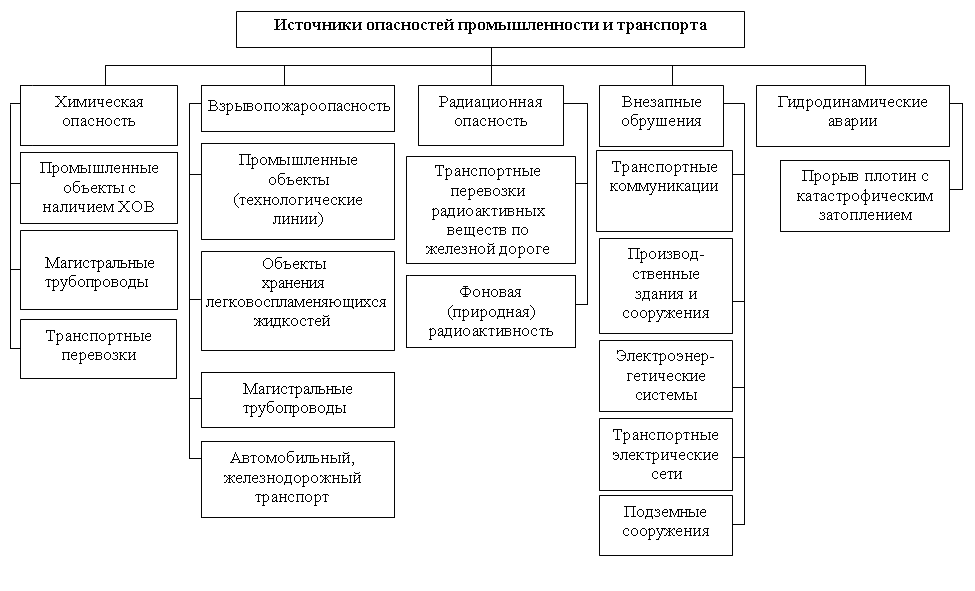 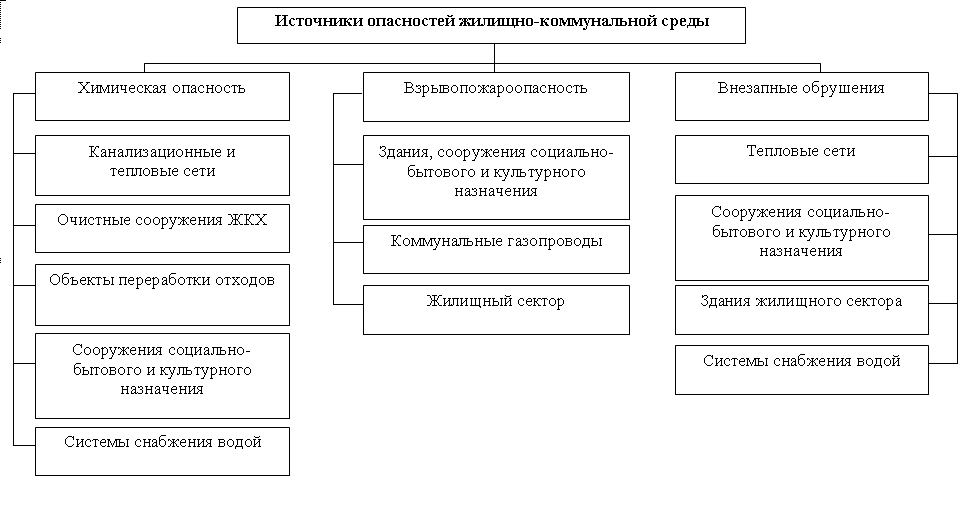 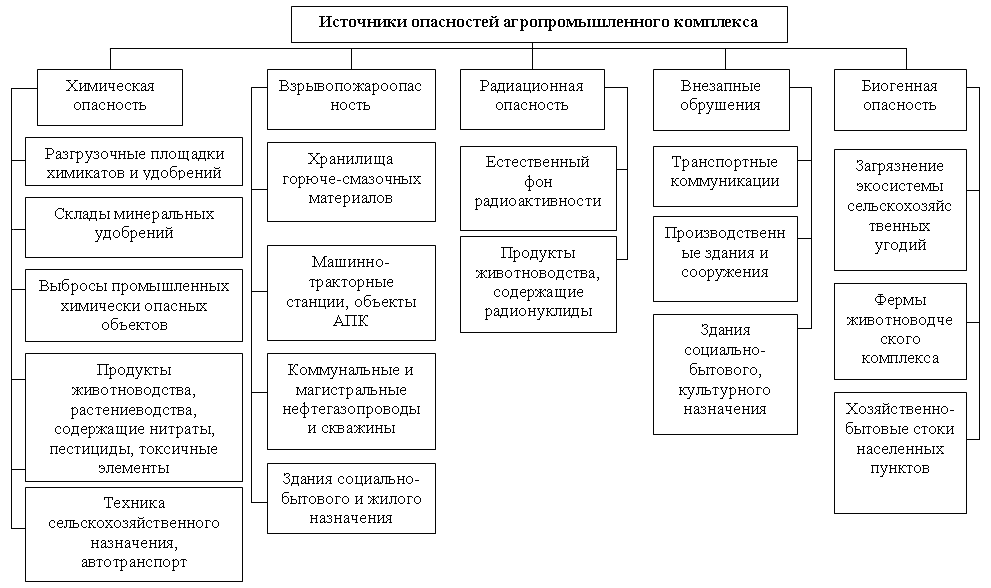 Бытовые пожарыОсновное количество пожаров приходится на начало и конец отопительного сезона, когда в отсутствии централизованного отопления широко используются различные электроприборы. Зимой количество пожаров продолжает оставаться на высоком уровне, и снижение наблюдается только в феврале месяце. Причина этого заключается в погодных условиях. Октябрь характеризуется наступлением похолодания, первых заморозков, при этом часто отмечается задержка начала отопительного сезона. Декабрь, январь — наиболее холодные месяцы зимнего периода. Таким образом, основными причинами возможных пожаров в осенне-зимний период являются:—	неисправность печного или газового оборудования;—	НПУЭ теплогенерирующих устройств;—	НППБ при топке печей;—	замыкание или неисправность электропроводки;—	использование неисправных электроприборов или использование приборов с мощностью большей, чем позволяет электрическая сеть;—	НППБ при эксплуатации бытовых электроприборов.Большое количество пожаров и пострадавших в них людей отмечается и в мае, когда с началом дачного сезона люди на своих садовых участках активно используют теплогенерирующие, газовые, керосиновые приборы.В структуре источников техногенных чрезвычайных ситуаций преобладают пожары в жилых домах, жилом секторе и на промышленных объектах, от которых гибнет наибольшее число людей.Особую опасность вызывают пожары в учебных, лечебных учреждениях, то есть в местах массового скопления людей. Как показывает статистика по России, такие пожары могут привести к большим человеческим потерям.Большинство пожаров происходит из-за неосторожного обращения с огнем (в том числе по вине нетрезвых лиц и детских шалостей).Аварии на транспортеОсновными причинами возникновения дорожно-транспортных происшествий в Нарышкинском сельском поселении являются:-	нарушение правил дорожного движения;-	неровное покрытие с дефектами, отсутствие горизонтальной разметки и ограждений на опасных участках;-	недостаточное освещение дорог;-	качество покрытий – низкое сцепление, особенно зимой и др. факторы.Подобные аварии, произошедшие вне населенных пунктов, наносят экологический ущерб окружающей среде, но они гораздо опаснее в населенных пунктах, где помимо загрязнения местности опасности подвергаются жизнь и здоровье людей. Поэтому остро ставится проблема обхода населенных пунктов.Для пропуска по дорогам негабаритных и опасных грузов оформляются специальные разрешения и органами ГИБДД определяются маршруты и время перевозок.Совершенствование и развитие улиц и дорог населенных пунктов способствует безопасности дорожного движения, предотвращению аварий и риска возникновения чрезвычайных ситуаций.Для обеспечения быстрого и безопасного движения и предупреждения чрезвычайных ситуаций на дорогах населенных пунктов необходим комплекс организационных, строительных, планировочных мероприятий и мероприятий требующих, помимо капиталовложений, длительного периода времени.К числу мероприятий по предотвращению чрезвычайных ситуаций на автотранспорте относятся:-	улучшение качества зимнего содержания дорог, особенно на дорогах с уклонами, перед мостами, на участках с пересечением оврагов и на участках пересечения с магистральными трубопроводами, в период гололеда;-	устройство ограждений, разметка, установка дорожных знаков, улучшение освещения на автодорогах;-	работа служб ГИБДД на дорогах, контроль за соблюдением скорости движения, особенно на участках, пересекающих овраги;-	комплекс мероприятий по предупреждению и ликвидации возможных экологических загрязнений при эксплуатации мостов и дорог (водоотвод с проезжей части, борьба с зимней скользкостью на мостах без применения хлоридов и песка, укрепление обочин на подходах к мостам, закрепление откосов насыпи, озеленение дорог);-	укрепление обочин, откосов насыпей, устройство водоотводов и других инженерных мероприятий для предотвращения размывов на предмостных участках;-	регулярная проверка состояния постоянных автомобильных мостов через реки и овраги;-	очистка дорог в зимнее время от снежных валов, сужающих проезжую часть и ограничивающих видимость.Аварии на взрывопожароопасных объектахК числу взрывопожароопасных объектов относятся предприятия и объекты производящие, использующие, хранящие или транспортирующие горючие и взрывоопасные вещества: предприятия химической, газовой, нефтеперерабатывающей, целлюлозно-бумажной, пищевой, лакокрасочной промышленности, все виды транспорта, перевозящего взрывопожароопасные вещества, топливозаправочные станции, газо-, нефте- и продуктопроводы.Чаще всего непосредственными причинами возникновения пожара служат замыкания в электропроводках, утечка газа и его взрыв, неисправность отопительных систем, емкостей с легковоспламеняющимися жидкостями.При пожарах полностью или частично уничтожаются или выходят из строя здания, сооружения, различное технологическое оборудование и транспортные средства.Для предотвращения ЧС проектом определены общие организационные мероприятия:-	совершенствование службы оповещения работников взрыво-, пожароопасных предприятий и населения прилегающих поселений и районов о создавшейся ЧС и необходимых действиях работников и населения;-	содержание в полной готовности поддонов и обваловок емкостей, содержащих ЛВЖ;-	точное выполнение плана-графика предупредительных ремонтов и профилактических работ, соблюдение их объемов и правил проведения;-	регулярная проверка соблюдения действующих норм и правил по промышленной безопасности;-	регулярное проведение тренировок по отработке действий всего персонала предприятия в случае ЧС.Мероприятия по ПУФ на объектах энергетики:распределение энергоисточников по потребителям;внедрение кабельных сетей для энергоснабжения особо важных объектов;кольцевание отдельных энергосистем, разделение их на независимо работающие подсистемы;организация технологического цикла тепловых энергосетей с соблюдением норм предельно допустимых выбросов в атмосферу и сбросов сточных вод в природные водоемы;внедрение эффективных устройств для прогрева и плавки льда на воздушных ЛЭП;подготовка к оперативному отключению второстепенных потребителей;подготовка энергосистем к работе по специальным режимам;подготовка к работе на резервных видах топлива за счет местных ресурсов.Общие положения по содержанию территорииТерритория в пределах противопожарных разрывов должна своевременно очищаться от горючих отходов, мусора, тары, опавших листьев, сухой травы и т.п.Противопожарные разрывы между зданиями и сооружениями, штабелями леса, пиломатериалов, других материалов и оборудования не разрешается использовать под складирование материалов, оборудования и тары, для стоянки транспорта и строительства (установки) зданий и сооружений.Дороги, проезды и подъезды к зданиям, сооружениям, открытым складам, наружным пожарным лестницам и водоисточникам, используемым для целей пожаротушения, должны быть всегда свободными для проезда пожарной техники, содержаться в исправном состоянии, а зимой быть очищенными от снега и льда.О закрытии дорог или проездов для их ремонта или по другим причинам, препятствующим проезду пожарных машин, необходимо немедленно сообщать в подразделения пожарной охраны.На период закрытия дорог в соответствующих местах должны быть установлены указатели направления объезда или устроены переезды через ремонтируемые участки и подъезды к водоисточникам.Временные строения должны располагаться от других зданий и сооружений на расстоянии не менее 15 м (кроме случаев, когда по другим нормам требуется больший противопожарный разрыв) или у противопожарных стен.Отдельные блок-контейнерные здания допускается располагать группами не более 10 в группе и площадью не более 800 м2. Расстояние между группами этих зданий и от них до других строений, торговых киосков и т. п. следует принимать не менее 15 м.Не разрешается курение на территории и в помещениях складов и баз, хлебоприемных пунктов, объектов торговли, добычи, переработки и хранения ЛВЖ, ГЖ и горючих газов (ГГ), производств всех видов взрывчатых веществ, взрывопожароопасных и пожароопасных участков, а также в не отведенных для курения местах иных предприятий, в детских дошкольных и школьных учреждениях, в злаковых массивах.Разведение костров, сжигание отходов и тары не разрешается в пределах установленных нормами проектирования противопожарных разрывов, но не ближе 50 м до зданий и сооружений. Сжигание отходов и тары в специально отведенных для этих целей местах должно производиться под контролем обслуживающего персонала.Территории населенных пунктов и предприятий (организаций) должны иметь наружное освещение в темное время суток для быстрого нахождения пожарных гидрантов, наружных пожарных лестниц и мест размещения пожарного инвентаря, а также подъездов к пирсам пожарных водоемов, к входам в здания и сооружения.На территориях жилых домов, общественных и гражданских зданий не разрешается оставлять на открытых площадках и во дворах тару с ЛВЖ и ГЖ, а также баллоны со сжатыми и сжиженными газами.На территории населенных пунктов и предприятий не разрешается устраивать свалки горючих отходов.Общие требования к взрывопожароопасным объектамХранить в складах (помещениях) вещества и материалы необходимо с учетом их пожароопасных физико-химических свойств (способность к окислению, самонагреванию и воспламенению при попадании влаги, соприкосновении с воздухом и т. п.).Баллоны с ГГ, емкости с ЛВЖ и ГЖ, а также аэрозольные упаковки должны быть защищены от солнечного и иного теплового воздействия.Электрооборудование складов по окончании рабочего дня должно обесточиваться.Дежурное освещение в помещениях складов, а также эксплуатация газовых плит, электронагревательных приборов и установка штепсельных розеток не допускается.В зданиях, расположенных на территории баз и складов, не разрешается проживание персонала и других лиц.В цеховых кладовых не разрешается хранение ЛВЖ и ГЖ в количестве, превышающем установленные на предприятии нормы. На рабочих местах количество этих жидкостей не должно превышать сменную потребность.Не разрешается хранение горючих материалов или негорючих материалов в горючей таре в помещениях подвальных и цокольных этажей, не имеющих окон с приямками для дымоудаления, а также при сообщении общих лестничных клеток зданий с этими этажами.Запрещается:-	эксплуатация негерметичного оборудования и запорной арматуры; -	уменьшение высоты обвалования, установленной нормами проектирования;-	эксплуатация резервуаров, имеющих перекосы и трещины, а также неисправного оборудования, контрольно-измерительных приборов, подводящих продуктопроводов и стационарных противопожарных устройств;-	наличие деревьев и кустарников в каре обваловании;-	установка емкостей на горючее или трудногорючее основания;-	переполнение резервуаров и цистерн;-	отбор проб из резервуаров во время слива или налива нефтепродуктов;-	слив и налив нефтепродуктов во время грозы.Установка транспортных пакетов в противопожарных разрывах, проездах, подъездах к пожарным водоисточникам не разрешается.Для обеспечения безопасности на взрывопожароопасных объектах рекомендуется проведение следующих инженерно-технических и организационно-технических мероприятий:-	заземление технологического оборудования и коммуникаций для защиты от накопления и проявления статического электричества;-	оборудование резервуаров хранения нефтепродуктов: автоматической системой пожаротушения с пеногенераторами, сухими трубопроводами и ручными пеноподъемниками;-	создание противопожарных водоемов, на территории или в непосредственной близости от объектов;-	оборудование территории объектов пожарными гидрантами;-	оборудование производственных площадок молниезащитой;-	оснастить производственные и вспомогательные здания объектов автоматической пожарной сигнализацией;-	обеспечить проезд вокруг промплощадок и резервуаров для передвижения механизированных средств пожаротушения;-	осуществлять постоянный контроль состояния противопожарного оборудования на территории промышленных площадок;-	для обеспечения своевременной локализации загорания, ведения контроля за соблюдением противопожарного режима, проведения профилактической работы рекомендуется создание добровольных пожарных команд (ДПК) из числа инженерно-технических работников, рабочих;-	при выполнении работ на территориях резервуарных парков или складских помещений рекомендуется применять инструменты из материалов, исключающих искрообразование;-	создание оперативного плана пожаротушения и плана ликвидации аварийных ситуаций, предусматривающих порядок действия пожарной охраны и персонала взрывопожароопасных объектов;-	проведение инструктажа по пожарной безопасности.Анализ чрезвычайных ситуаций показал, что основную долю пожаров в поселении составляют пожары, происходящие в жилом секторе, как правило, их количество возрастает с наступлением холодов.К основным причинам возгорания относятся: неосторожное обращение с огнем и нарушение правил пожарной безопасности при эксплуатации электроприборов, оборудования и печей.В соответствии с Федеральным законом №123-ФЗ «Технический регламент о требованиях пожарной безопасности» от 22.07.2008 года ст.76 дислокация подразделений пожарной охраны на территориях поселений и городских округов определяется из условия, что время прибытия первого подразделения к месту вызова в сельских поселениях не должно превышать 20 минут.В удаленных населенных пунктах, с малой численностью населения, оказывающихся за двадцатиминутным временным радиусом выезда, предлагается организация добровольных пожарных дружин и снабжение их необходимыми техническими средствами тушения пожаров.На объектах должна предусматриваться система пожарной безопасности, направленная на предотвращение воздействия на людей опасных факторов пожара, в том числе их вторичных проявлений.Согласование отступлений от требований пожарной безопасности проводится в соответствии с требованиями приказа МЧС России «Об утверждении инструкции о порядке согласования отступлений от требований пожарной безопасности, а также не установленных нормативными документами дополнительных требований пожарной безопасности» № 141 по конкретному объекту в обоснованных случаях при наличии дополнительных требований пожарной безопасности, не установленных нормативными документами и отражающих специфику противопожарной защиты конкретного объекта, и осуществляется органами Государственного пожарного надзора.Расход воды на пожаротушениеВ населенных пунктах предусматривается объединение противопожарного водопровода с хозяйственно-питьевым.Расчетный расход воды на наружное пожаротушение и расчетное количество одновременных пожаров принимается в соответствии с таблицей 5 СНиП 2.04.02-84*. Расчетная продолжительность тушения одного пожара составляет 3 часа (п. 2.24 СНиП), а время пополнения противопожарного запаса 24 часа (п. 2.25 СНиП). Противопожарный расход определяется суммарно на пожаротушение жилой застройки и промышленных предприятий.На первый этап развития и на планируемый срок, принимается один пожар в населенном пункте, с расходом воды на наружное пожаротушение 5 л/сек.Требуемый противопожарный запас воды составит: (3 х 5 х 3600)  1000  54 м3.Вода для тушения пожара хранится в противопожарных резервуарах, каждый поселковый водопровод должен иметь их не менее двух.На водопроводной сети в смотровых колодцах устанавливаются противопожарные гидранты с радиусом действия 100 м.В населенных пунктах, где нет централизованной системы водоснабжения, должно быть предусмотрено строительство местных противопожарных водоемов.Во всех населенных пунктах на искусственных и естественных водоемах предлагается организация пирсов и подъездов для забора воды пожарными автомобилями.Аварии на гидродинамических объектахНа территории Нарышкинского сельсовета гидродинамические опасные объекты отсутствуют.Схема рисков возникновения чрезвычайных ситуаций природного, техногенного характера и объектов по их ликвидации приведена на карте «Карта границ территорий, подверженных риску возникновения чрезвычайных ситуаций природного и техногенного характера».ГЛАВА 12. Чрезвычайные ситуации биолого-социального характераБиолого-социальные опасностиНаибольшую опасность из группы биолого-социальных ЧС представляют болезни диких животных (бешенство). Бешенство - острая вирусная болезнь животных и человека, характеризующаяся признаками полиоэнцефаломиелита и абсолютной летальностью.Мероприятия по профилактике бешенства животных и человека, мероприятия при заболевании животных бешенством, противоэпидемические мероприятия следует проводить в соответствии с Санитарными правилами СП 3.1.096-96. Ветеринарные правила ВП 13.3.1103-96 "Профилактика и борьба с заразными болезнями, общими для человека и животных. Бешенство". В случае вспышки инфекции, биологические отходы, зараженные или контаминированные возбудителями бешенства сжигают на месте, а также в трупосжигательных печах или на специально отведенных площадках.На территории Нарышкинского сельсовета находится 1 биотермическая яма и 2 сибиреязвенных скотомогильника.По результатам исследования объектов внешней среды в Вознесенском  районе зарегистрированы природные очаги особо опасных инфекций. Район считается эндемичным по туляремии и клещевому боррелиозу. Ограничения по использованию территорииВ соответствии с СП 3.1.7.2629-10. Профилактика сибирской язвы. Санитарно-эпидемиологические правила необходимо обеспечивать контроль за недопущением использования территорий, находящихся в санитарно-защитной зоне сибиреязвенного скотомогильника, для проведения какой-либо хозяйственной деятельности (организации пастбищ, пашни, огородов, водопоев, работ, связанных с выемкой и перемещением грунта, строительства жилых, общественных, промышленных или сельскохозяйственных зданий и сооружений).ГЛАВА 13. Объекты по предотвращению, минимизации и ликвидации последствий ЧСК объектам по предотвращению, минимизации и ликвидации последствий ЧС на территории Нарышкинского сельсовета относятся пожарные депо, пожарные водоемы, медицинские учреждения.Перечень пожарных депо приведен в таблице 3.5.Перечень пожарных водоемов и резервуаров приведен в таблице 3.6.Перечень медицинских учреждений приведен в таблице 3.7.Таблица  3.5Пожарные депо, находящиеся на территории Нарышкинского сельсоветаТаблица 3.6Пожарные водоемы и резервуары, находящиеся на территории Нарышкинского сельсоветаТаблица 3.7Медицинские учреждения, находящиеся на территории Нарышкинского сельсоветаМероприятия по обеспечению пожарной безопасностиЦель создания систем противопожарной защиты1. Целью создания систем противопожарной защиты является защита людей и имущества от воздействия опасных факторов пожара и (или) ограничение его последствий.2. Защита людей и имущества от воздействия опасных факторов пожара и (или) ограничение его последствий обеспечиваются снижением динамики нарастания опасных факторов пожара, эвакуацией людей и имущества в безопасную зону и (или) тушением пожара.3. Системы противопожарной защиты должны обладать надежностью и устойчивостью к воздействию опасных факторов пожара в течение времени, необходимого для достижения целей обеспечения пожарной безопасности.4. Состав и функциональные характеристики систем противопожарной защиты объектов устанавливаются нормативными документами по пожарной безопасности.В населенных пунктах предусматривается объединение противопожарного водопровода с хозяйственно-питьевым.Расчетный расход воды на наружное пожаротушение и расчетное количество одновременных пожаров принимается в соответствии с таблицей 5 СНиП 2.04.02-84*. Расчетная продолжительность тушения одного пожара составляет 3 часа (п. 2.24 СНиП), а время пополнения противопожарного запаса 24 часа (п. 2.25 СНиП). Противопожарный расход определяется суммарно на пожаротушение жилой застройки и промышленных предприятий.На первый этап развития и на планируемый срок, принимается один пожар в населенном пункте, с расходом воды на наружное пожаротушение 5 л/сек.Требуемый противопожарный запас воды составит: (3 х 5 х 3600)  1000  .Вода для тушения пожара хранится в противопожарных резервуарах, каждый поселковый водопровод должен иметь их не менее двух.На водопроводной сети в смотровых колодцах устанавливаются противопожарные гидранты с радиусом действия .В населенных пунктах, где нет централизованной системы водоснабжения, должно быть предусмотрено строительство местных противопожарных водоемов.Во всех населенных пунктах на искусственных и естественных водоемах предлагается организация пирсов и подъездов для забора воды пожарными автомобилями.Так же на территории Новинского сельсовета необходимо провести: - установку системы обнаружения пожара, оповещения и управления эвакуацией людей при пожаре; Определить пути эвакуации людей при пожаре;- Обеспечение системы коллективной защиты и средства индивидуальной защиты людей от опасных факторов пожара.Схема рисков возникновения чрезвычайных ситуаций природного, техногенного характера и мероприятия по их ликвидации приведена на карте «Карта границ территорий, подверженных риску возникновения чрезвычайных ситуаций природного и техногенного характера».РАЗДЕЛ 4.Мероприятия по переводу земель из одной категории в другуюОбщая площадь Нарышкинского сельсовета составляет 28182 га (таблица 4.1).Часть территории – 6238,8 га (22,1 %) занимают земли сельскохозяйственного назначения.Земли лесного фонда покрывают большую часть территории поселения —  20755,8 га (73,6 %).Территории населенных пунктов Нарышкинского сельсовета занимают 1171,1 га (4,2 %).Земли промышленности, энергетики, транспорта и др. составляют 16,3 га (0,06 %), земли запаса – отсутствуют.Таблица 4.1Структура землепользования Нарышкинского сельсоветаПри реализации мероприятий проекта генерального плана Нарышкинского сельсовета, следует учесть, что Проектом предусмотрено строительство ряда объектов, размещение которых потребует организацию перевода земель.В отношении изменения границ населенных пунктов следует отметить, что в соответствии со статьей 84 Земельного кодекса РФ установлением или изменением границ населенных пунктов является:1)	утверждение или изменение генерального плана городского округа, поселения, отображающего границы населенных пунктов, расположенных в границах соответствующего муниципального образования;Перевод земель сельскохозяйственного назначения в земли населенных пунктовВ таблице 4.2  дана характеристика земельных участков планируемых для перевода в земли населенных пунктов.Таблица 4.2Земельные участки, планируемые для включения в земли населенных пунктов Таким образом, предлагается перевод 570,64 га земель сельскохозяйственного назначения в земли населенных пунктов.Перевод земель сельскохозяйственного назначения в земли промышленности При реализации предложений по строительству и размещению объектов транспортной инфраструктуры потребуется проведение мероприятий по переводу земель сельскохозяйственного назначения в земли промышленности, транспорта и т.д. в связи с планируемым размещением на указанных землях дорог.Земельные участки, необходимые для размещения дорог- подъезды к населенным пунктам, обходы населенных пунктов (таблица 4.3).Таблица 4.3Земельные участки, планируемые для размещения дорог Общая площадь земель сельскохозяйственного назначения, подлежащая переводу в целях строительства автомобильных дорог в земли промышленности, энергетики, транспорта, связи, радиовещания, телевидения, информатики, земель для обеспечения космической деятельности, земель обороны, безопасности и земель иного специального назначения (далее - земли промышленности и транспорта), составляет 58,61  га.Перевод земель лесного фонда в земли промышленности При реализации предложений по строительству и размещению объектов транспортной инфраструктуры потребуется проведение мероприятий по переводу земель лесного фонда в земли промышленности, транспорта и т.д. в связи с планируемым размещением на указанных землях дорог, магистрального газопровода.Земельные участки, необходимые для размещения дороги и магистрального газопровода (таблица 4.4).Таблица 4.4Земельные участки, планируемые для размещения дорог и магистрального газопровода Общая площадь земель лесного фонда, подлежащая переводу в целях строительства автомобильных дорог и магистрального газопровода в земли промышленности, энергетики, транспорта, связи, радиовещания, телевидения, информатики, земель для обеспечения космической деятельности, земель обороны, безопасности и земель иного специального назначения (далее - земли промышленности и транспорта), составляет 25,08  га.В таблице 4.5 представлен баланс территории Нарышкинского сельсовета с учетом планируемых мероприятий по переводу земель из одной категории в другую.Таблица 4.5Существующий и планируемый баланс территории Нарышкинского сельсоветаРАЗДЕЛ 5.Основные технико-экономические показатели генерального плана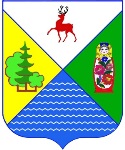 Администрация сельского поселенияНарышкинский сельсоветВознесенского муниципального района Нижегородской областиАдминистрация сельского поселенияНарышкинский сельсоветВознесенского муниципального района Нижегородской области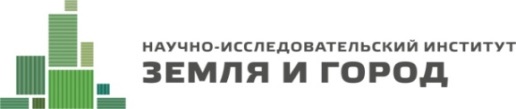 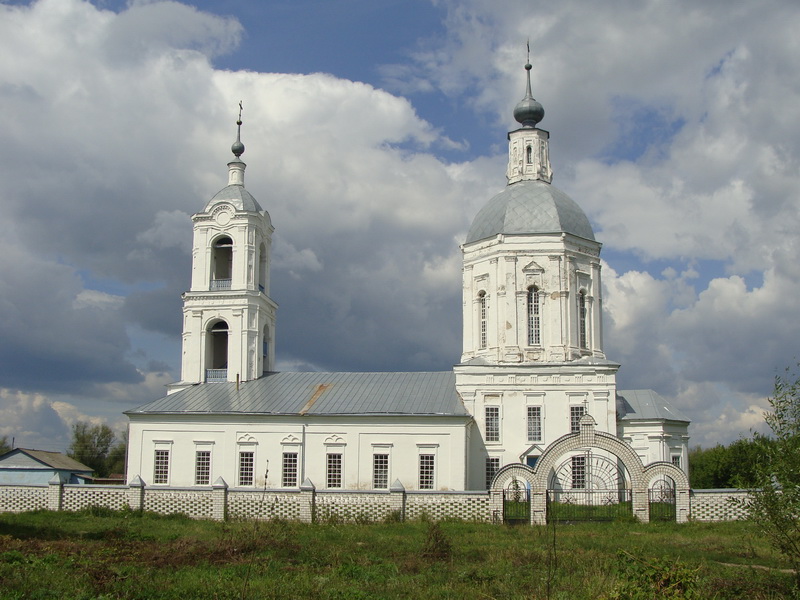 ГЕНЕРАЛЬНЫЙ ПЛАН муниципального образования «Нарышкинский сельсовет» Вознесенского МУНИЦИПАЛЬНОГО РАЙОНА Нижегородской ОБЛАСТИГЕНЕРАЛЬНЫЙ ПЛАН муниципального образования «Нарышкинский сельсовет» Вознесенского МУНИЦИПАЛЬНОГО РАЙОНА Нижегородской ОБЛАСТИГЕНЕРАЛЬНЫЙ ПЛАН муниципального образования «Нарышкинский сельсовет» Вознесенского МУНИЦИПАЛЬНОГО РАЙОНА Нижегородской ОБЛАСТИГЕНЕРАЛЬНЫЙ ПЛАН муниципального образования «Нарышкинский сельсовет» Вознесенского МУНИЦИПАЛЬНОГО РАЙОНА Нижегородской ОБЛАСТИТом II:МАТЕРИАЛЫ ПО ОБОСНОВАНИЮПРОЕКТА ГЕНЕРАЛЬНОГО ПЛАНАМАТЕРИАЛЫ ПО ОБОСНОВАНИЮПРОЕКТА ГЕНЕРАЛЬНОГО ПЛАНАМАТЕРИАЛЫ ПО ОБОСНОВАНИЮПРОЕКТА ГЕНЕРАЛЬНОГО ПЛАНАМАТЕРИАЛЫ ПО ОБОСНОВАНИЮПРОЕКТА ГЕНЕРАЛЬНОГО ПЛАНА2013 год2013 годВведение	4РАЗДЕЛ 1.	Анализ современного состояния территории, проблем и направлений ее комплексного развития9ГЛАВА 1. Особенности размещения муниципального образования «Нарышкинский сельсовет» Вознесенского района Нижегородской области в групповой системе населенных мест9ГЛАВА 2. Общая оценка природных ресурсов и условий территории12ГЛАВА 3. Экономико-демографическая база территории14ГЛАВА 5.Транспортная инфраструктура59ГЛАВА 6. Инженерная инфраструктура63ГЛАВА 7. Охрана окружающей среды с материалами оценки воздействия намечаемой хозяйственной и иной деятельности на окружающую среду87РАЗДЕЛ 2.	Обоснование вариантов решения задач территориального планирования118ГЛАВА 8. Цели и задачи территориального планирования118ГЛАВА 9. Обоснование вариантов решения задач территориального планирования122РАЗДЕЛ 3.	Перечень основных факторов риска возникновения чрезвычайных ситуаций природного и техногенного характера и описание мероприятий по их предотвращению124ГЛАВА 10. Чрезвычайные ситуации природного характера125ГЛАВА 11. Чрезвычайные ситуации техногенного характера134ГЛАВА 12. Чрезвычайные ситуации биолого-социального характера144ГЛАВА 13. Объекты по предотвращению, минимизации и ликвидации последствий ЧС145РАЗДЕЛ 4.	Мероприятия по переводу земель из одной категории в другую148РАЗДЕЛ 5.	Основные технико-экономические показатели генерального плана152РАЗДЕЛ 5Информация о состоянии территории. Анализ комплексного развития территорииРАЗДЕЛ 5Информация о состоянии территории. Анализ комплексного развития территорииКарта 1Карта современного состояния территории (опорный план).Карта административных границ.Карта размещения объектов социальной инфраструктуры.Карта размещения объектов промышленного и агропромышленного комплексов.Карта ограничений использования территории.Карта размещения объектов инженерной и транспортной инфраструктурФрагментыКарты 1 Карта современного состояния территории (опорный план).Карта административных границ.Карта размещения объектов социальной инфраструктуры.Карта размещения объектов промышленного и агропромышленного комплексов.Карта ограничений использования территории.Карта размещения объектов инженерной и транспортной инфраструктцрКарта 2Карта границ территорий, подверженных риску возникновения чрезвычайных ситуаций природного и техногенного характера. ЧИСЛЕННОСТЬ НАСЕЛЕНИЯ (человек)ЧИСЛЕННОСТЬ НАСЕЛЕНИЯ (человек)ЧИСЛЕННОСТЬ НАСЕЛЕНИЯ (человек)ЧИСЛЕННОСТЬ НАСЕЛЕНИЯ (человек)ЧИСЛЕННОСТЬ НАСЕЛЕНИЯ (человек)ЧИСЛЕННОСТЬ НАСЕЛЕНИЯ (человек)ЧИСЛЕННОСТЬ НАСЕЛЕНИЯ (человек)ЧИСЛЕННОСТЬ НАСЕЛЕНИЯ (человек)ЧИСЛЕННОСТЬ НАСЕЛЕНИЯ (человек)ЧИСЛЕННОСТЬ НАСЕЛЕНИЯ (человек)ЧИСЛЕННОСТЬ НАСЕЛЕНИЯ (человек)ЧИСЛЕННОСТЬ НАСЕЛЕНИЯ (человек)ЧИСЛЕННОСТЬ НАСЕЛЕНИЯ (человек)ВСЕ НАСЕЛЕНИЕВСЕ НАСЕЛЕНИЕВСЕ НАСЕЛЕНИЕв т. ч. МУЖЧИНЫ в возрастев т. ч. МУЖЧИНЫ в возрастев т. ч. МУЖЧИНЫ в возрастев т. ч. МУЖЧИНЫ в возрастев т. ч. ЖЕНЩИНЫ в возрастев т. ч. ЖЕНЩИНЫ в возрастев т. ч. ЖЕНЩИНЫ в возрастев т. ч. ЖЕНЩИНЫ в возрастеВСЕГО населениеВСЕГО населениеСостав муниципального образования (перечень населенных пунктов)Всегомуж.жен.0-15лет16-59летв т. ч. 16-17 лет60 и старше0-15лет16-54годав т. ч. 16-17 лет55 и старшеЗарегистрировано по месту жительстваПроживающихI г. и более и не зарегистрированныхс. Нарышкино102350052387360145369303515198934с. Аламасово50821129728143-4032137512844068с. Сар-Майдан81739642185269144281218912277443с. Илев19499951363223142815316826п. Заря432419518113111543-п. Шаприха763739529-3721111751п. Барановка743-2-2---37-п. Хохлиха1349-2-2-3-613-п. Торжок7251--1-2-37-п. Путь Ленина158715-214-2141п. Свободный22913-6-323-822-д. Малый Майдан514---1---45-п. Три Овражка-------------Всего27301295143522589731173209730224962557173Наименованиена 01.01.2005г.на 01.01.2006г.на 01.01.2007г.на 01.01.2008г.на 01.01.2009гна 01.01.2010г.на 01.01.2011г.на 01.01.2012г.Общая численность населения, чел.1982018590182701909017990173601727016849Естественный прирост по годам, чел.-263-264-199-196-231-152-142-142Механический прирост по годам, чел.0-9-45-44-166-56-279-279Наименованиена 01.01.2010г.на 01.01.2011г.на 01.01.2012г.Общая численность населения, чел.294729442730Наименование прогнозовГодыГодыГодыГодыГодыНаименование прогнозов20052010201520252052Госкомстат РФ, 1966 г.144,2140,3Госкомстат РФ, 1999 г.142,1138,7134,0Госкомстат РФООН, 1994 г.144,2143,1142,0129,8ООН, 1998 г.144,2137,9121,3ООН, 2001 г.144,2104,3Центр демографии и экологии человека РАН (П.Г.Вишневский)118,0-130,086,0-111,0ГодыМоложетрудоспособного возрастаВ трудоспособномвозрастеСтаршетрудоспособного возраста1979 (перепись)23,360,416,31989 (перепись)24,556,918,51999 (перепись)20,758,520,82009 (перепись)15,063,521,52016 (прогноз)15,359,924,8Населенный пунктНа 2012 годОптимистичный сценарийОптимистичный сценарийОптимистичный сценарийОптимистичный сценарийОптимистичный сценарийНаселенный пунктНа 2012 год2016 г.2018 г.2021 г.2026 г.2038 г.с. Нарышкино102310131023104310751492с. Аламасово5085033108311831343517с. Сар-Майдан8178098178338582998с. Илев194192194198204210п. Заря434343444547п. Шаприха767576788082п. Барановка77777125п. Хохлиха131313131414п. Торжок77777111п. Путь Ленина15152215221522162216п. Свободный2222222223383д. Малый Майдан5555572п. Три Овражка-----23сельсовет2730270475307583766811290Население по группам занятостиКоличество (тыс. чел.)Дошкольники 1-6 лет173Школьники 6-16 лет300Студенты ВУЗов62Студенты техникумов, ПТУ51Госслужащие32Занятые в образовании111Занятые в здравоохранении15Занятые в промышленности-Занятые в сельском хозяйстве62Занятые в сфере услуг73Пенсионеры660Безработные1143Взрослые, не учтенные в других категориях (домохозяйки, инвалиды и др.)63ВСЕГО:2730№ п/пНаименованияфункциональных зонОписание назначения функциональных зонПлощади функциональных зонПлощади функциональных зон№ п/пНаименованияфункциональных зонОписание назначения функциональных зонга%ТОЛЬКО В ГРАНИЦАХ НАСЕЛЕННЫХ ПУНКТОВТОЛЬКО В ГРАНИЦАХ НАСЕЛЕННЫХ ПУНКТОВТОЛЬКО В ГРАНИЦАХ НАСЕЛЕННЫХ ПУНКТОВТОЛЬКО В ГРАНИЦАХ НАСЕЛЕННЫХ ПУНКТОВЖилые зоныЖилые зоныЖилые зоныЖилые зоны1Зона индивидуальной жилой застройки с приусадебными участкамиФормирование и развитие зоны индивидуальной жилой застройки с приусадебными участками должно направляться следующими целевыми установками – созданием правовых, административных и экономических условий для:1. преимущественно жилого использования территорий;2. возможности сочетания блокированных жилых домов и индивидуальных жилых домов городского типа и сельского типа не выше трех этажей;3. возможности ведения развитого подсобного хозяйства на территории приусадебного участка;4. возможности размещения вдоль основных улиц отдельных объектов общественно-делового и культурно-бытового обслуживания, ориентированных на удовлетворение повседневных потребностей населения;5. возможность размещения детских садов семейного типа при соблюдении требований санитарных норм и правил.При реализации указанных целевых установок надлежит учитывать:1. существующие особенности данного вида функциональных зон: 1.1. наличие слаборазвитой инфраструктуры: дорог и тротуаров с твердым покрытием, отсутствие централизованных систем водоснабжения и водоотведения;1.2. недостаток территорий общего пользования;1.3. наличие малоэтажной индивидуальной жилой застройки, которая последовательно заменяется на застройку коттеджного типа;1.4. наличие значительного объема жилых домов сезонного проживания;2. показатели интенсивности использования территории на перспективу: 2.1. максимальная плотность нетто застройки всех видов объектов капитального строительства в границах земельных участков – не более            2000 кв. м/га, в границах функциональной зоны – не более 1000 кв. м/га;2.2. максимальная доля помещений нежилого назначения от общей площади помещений всех видов использования (с учетом наземной части объектов капитального строительства для размещения автомобильных стоянок) – 10 %;2.3. обеспеченность жилой застройки стояночными местами для индивидуальных автомобилей внутри кварталов – 1автомобиль на жилую единицу.1436,65,12Зона секционной малоэтажной застройки (2 этажа)Формирование и развитие зоны секционной малоэтажной застройки должно направляться следующими целевыми установками – созданием правовых, административных и экономических условий для:1. преимущественно жилого использования территории секционных жилых домов не выше 2 этажей;2. создания условий для ограниченного ведения личного подсобного хозяйства и размещения в границах зоны хозяйственных построек и гаражей для личных автомобилей принадлежащих жителям, проживающим в данной зоне;3. обеспечения населения объектами социальной, инженерной и транспортной инфраструктур в соответствии с расчетными нормами обеспечения;4. повышения в перспективе степени разнообразия функций в пределах данной функциональной зоны без расширения ее границ.При реализации указанных целевых установок надлежит учитывать:- при формировании зоны этажность объектов капитального строительства предусматривать не выше двух этажей;- упорядочение и благоустройство придомовых территорий с выносом хозяйственных построек и гаражей на специальные площадки в границах зоны.2. показатели интенсивности использования территории на перспективу:2.1. максимальная плотность нетто застройки всех видов объектов капитального строительства в границах земельных участков – не более         4000 кв. м/га, в границах функциональной зоны – не более 2000 кв. м/га;2.2. обеспеченность жилой застройки стояночными местами для индивидуальных автомобилей внутри кварталов – 1 автомобиль на жилую единицу.6,70,02Общественно-деловые зоныОбщественно-деловые зоныОбщественно-деловые зоныОбщественно-деловые зоны3Зона многофункциональной застройки центра общепоселкового значенияФормирование и развитие данной зоны должно направляться следующими целевыми установками – созданием правовых, административных и экономических условий для:1) многофункционального и максимально плотного использования территории с с преимущественным распространением функции постоянного проживания населения в малоэтажных домах с количеством этажей не выше трех;2) максимального расширения разнообразия видов городской активности (сочетание широкого спектра административных, деловых, общественных, культурных, обслуживающих и коммерческих видов деятельности); 3) размещения объектов социальной инфраструктуры,общественного, административного и культурного назначения муниципального, регионального и федерального значения;4) формирования оживленных и эстетически привлекательных улиц, поддержания и развития системы взаимосвязанных публичных пространств;5) размещения различных зданий нежилого назначения с этажностью не выше трех этажей. Посредством внесения изменений в ПЗЗ могут устанавливаться зоны и/или подзоны размещения зданий нежилого назначения выше трех этажей;6) обеспечения комфортных условий для постоянного проживания населения в жилой застройке;7) максимального объединения всех возможных ресурсов участников застройки публичного и частного секторов; 1. существующие особенности данного вида функциональных зон:1.1. необходимость упорядочения и благоустройства придомовых территорий, вынос  хозяйственных построек и гаражей на специально выделенные площадки в границах данной;1.2. создание специально организованных автомобильных парковок у объектов общественного назначения;1.3. благоустройство и озеленение территорий общего пользования;2. показатели интенсивности использования территории на перспективу применительно к зоне в целом:2.1. максимальная плотность нетто застройки всех видов объектов капитального строительства – не более 6000 кв. м/га;2.2. максимальная доля помещений нежилого назначения от общей площади помещений всех видов использования (с учетом наземной части объектов капитального строительства для размещения автомобильных стоянок) – 25 %;2.3. обеспеченность жилой застройки стояночными местами для индивидуальных автомобилей внутри кварталов – 0,7 автомобиля на жилую единицу.17,70,064Зона многофункциональной застройки центра местного значенияФормирование и развитие данной зоны должно направляться следующими целевыми установками – созданием правовых, административных и экономических условий для:1. многофункционального использования территории с преимущественным распространением функции постоянного проживания населения в малоэтажных домах с количеством этажей не выше трех;2. размещения общественно-деловых и культурно-бытовых объектов вдоль улиц с возможностью осуществлять широкий спектр коммерческих и обслуживающих функций, ориентированных на удовлетворение повседневных потребностей населения данного населенного пункта;3. постепенного освобождения придомовых территорий от хозяйственных построек и гаражей и размещения на придомовых территориях площадок для отдыха, детских и спортивных площадок;3. содействия развитию архитектурного разнообразия при сохранении целостности стиля застройки с учетом показателей Генерального плана в отношении плотности использования данной функциональной зоны – показателей, подлежащих учету при подготовке предложений о внесении изменений в градостроительные регламенты, содержащиеся в ПЗЗ.При реализации указанных целевых установок надлежит учитывать:1. существующие особенности данного вида функциональных зон:1.1. недостаток озелененных территорий общего пользования;1.2 организацию автомобильных  парковок  перед объектами общественного назначения;1.3 размещение автостоянок для объектов коммерческой деятельности в границах предоставленных земельных участков;2. показатели интенсивности использования территории на перспективу применительно к зоне в целом:2.1. максимальная плотность нетто застройки всех видов объектов капитального строительства – не более 4000 кв. м/га;2.2. максимальная доля помещений нежилого назначения от общей площади помещений всех видов использования (с учетом наземной части объектов капитального строительства для размещения автомобильных стоянок) – 50 %;2.3. обеспеченность жилой застройки стояночными местами для индивидуальных автомобилей внутри кварталов – 1 автомобиль на жилую единицу.12,00,04КАК В ГРАНИЦАХ НАСЕЛЕННЫХ ПУНКТОВ, ТАК И ЗА ПРЕДЕЛАМИКАК В ГРАНИЦАХ НАСЕЛЕННЫХ ПУНКТОВ, ТАК И ЗА ПРЕДЕЛАМИКАК В ГРАНИЦАХ НАСЕЛЕННЫХ ПУНКТОВ, ТАК И ЗА ПРЕДЕЛАМИКАК В ГРАНИЦАХ НАСЕЛЕННЫХ ПУНКТОВ, ТАК И ЗА ПРЕДЕЛАМИПроизводственно-коммунальные зоныПроизводственно-коммунальные зоныПроизводственно-коммунальные зоныПроизводственно-коммунальные зоны5Зона промышленно-торговаяФормирование и развитие данных зон должно направляться следующими целевыми установками – созданием правовых, административных и экономических условий для:1) размещения объектов, имеющих санитарно-защитные зоны 50 метров – объектов, деятельность в которых не связана с высоким уровнем шума, загрязнения, интенсивным движением большегрузного транспорта;2) возможности размещения инженерных объектов, технических и транспортных сооружений;3) размещения широкого спектра коммерческих услуг, сопровождающих производственную деятельность, размещения рынков и объектов оптовой торговли, крупных торговых комплексов, ориентированных на удовлетворение потребностей населения  в приобретении продуктов питания, товаров повседневного, периодического и эпизодического спроса;4) сочетания различных видов объектов только при условии соблюдения требований технических регламентов  и санитарных требований.При реализации указанных целевых установок надлежит учитывать:1) необходимость интеграции производственных и общественно-деловых объектов в городскую среду посредством развития многоуровневой системы коммуникационных связей (транспортных и пешеходных) и многофункционального набора помещений общего пользования располагаемых по фронтальной части улиц, проездов и дорог общего пользования;2) требования к планировке – соблюдение размерности, ориентации и структуры городской квартальной сети.49,60,186Зона производственно-коммунальная Формирование и развитие данной зоны должно направляться следующими целевыми установками – созданием правовых, административных и экономических условий для:1. преимущественного размещения объектов V, IV, III классов вредности, имеющих санитарно-защитные зоны от 50 до 300 метров, – объектов, деятельность в которых связана с высоким уровнем шума, загрязнения, интенсивным движением большегрузного транспорта;2. возможности размещения инженерных объектов, технических и транспортных сооружений (источники водоснабжения, очистные сооружения, электростанции, дорожно-транспортные сооружения, иные сооружения);3. возможности размещения объектов коммерческих услуг, способствующих осуществлению производственной деятельности;4. сочетания различных видов объектов только при условии соблюдения требований технических регламентов – санитарных требований.При реализации указанных целевых установок надлежит учитывать:1. необходимость интеграции производственных и общественно-деловых объектов в поселковую среду посредством развития многоуровневой системы коммуникационных связей (транспортных и пешеходных) и многофункционального набора помещений общего пользования фронтальной части улиц;2. требования к планировке – соблюдение размерности, ориентации и структуры городской квартальной сети.187,10,66Зоны ландшафтно-рекреационного использованияЗоны ландшафтно-рекреационного использованияЗоны ландшафтно-рекреационного использованияЗоны ландшафтно-рекреационного использования7Зона рекреационных объектов (парки, набережные, скверы)Формирование и развитие данной зоны должно направляться следующими целевыми установками – созданием правовых, административных и экономических условий для:1. сохранения и использования существующего природного ландшафта и создания благоустроенных зон отдыха общего пользования в границах населенных пунктов в целях проведения досуга населением;2. обеспечения возможности размещения открытых плоскостных физкультурно-спортивных сооружений – открытых спортивных, физкультурных и досуговых площадок, полей, конькобежных дорожек, лыжных трасс, гольф-парков и других, используемых в летнее и зимнее время года как индивидуально, так и для организованных занятий всех категорий населения;3. сочетания перечисленных видов объектов только при условии соблюдения требований технических регламентов и санитарных требований.17,90,068Зона рекреационных объектов (база отдыха)Формирование и развитие данной зоны должно направляться следующими целевыми установками – созданием правовых, административных и экономических условий для:1. сохранения и использования существующего природного ландшафта и создания благоустроенных зон отдыха общего пользования в границах населенных пунктов в целях проведения досуга населением;2. обеспечения возможности размещения открытых плоскостных физкультурно-спортивных сооружений – открытых спортивных, физкультурных и досуговых площадок, полей, конькобежных дорожек, лыжных трасс, гольф-парков и других, используемых в летнее и зимнее время года как индивидуально, так и для организованных занятий всех категорий населения;3. возможности размещения санаториев, профилакториев, домов отдыха, баз отдыха, детских оздоровительных лагерей, кемпингов, пляжей4. сочетания перечисленных видов объектов только при условии соблюдения требований технических регламентов и санитарных требований13,80,059Зона экологического природного ландшафта(природные ландшафты, санитарно-защитное и защитное озеленение)Формирование и развитие данной зоны должно направляться следующими целевыми установками – созданием правовых, административных и экономических условий для:1. формирования средовой защитной природно-экологической системы с учетом особенностей территории: зона включает в себя лесные земли (покрытые и не покрытые лесом) и нелесные земли (дороги, просеки, болота, пески, иные участки);2. обеспечения условий организации отдыха населения, создания лесопарковых и лугопарковых зон в границах населенных пунктов;3.сохранения, воспроизводства лесных массивов и осуществления иных видов деятельности, не противоречащих назначению данной функциональной зоны.3039,4110,78Зоны сельскохозяйственного использованияЗоны сельскохозяйственного использованияЗоны сельскохозяйственного использованияЗоны сельскохозяйственного использования10Зона сельскохозяйственного использованияФормирование и развитие данной зоны должно направляться следующими целевыми установками – созданием правовых, административных и экономических условий для: 1. деятельности, связанной с выращиванием сельхозпродукции открытым способом;2. сохранения сельскохозяйственных угодий, предотвращения их занятия другими видами деятельности.	2681,299,5111Зона коллективных садов, садово-огородных, дачных участковФормирование и развитие зоны сельскохозяйственного использования – садовых товариществ должно направляться следующими целевыми установками – созданием правовых, административных и экономических условий для: 1. деятельности, связанной с выращиванием сельхозпродукции гражданами на территории садовых товариществ;   2. сохранения территории садовых товариществ и предотвращения занятия ее другими видами деятельности.258,00,92Зоны лесов в границах земель гослесфондаЗоны лесов в границах земель гослесфондаЗоны лесов в границах земель гослесфондаЗоны лесов в границах земель гослесфонда12Лесной фонд (древесно-кустарниковые насаждения)Формирование и использование данной зоны должно направляться следующими целевыми установками – созданием правовых, административных и экономических условий, которые определяются федеральным законодательством.20730,7273,56Населенный пунктПлощадь в существующих границах, гаПлощадь планируемая, гаИзменения, гас. Нарышкино286,77357,6070,83с. Сарминский Майдан387,70455,0067,30с. Аламасово162,70431,8269,10п. Путь Ленина21,46136,12114,66п. Свободный28,8660,8632,00п. Торжок18,0328,7310,7д. Малый Майдан7,8613,916,05Всего:913,381484,02570,64Наименование населенного пункта              Индивидуальные дома              Индивидуальные дома              Индивидуальные домаМногоквартирные домаМногоквартирные домаМногоквартирные дома              общежитие              общежитие              общежитие                   дачи                   дачи                   дачиНаименование населенного пунктаКол-водомовКол-воквартирОбщаяплощадь,кв.мКол-водомовКол-воквартирОбщаяплощадь,кв.м.Кол-водомовКол-воквартирОбщаяплощадь,кв.мКол-водомовКол-воквартирОбщаяплощадь,кв.мс. Нарышкино293-17888,4341358119,3---90-3305,0с. Аламасово198-10312,117552910,0---127-4405,0с. Сар-Майдан284-16004,8614708,0---83-3968,0с. Илев133-3664,623137,4---83-2626,4п. Заря3-142,0------17-654,3п. Шаприха8-371,5------11-528,0п. Барановка4-239,21280---18-846,0п. Хохлиха9-371,31224962,4---12-583,0п. Торжок9-460,0------24-1002,0п. Путь Ленина11-489,4------21-781,0п. Свободный3-126,0510457,9---16-752,0д. Малый Майдан---------1-40,0п. Три Овражка4-197,0------7-318,0Наименование населенного пункта                            % обеспечения благоустройством от                               общего числа фонда по типу жилья                            % обеспечения благоустройством от                               общего числа фонда по типу жилья                            % обеспечения благоустройством от                               общего числа фонда по типу жилья                            % обеспечения благоустройством от                               общего числа фонда по типу жилья                            % обеспечения благоустройством от                               общего числа фонда по типу жильяИндивидуальный жилой фонд, тыс. кв.м.Многоквартирный жилой фонд,тыс.кв.м.% обеспечения благоустройством от общего числа фонда по типу жильяНаименование населенного пунктаВодопроводКанализацияЦентральное отоплениеГорячее водоснабжениеГазоснабжениеИндивидуальный жилой фонд, тыс. кв.м.Многоквартирный жилой фонд,тыс.кв.м.% обеспечения благоустройством от общего числа фонда по типу жильяс.Нарышкино100501-7020693,48118,3-с. Аламасово10050--5014717,12910,0-с. Сар-Майдан10050--8019972,8708,0-с. Илев-----6291,0137,4-п. Заря-----796,3--п. Шаприха-----899,5--п. Барановка50----1085,280,0-п. Хохлиха10020---954,3962,4-п. Торжок10050--1462,0--п. Путь Ленина-----1270,4--п. Свободный100----878,0457,9-д. Малый Майдан-----40,0--п. Три Овражка-----515,0--Наименование населенного пунктаизносизносизносизносНаименование населенного пунктаДо 30%31-65%66-70%Свыше 70%с. Нарышкино7,020,11,40,3с. Аламасово4,312,40,70,2с. Сар-Майдан5,014,61,00,1с. Илев1,64,50,20,1п. Заря0,20,40,10,1п. Шаприха0,20,20,30,2п. Барановка0,20,40,50,1п. Хохлиха0,51,00,20,2п. Торжок0,30,90,20,1п. Путь Ленина0,30,50,20,2п. Свободный0,30,60,20,2д. Малый Майдан--0,1-п. Три Овражка-0,20,20,1Населенный пунктПлощадь территории под новое строительство, гаПланируемый объем жилого фонда, кв.м / жилых единицРасчетное количество населения, чел.с. Нарышкино30,09630 / 107322с. Аламасово162,562010 / 6892967с. Сар-Майдан188,063360/7042114п. Торжок9,23060/34103п. Путь Ленина110,572000/4802200п. Свободный32,10710/119359д. Малый Майдан6,01980/2267п. Три Овражка2,12070/723Пункты ч. 1 ст. 16ФЗ-131Определение действий муниципалитета,  причисляемых к вопросам местного значения согласно статье 16 ФЗ-131, которые могут иметь отношение к созданию объектов капитального строительстваОбъекты капитального строительства, создание которых может подпадать под определение действий муниципалитета, причисляемых к вопросам местного значения согласно статье 16 ФЗ-131Объекты, которые должны строиться исключительно за счет средств муниципального бюджета, на основании анализа ФЗ-131(+)5Деятельность дорожнаяДороги, улицы местного значения10ОбеспечениеОбъекты муниципального управления+6Обеспечение малоимущих граждан, проживающих в городском округе и нуждающихся в улучшении жилищных условий, жилыми помещениями в соответствии с жилищным законодательствомСоциальное жилье – объекты, возводимые за счет муниципального бюджета, либо приобретаемые (на первичном или вторичном рынке) за счет средств муниципального бюджета+19Обеспечение условийОбъекты физической культуры и массового спорта, объекты для проведения официальных физкультурно-оздоровительных и спортивных мероприятий4Организация снабжения (отведения)Объекты электро-, тепло-, газа- и водоснабжения, водоотведения6Организация строительстваОбъекты муниципального жилищного фонда за счет средств муниципального бюджета9, 11ОрганизацияОбъекты муниципального управления+13ОрганизацияОбъекты общедоступного и бесплатного начального общего, основного общего, среднего (полного) общего образования по основным общеобразовательным программам13ОрганизацияОбъекты дополнительного образования детям (за исключением предоставления дополнительного образования детям в учреждениях регионального значения) и общедоступного бесплатного дошкольного образования13ОрганизацияОбъекты отдыха детей в каникулярное время14ОрганизацияОбъекты оказания первичной медико-санитарной помощи в амбулаторно-поликлинических, стационарно-поликлинических и больничных учреждениях, скорой медицинской помощи14ОрганизацияОбъекты оказания медицинской помощи женщинам в период беременности, во время и после родов16ОрганизацияОбъекты библиотечного обслуживания, комплектования и обеспечения сохранности библиотечных фондов23ОрганизацияОбъекты ритуальных услуг и места захоронения+24ОрганизацияОбъекты для обеспечения сбора, вывоза, утилизации и переработки бытовых и промышленных отходов25ОрганизацияОбъекты благоустройства и озеленения территории; объекты муниципального управления – объекты для обеспечения использования, охраны, защиты, воспроизводства городских лесов, лесов особоохраняемых природных территорий+Наименование объектаобслуживанияМестоположениеХарактеристикиОбразовательные учрежденияОбразовательные учрежденияОбразовательные учрежденияМБОУ «Нарышкинская СОШ»с. Нарышкино, улица Школьная, д. 6амощность  - 464 мест, факт. посещ. – 180 чел.МБОУ «Сар-Майданская СОШ»с. Сар-Майдан,                      улица Школьная, д. 4мощность  - 130 мест, факт. посещ. – 106 чел.МБОУ «Аламасовская  СОШ»с. Аламасово, ул. Молодежная, д.9мощность  - 500 мест, факт. посещ.– 18 чел.МБОУ «Заринская СОШ»с. Зарямощность  - 120 мест, факт. посещ. – 0 чел.Детские дошкольные учрежденияДетские дошкольные учрежденияДетские дошкольные учрежденияМБДОУ Нарышкинский детский сад «Солнышко»с. Нарышкино, ул. Кирова,           д. 94мощность – 70 мест, факт – 70 местМБДОУ Сар-Майданский детский садс. Сар-Майдан, ул. Советская, д. 12мощность – 30 мест, факт – 30 местМедицинские учрежденияМедицинские учрежденияМедицинские учрежденияНарышкинская врачебная амбулаторияс. Нарышкино9590 посещений в год, мощность – 30 посещений/суткиАламасовский ФАПс. Аламасово8842 посещений в год, мощность – 24 посещения/суткиИлевский ФАПс. Илев2200 посещений в год, мощность – 8 посещений/суткиСарминско-Майданский ФАПс. Сар-Майдан8545 посещений в год, мощность – 18 посещений/суткиЗаринский ФАПп. Заря1875 посещений в год, мощность – 7 посещений/суткиУчреждения спорта, культуры, досуга и религииУчреждения спорта, культуры, досуга и религииУчреждения спорта, культуры, досуга и религииСпортивный залс. Аламасово, ул. Молодежная, д.9аПлощадь - 162 м.квСпортивный залс. Нарышкино, ул. Школьная, д.6аПлощадь - 162 м.квХоккейная площадкас. Нарышкино, ул. ШкольнаяПлощадь - 1250 м.квХоккейная площадкас. Сар-Майдан, ул. ШкольнаяПлощадь - 800 м.квСтадионс. НарышкиноПлощадь - 5400 м.квСтадионс. Сар-МайданПлощадь - 5400 м.квАламасовский СДКс. АламасовоМощность - 100 местНарышкинский СДКс. НарышкиноМощность – 200 местСар-Майданский СДКс. Сар-МайданМощность – 200 местИлевский СКс. ИлевМощность – 200 местЗаринский СКп. ЗаряМощность – 75 местАламасовская библиотекас. Аламасово, ул. Молодежная, д.9 (здание школы)3887 ед. храненияЗаринская библиотекап. Заря (здание школы)3250 ед. храненияИлевская библиотекас. Илев4837 ед. храненияНарышкинская библиотекас. Нарышкино, ул. Школьная, д. 6а (здание школы)8281 ед. храненияСар-Майданская библиотекас. Сар-Майдан5544 ед. храненияАдминистративно-хозяйственные, финансовые учреждения и организацииАдминистративно-хозяйственные, финансовые учреждения и организацииАдминистративно-хозяйственные, финансовые учреждения и организацииНарышкинская сельская администрацияс.Нарышкино, ул. Ленина, д.6бПочтовое отделениес. Нарышкино,с. Сар-Майдан,с. Аламасово,с. ИлевСберкассас. Нарышкино, ул. Льва Толстого, д.4Учреждения торговли, общественного питания и бытового обслуживанияУчреждения торговли, общественного питания и бытового обслуживанияУчреждения торговли, общественного питания и бытового обслуживанияМагазин «Ладья»с. Нарышкино, ул. Ст. Разина, д.4бплощадь торгового зала – 95,0 кв. мМагазин «Эдем»с. Нарышкино, ул. Ст. Разина, д.4аплощадь торгового зала – 94,0 кв. мМагазин «ИП Самсонов»с. Нарышкино, ул. Ленина, д.24площадь торгового зала – 39,9 кв. мМагазин «Промтоварный»с. Нарышкино, ул. Ленина, д.38площадь торгового зала – 75,0 кв. мМагазин «ИП Левкина»с. Нарышкино, ул. Ленина, д.36площадь торгового зала – 49,0 кв. мМагазин «Вознесенское РАЙПО»с. Аламасово, ул. Ленина, д.46площадь торгового зала – 44,0 кв. мМагазин «ИП Мирзоев»с. Аламасово, ул. Ленина, д.51/1площадь торгового зала – 102,2 кв. мМагазин «ИП Колмичков»с. Аламасово, ул. Ленина, д.51/аплощадь торгового зала – 49,0 кв. мМагазинс. Аламасово, ул. Школьная, д.17бплощадь торгового зала – 700,0 кв. мМагазин «ИП Арапов»с. Сар-Майдан, ул. Советская, д.31аплощадь торгового зала – 54,9 кв. мМагазин «Вознесенское РАЙПО»с. Сар-Майдан, ул. Советская, д.31площадь торгового зала – 55,0 кв. мМагазин «ИП Каляскин»с. Сар-Майдан, ул. Конева, д.31бплощадь торгового зала – 50,0 кв. мМагазин «Вознесенское РАЙПО»с. Илев, ул. Октябрьская, д.2аплощадь торгового зала – 44,0 кв. мМагазин «Вознесенское РАЙПО»п. Шаприха, ул. Ленинаплощадь торгового зала – 25,0 кв. м№ п/пНаименованиеНаименованиеЕдин.измеренияНорматив на 1000 жит.Сущ. мощностьТребуемая мощность на существ. населениеФактич. обеспеченность, %Примечание№ п/пНаименованиеНаименованиеЕдин.измеренияНорматив на 1000 жит.Сущ. мощностьТребуемая мощность на существ. населениеФактич. обеспеченность, %ПримечаниеОбразовательные учрежденияОбразовательные учрежденияОбразовательные учрежденияОбразовательные учрежденияОбразовательные учрежденияОбразовательные учрежденияОбразовательные учрежденияОбразовательные учрежденияОбразовательные учреждения1Детские дошкольные учрежденияДетские дошкольные учреждениямест7510020548,82Общеобразовательные школыОбщеобразовательные школымест1221214334363,5Медицинские учрежденияМедицинские учрежденияМедицинские учрежденияМедицинские учрежденияМедицинские учрежденияМедицинские учрежденияМедицинские учрежденияМедицинские учрежденияМедицинские учреждения33Поликлиникипосещений в сменуПо заданию на проектирование87-100Учреждения культуры и искусстваУчреждения культуры и искусстваУчреждения культуры и искусстваУчреждения культуры и искусстваУчреждения культуры и искусстваУчреждения культуры и искусстваУчреждения культуры и искусстваУчреждения культуры и искусстваУчреждения культуры и искусства44Клубымест200775546141,955Библиотекаед. хранения5 тыс. ед. хранения2579913650189,0Учреждения спортаУчреждения спортаУчреждения спортаУчреждения спортаУчреждения спортаУчреждения спортаУчреждения спортаУчреждения спортаУчреждения спорта66Спортивный залкв. м.60324164197,6Учреждения торговли и общественного питания и бытового обслуживанияУчреждения торговли и общественного питания и бытового обслуживанияУчреждения торговли и общественного питания и бытового обслуживанияУчреждения торговли и общественного питания и бытового обслуживанияУчреждения торговли и общественного питания и бытового обслуживанияУчреждения торговли и общественного питания и бытового обслуживанияУчреждения торговли и общественного питания и бытового обслуживанияУчреждения торговли и общественного питания и бытового обслуживанияУчреждения торговли и общественного питания и бытового обслуживания77Магазиным2 торг.пл.3001477819180,3Объекты специального назначенияОбъекты специального назначенияОбъекты специального назначенияОбъекты специального назначенияОбъекты специального назначенияОбъекты специального назначенияОбъекты специального назначенияОбъекты специального назначенияОбъекты специального назначения88КладбищеГа0,2412,610,661910,6Учреждение, предприятиеЕдиница измеренияНорма обеспеченностиНеобходимо по норме, 1 очередьНеобходимо по норме, 2 очередьНорма земельного участка, м2Размер земельного участка на расч. срок, м2Детские дошкольные учрежденияместо755648474033880Общеобразовательные школыучащиеся12291913785068900Межшкольный учебно-производ-ственный комбинатместо8% общего числа школьников74110--Внешкольные учрежденияместо10% общего числа школьников92138--Стационары всех типовкоекопределяются органами здравоохранения----Поликлиникипосещений в сменуопределяются органами здравоохранения----БиблиотекиТыс. ед. хранения/место4,5/333,8/2350,8/34--Клубыместо1007531129--Спортивные залым260451,8677,4--Магазины прод.м2100753,01129--Магазины непрод.м22001506,02258,0--Рынокм2 торговой площади24180,7271,0143794Предприятия общ. пит.место4030145210 4520Предприятия бытового обслуживаниярабочих мест75379604740Баниместо75379--Кладбище традиционного захороненияга0,241,82,7-- № Наименование памятникаДатировка объектаКатегория историко-культурного значенияДокумент о принятии на госохрануМестонахождение объектаПамятники архитектурыПамятники архитектурыПамятники архитектурыПамятники архитектурыПамятники архитектурыПамятники архитектуры1Покровская церковь1780 г.Р471с. Нарышкино2Никольская церковь1839 г.Р471с. Сарминский Майдан3Троицкая церковь1795 г.Р471с. Аламасово4Спасская церковь1785 г.Р471с. ИлевПамятники археологииПамятники археологииПамятники археологииПамятники археологииПамятники археологииПамятники археологии5Стоянка Барановка - 1неолитР24п. Барановка, в  0,8 км к югу -юго-востоку, в            1,7 км к северо-востоку от поселка Заря, в 0,5 км к северу - северо-западуот деревни Росстанье6Стоянка Барановка - 2эпоха бронзыР24п. Барановка, в  0,6 км к югу - юго-востоку, восточнее кладбища, намысу первой надпойменной террасы правого берега реки Сатис, у подножия мыса - старица7Стоянка Барановка - 3мезолитР24п. Барановка, в  0,4 км к юго-востоку от южной окраины, в 0,2 км к западу - северо-западу от кладбища, в 1,8 км к северо-востоку от поселка Заря8Стоянка Барановка - 4эпоха бронзыР24п. Барановка, в  0,3 км к юго-востоку от южной окраины, в 0,3 км к северо-западу от кладбища9Стоянка Заря - 1мезолитР24п. Заря, в 1,1 км к востоку - северо-востоку, в  1 км к югу от п. Барановка, в  0,3 км к западу от северной окраины д. Росстанье10Стоянка Заря - 2эпоха бронзыР24п. Заря, в 1,1 км к востоку - северо-востоку, в 1,1 км к югу отп. Барановка, в  0,2 км к западу - юго-западу от северной окраины д. Росстанье11Стоянка Заря - 3эпоха бронзыР24п. Заря, в 1 км к востоку - северо-востоку, в 1,2 км к югу от п. Барановка, в  0,4 км к западу -юго-западу от             д. Росстанье12Стоянка Заря - 3мезолитР24п. Заря, в 0,7 км к востоку - северо-востоку, в 1,3 км к югу от п. Барановка, в  0,7 км к западу - юго-западу от северной окраины д. Росстанье№ п.п.Наименование автомобильной дорогиПротяженность, кмПротяженность, кмКатегория а/д№ п.п.Наименование автомобильной дорогиАсфальтобетонное покрытиеГрунтовое покрытиеКатегория а/д1Улицы с. Сар-Майдан-0,3V2Улицы с. Нарышкино7,793,64IV-V3Улицы с. Илев1,45,0IV-V4Улицы д. Барановка0,5-IV5Улицы д. Заря-1,2V6Улицы д. Торжок-0,92V7Улицы д. Шаприха1,1-IV8Улицы д. Хохлиха0,30,1IV-V9Улицы с. Аламасово10,11,5IV-VНаселенный пунктПротяженность, кмс. Нарышкино10,3с. Аламасово9,5с. Сар-Майдан6,2с. Илев8,8п. Заря1,5п. Хохлиха0,2п. Торжок1,3п. Путь Ленина0,9д. Малый Майдан0,4п. Три Овражка0,3всего39,4№ п/пМестоположениеВодопроводные сооруженияВодопроводные сооруженияВодопроводные сооруженияВодопроводные сооруженияВодопроводные сооруженияВодопроводные сетиВодопроводные сетиВодопроводные сетиВодопроводные сети№ п/пМестоположениеНомер скважиныПроизводительность, м³/сутМарка насоса% износаОбъем регулирующей емкости Протяженность, кмДиаметр, ммМатериал% износаС. НарышкиноС. НарышкиноС. НарышкиноС. НарышкиноС. НарышкиноС. НарышкиноС. НарышкиноС. НарышкиноС. НарышкиноС. НарышкиноС. Нарышкино1Территория фермы1600,00ЭЦВ 8-25-12080ВБ 25 м³5,800150сталь802За Домом Культуры2240,00ЭЦВ 6-10-7580ВБ 25 м³4,200100сталь803Севернее села35,80050ПНД804Западнее села4С. Сарминский МайданС. Сарминский МайданС. Сарминский МайданС. Сарминский МайданС. Сарминский МайданС. Сарминский МайданС. Сарминский МайданС. Сарминский МайданС. Сарминский МайданС. Сарминский МайданС. Сарминский Майдан5Ул. Конева1240,00ЭЦВ 6-10-7580ВБ 25 м³3,000100сталь, ПНД806Территория фермы2240,00ЭЦВ 6-10-75803,000100сталь, ПНД80С. АламасовоС. АламасовоС. АламасовоС. АламасовоС. АламасовоС. АламасовоС. АламасовоС. АламасовоС. АламасовоС. АламасовоС. Аламасово7Западнее села1504,00ЭЦВ 8-25-10080ВБ 16 м³8,800100, 76, 50сталь, ПНД80П. Заря и п. ШаприхаП. Заря и п. ШаприхаП. Заря и п. ШаприхаП. Заря и п. ШаприхаП. Заря и п. ШаприхаП. Заря и п. ШаприхаП. Заря и п. ШаприхаП. Заря и п. ШаприхаП. Заря и п. ШаприхаП. Заря и п. ШаприхаП. Заря и п. Шаприха8Около школы1240,00ЭЦВ 6-10-7580ВБ 25 м³2,300100, 50сталь, ПНД709Территория фермы2240,00ЭЦВ 6-10-7510В поле (недействующая)3240,00ЭЦВ 6-10-75П. ТоржокП. ТоржокП. ТоржокП. ТоржокП. ТоржокП. ТоржокП. ТоржокП. ТоржокП. ТоржокП. ТоржокП. Торжок11Юго-восточнее поселка1240,00ЭЦВ 6-10-75ВБ 25 м³П. Путь ЛенинаП. Путь ЛенинаП. Путь ЛенинаП. Путь ЛенинаП. Путь ЛенинаП. Путь ЛенинаП. Путь ЛенинаП. Путь ЛенинаП. Путь ЛенинаП. Путь ЛенинаП. Путь Ленина12Водоснабжение от водопроводной сети с.СатисВодоснабжение от водопроводной сети с.СатисВодоснабжение от водопроводной сети с.СатисВодоснабжение от водопроводной сети с.Сатис 1,200С. ИлевС. ИлевС. ИлевС. ИлевС. ИлевС. ИлевС. ИлевС. ИлевС. ИлевС. ИлевС. Илев13Около фермы1240,00ЭЦВ 6-10-75Всего3024,0031,100№ п/пНаименование потребителейКол-во насел., чел.Норма водопот., л/сут на чел.Хоз.-питьевые нужды, м³/сут Неучтенные расходы, м³/сут Расходы на производ. нужды, м³/сутПолив, м³/сутПожароту-шение, м³/сутВсего, м³/сутI очередь (2018 г.)I очередь (2018 г.)I очередь (2018 г.)I очередь (2018 г.)I очередь (2018 г.)I очередь (2018 г.)I очередь (2018 г.)I очередь (2018 г.)I очередь (2018 г.)I очередь (2018 г.)1с. Нарышкино1023180184,149,2127,6261,38162,00444,352с. Аламасово3108180559,4427,9783,92186,48162,001019,813с. Сар-Майдан817180147,067,3522,0649,02162,00387,494с. Илев19418034,921,755,2411,6481,00134,545п. Заря431807,740,392,5854,0064,716п. Шаприха7618013,680,682,054,5654,0074,987п. Барановка7500,350,020,420,798п. Торжок7500,350,020,420,799п. Путь Ленина2215230509,4525,4776,42132,90162,00906,2410п. Свободный22501,100,061,322,4811д. Мал-Майдан5500,250,010,300,5612п. Хохлиха13500,650,030,781,4613п. Три ОвражкаВСЕГО75301459,1372,96217,30451,80837,003038,19Расчетный срок (2038 г.)Расчетный срок (2038 г.)Расчетный срок (2038 г.)Расчетный срок (2038 г.)Расчетный срок (2038 г.)Расчетный срок (2038 г.)Расчетный срок (2038 г.)Расчетный срок (2038 г.)Расчетный срок (2038 г.)Расчетный срок (2038 г.)1с. Нарышкино1492180268,5613,4353,7189,52162,00587,222с. Аламасово3517180633,0631,65126,61211,02162,001164,353с. Сар-Майдан2998180539,6426,98107,93179,88162,001016,434с. Илев21018037,801,897,5612,6081,00140,855п. Заря471808,460,422,8254,0065,706п. Шаприха8218014,760,742,954,9254,0077,377п. Барановка12518022,501,137,5081,00112,138п. Торжок11118019,981,006,6681,00108,649п. Путь Ленина2216230509,6825,48101,94132,96162,00932,0610п. Свободный38318068,943,4522,98135,00230,3711д. Мал-Майдан72503,600,184,3254,0062,1012п. Хохлиха14500,700,040,841,5813п. Три Овражка23501,150,061,382,59ВСЕГО112902128,83106,44400,70677,401188,004501,37Примечания: - расход воды на полив территории предусматривается 60 л/сут на 1 человека в соответствии со СНиП 2.04.02-84*;                                                                                                                                                                                                                                     - 	расход воды на пожаротушение представлен в табл.1.23.                               Примечания: - расход воды на полив территории предусматривается 60 л/сут на 1 человека в соответствии со СНиП 2.04.02-84*;                                                                                                                                                                                                                                     - 	расход воды на пожаротушение представлен в табл.1.23.                               Примечания: - расход воды на полив территории предусматривается 60 л/сут на 1 человека в соответствии со СНиП 2.04.02-84*;                                                                                                                                                                                                                                     - 	расход воды на пожаротушение представлен в табл.1.23.                               Примечания: - расход воды на полив территории предусматривается 60 л/сут на 1 человека в соответствии со СНиП 2.04.02-84*;                                                                                                                                                                                                                                     - 	расход воды на пожаротушение представлен в табл.1.23.                               Примечания: - расход воды на полив территории предусматривается 60 л/сут на 1 человека в соответствии со СНиП 2.04.02-84*;                                                                                                                                                                                                                                     - 	расход воды на пожаротушение представлен в табл.1.23.                               Примечания: - расход воды на полив территории предусматривается 60 л/сут на 1 человека в соответствии со СНиП 2.04.02-84*;                                                                                                                                                                                                                                     - 	расход воды на пожаротушение представлен в табл.1.23.                               Примечания: - расход воды на полив территории предусматривается 60 л/сут на 1 человека в соответствии со СНиП 2.04.02-84*;                                                                                                                                                                                                                                     - 	расход воды на пожаротушение представлен в табл.1.23.                               Примечания: - расход воды на полив территории предусматривается 60 л/сут на 1 человека в соответствии со СНиП 2.04.02-84*;                                                                                                                                                                                                                                     - 	расход воды на пожаротушение представлен в табл.1.23.                               Примечания: - расход воды на полив территории предусматривается 60 л/сут на 1 человека в соответствии со СНиП 2.04.02-84*;                                                                                                                                                                                                                                     - 	расход воды на пожаротушение представлен в табл.1.23.                               Примечания: - расход воды на полив территории предусматривается 60 л/сут на 1 человека в соответствии со СНиП 2.04.02-84*;                                                                                                                                                                                                                                     - 	расход воды на пожаротушение представлен в табл.1.23.                               № п/пНазвание населенного пунктаКол-во населения, чел.Кол-во населения, чел.Расход на наружное пожаротушение, л/сРасход на наружное пожаротушение, л/сРасход воды на внутреннее пожаротушение,  л/сОбщий расход на I очередьОбщий расход на I очередьОбщий расход  на расчетный срокОбщий расход  на расчетный срок№ п/пНазвание населенного пунктаI очер.Расч. срокI очер.Расч. срокРасход воды на внутреннее пожаротушение,  л/с л/см³/сут л/см³/сут1с. Нарышкино102314921010515162151622с. Аламасово310835171010515162151623с. Сар-Майдан81729981010515162151624с. Илев194210552,57,5817,5815п. Заря4347555545546п. Шаприха7682555545547п. Барановка712552,57,5818п. Торжок711152,57,5819п. Путь Ленина2215221610105151621516210п. Свободный22383102,512,513511д. Мал-Майдан5725554Всего75171125377,58371101188№ п/пНаименование потребителейКол-во насел., чел.Норма водоотв., л/сут на чел.Расход хоз-бытовых стоков, м³/сутI очередь (2018 г.)I очередь (2018 г.)I очередь (2018 г.)I очередь (2018 г.)I очередь (2018 г.)1с. Нарышкино10232525,582с. Аламасово31082577,703с. Сар-Майдан8172520,434с. Илев194254,855п. Заря43251,086п. Шаприха76251,907п. Барановка7250,188п. Торжок7250,189п. Путь Ленина2215230509,4510п. Свободный22250,5511д. Мал-Майдан5250,1312п. Хохлиха13250,3313п. Три ОвражкаВСЕГО7530642,33Расчетный срок (2038 г.)Расчетный срок (2038 г.)Расчетный срок (2038 г.)Расчетный срок (2038 г.)Расчетный срок (2038 г.)1с. Нарышкино14922537,302с. Аламасово35172587,933с. Сар-Майдан29982574,954с. Илев210255,255п. Заря47251,186п. Шаприха82252,057п. Барановка125253,138п. Торжок111252,789п. Путь Ленина2216230509,6810п. Свободный383259,5811д. Мал-Майдан72251,8012п. Хохлиха14250,3513п. Три Овражка23250,58ВСЕГО11290736,53НаименованиеГРСРвх,МПаРвых,МПаQ ч,тыс.куб.м/часQг,тыс.куб.м/час«Нарышкино»5,4 МПа1,22,535,8№ п/пНаименованиеТипМестоположениеРвх,МПаРвых,МПаQ ч,м3/час1ГРП №2понижающая блочнаяРядом с ГРС1,20,63000,01ГРП №2понижающая блочнаяРядом с ГРС1,20,0051600,02ПГБ №3блочнаяул.Кирова0,60,003900,03ШРП №14шкафнойул.Новая0,60,005600,04ШРП №5шкафной---0,60,003900,05ГРУ №2газорегуляторная установкаВ котельной0,6-1600,06ПГБ №4блочнаяс.Сар-Майдан0,60,003нет данных7ПГБ №5понижающая блочнаяв районе ГРС Нарышкино1,20,665008ПГБ №9блочнаяс.Аламасово0,60,003600№ п/пНаименованиеЧасовой расход газа, м3/чГодовой расход газа, м3/ч1с.Нарышкино600,05184000,02с. Сар-Майданнет данныхнет данных3с.Аламасовонет данныхнет данныхНаименование1 очередьстроительства (2018 г.)На расчетный срок (2038 г.)Нарышкинский сельсоветс.Нарышкиноп.Барановкас.Сар-Майданп.Хохлихас.Аламасовоп.Шаприхап.Свободныйп.Заряс.Илевп.Путь Ленина№Наименование1 очередьстроительства            (2018 г.)На расчетный срок (2038 г.)№Наименованиетыс. нм³/годтыс. нм³/год1с.Нарышкино306,9447,62с.Сар-Майдан245,1899,43с.Аламасово932,41055,14п.Свободный6,6114,95с.Илев58,263,06п.Барановка2,137,57п.Хохлиха3,94,28п.Шаприха22,824,69п.Заря12,914,110п.Путь Ленина664,5664,8Примечание - расходы газа на последующих стадиях проектирования должны быть уточнены.Примечание - расходы газа на последующих стадиях проектирования должны быть уточнены.Примечание - расходы газа на последующих стадиях проектирования должны быть уточнены.Примечание - расходы газа на последующих стадиях проектирования должны быть уточнены.Наименование потребителей Ед. измер.НагрузкаСуществующая тепловая нагрузкаСуществующая тепловая нагрузкаСуществующая тепловая нагрузкаЖилищно-коммунальное потребление:по водеГкал/час0,645Промышленность:по водеГкал/час0,422Сельское хозяйство:по водеГкал/час-Максимальная тепловая нагрузкаМаксимальная тепловая нагрузкаМаксимальная тепловая нагрузкаПотребители МБОУ «Бахтызинская СОШ»Гкал/час1,067Название подстанцииМестоположениеТипМощностьтрансформаторов, МВАТекущий объем свободной  мощности с учетом присоединенных потребителей, МВАПС «Нарышкино»Нижегородская область, Вознесенский район, с. Нарышкино,                  ул. Школьная35\101*2,5 и 1*1,60,69Наименование населенных пунктов2012 г.2012 г.2018 г.2018 г.2038 г.2038 г.Наименование населенных пунктовЧисленность, чел.Расчетная электрическая нагрузка, кВтЧисленность,  чел.Расчетная электрическая нагрузка, кВтЧисленность чел.Расчетная электрическая нагрузка, кВтс. Нарышкино1023489,61023479,51492699,4с. Аламасово508314,431081456,935171648,6с. Сар-майдан817304,6817383,029981405,3с. Илев194171,8194111,6210120,8п. Заря4346,84324,74727,0п. Шаприха7656,57643,78247,2п. Барановка727,674,012571,9п. Хохлиха1334,6137,5148,1п. Торжок742,274,011163,8п. Путь Ленина1552,022151273,622161274,2п. Свободный2249,32212,7383220,2д. Малый Майдан536,752,97241,4п. Три Овражка-6,0-0,02313,2Итого по сельсовету27301632,275303804,0112905641,0Источники нагрузкиРасчетная электрическая нагрузка, кВтРасчетная электрическая нагрузка, кВтРасчетная электрическая нагрузка, кВтИсточники нагрузкиСуществующее положение 2011 г.На первую очередь 2018 г.На перспективу 2038 г.Жилой фонд1632,23804,05641,0Объекты образования:- школы46259,4389,6- детские сады303229,8344,5Межшкольный учебно-производствен-ный комбинат03450,6Внешкольные учреждения36,842,3263,48Учреждения здравоохранения- поликлиника47,8547,8547,85-лечебная амбулатория545454-ФАП114114114Клубы356,5346,38519,3Спортивные залы13,925,938,8376Торговля422425,6638,12Предприятия общ. питания0313,04470,08Предприятия бытового обслуживания079,5118,5Бани079,5118,5Итого1008,31485,82119,2Неучтенные потребители 15%151,2222,9317,9Итого с неучтенными потребителями1159,51708,62437,1№п/пНаименование подстанцийСуществующее состояниеВвод трансформаторов, шт/МВ·АВвод трансформаторов, шт/МВ·АВвод трансформаторов, шт/МВ·АКапвложения, тыс.руб. в ценах 2000 г.Капвложения, тыс.руб. в ценах 2000 г.Капвложения, тыс.руб. в ценах 2000 г.№п/пНаименование подстанцийСуществующее состояниеввод до 2010г.ввод до 2012г.ввод до 2015г.до 2010г.до 2012г.до 2015г.12345678935 кВ78Нарышкино, 35/10 кВ1,6+2,51х2,51620№ п/пПеречень мероприятийПараметрыСтроительство трансформаторных подстанций 10/0,4 кВтСтроительство трансформаторных подстанций 10/0,4 кВтСтроительство трансформаторных подстанций 10/0,4 кВт1с. Нарышкино4х250 кВА *2с. Аламасово2х630 кВА, 1х250 кВА *3п. Путь Ленина2х630 кВА *4с. Сармйский Майдан1х630 кВА *Строительство линий электропередач 10 кВСтроительство линий электропередач 10 кВПротяженность1с. НарышкиноВЛ-10 кВ 763 м**2с. АламасовоВЛ-10 кВ 970 м**3п. Путь ЛенинаВЛ-10 кВ 520 м**4с. Сармйский МайданВЛ-10 кВ 1453 м**Примечания:* - количество и мощность трансформаторных подстанций будет уточняться при разработке проектов планировки территорий;** - направление и протяженность линий ВЛ-10 кВ необходимо уточнять при разработке проектов планировки территорий.Примечания:* - количество и мощность трансформаторных подстанций будет уточняться при разработке проектов планировки территорий;** - направление и протяженность линий ВЛ-10 кВ необходимо уточнять при разработке проектов планировки территорий.Примечания:* - количество и мощность трансформаторных подстанций будет уточняться при разработке проектов планировки территорий;** - направление и протяженность линий ВЛ-10 кВ необходимо уточнять при разработке проектов планировки территорий.№ п/пПеречень мероприятийПеречень мероприятийПараметрыСтроительство трансформаторных подстанций 10/0,4 кВтСтроительство трансформаторных подстанций 10/0,4 кВтСтроительство трансформаторных подстанций 10/0,4 кВтСтроительство трансформаторных подстанций 10/0,4 кВт11с. Илев2х250 кВА*22п. Свободный1х400 кВА*33п. Барановка1х180 кВА*44п. Заря1х100 кВА*55п. Шаприха1х100 кВА*66п. Хохлиха1х100 кВА*77д. Малый Майдан1х100 кВА*Строительство линий электропередач 10 кВСтроительство линий электропередач 10 кВСтроительство линий электропередач 10 кВПротяженность1с. Илевс. ИлевВЛ-10 кВ 152 м**2п. Свободныйп. СвободныйВЛ-10 кВ 380 м**3п. Барановкап. БарановкаВЛ-10 кВ 51м**4п. Заряп. ЗаряВЛ-10 кВ 154 м**5п. Шаприхап. ШаприхаВЛ-10 кВ 117 м**6п. Хохлихап. ХохлихаВЛ-10 кВ 64м**7д. Малый Майданд. Малый МайданВЛ-10 кВ 61 **Примечания:* - количество и мощность трансформаторных подстанций будет уточняться при разработке проектов планировки территорий;** - направление и протяженность линий ВЛ-10 кВ необходимо уточнять при разработке проектов планировки территорий.Примечания:* - количество и мощность трансформаторных подстанций будет уточняться при разработке проектов планировки территорий;** - направление и протяженность линий ВЛ-10 кВ необходимо уточнять при разработке проектов планировки территорий.Примечания:* - количество и мощность трансформаторных подстанций будет уточняться при разработке проектов планировки территорий;** - направление и протяженность линий ВЛ-10 кВ необходимо уточнять при разработке проектов планировки территорий.Примечания:* - количество и мощность трансформаторных подстанций будет уточняться при разработке проектов планировки территорий;** - направление и протяженность линий ВЛ-10 кВ необходимо уточнять при разработке проектов планировки территорий.Тип АТСМесторасположениеГод установкиЕмкостьЕмкостьТип АТСМесторасположениеГод установкиМонтированоЗадействовано«Омега»с. Сар-Майдан20078080АТСК 50/200 Мс. Нарышкино1995120119№Наименование предприятияМестонахождениеВид деятельностиСанитарно-защитная зона, м/класс предприятия по СанПиН 2.2.1/2.1.1.1200-031Лимонадный цехС.НарышкиноПроизводство безалкогольных напитков100/IV2НТВ «Нарышкинское»С.НарышкиноП.ЗаряФерма КРС на 216 головМатериальный складФерма КРС на 212 голов300/III50/V300/III3ПилорамыС.Нарышкино, с.Сар-Майдан, с.АламасовоЛесопильное производство100/IV4Склад строительных материаловс.АламасовоМатериальный склад50/V5Пожарная частьс.АламасовоПожарная охрана50/VКатегория автомобильной дорогиРазмер санитарного разрыва в соответствии с СП 42.13330.2011, мI, II и III100 м от бровки земляного полотна до жилой застройки, 50 м до садоводческих товариществIV, V50 м от бровки земляного полотна до жилой застройки, 25 м до садоводческих товариществНазвание зоныРежим использования указанной зоныНормативные документы, регулирующие разрешенное использованиеСанитарный разрывНе допускается размещение:- городов и других населенных пунктов;- коллективных садов с дачными домиками;- отдельных промышленных и сельскохозяйственных предприятий;- птицефабрик, тепличных комбинатов и хозяйств;- молокозаводов;- карьеров разработки полезных ископаемых;- гаражей и открытых стоянок для автомобилей;- отдельно стоящих зданий с массовым скоплением людей (школ, больниц, детских садов, вокзалов и т.д.);- железнодорожных станций; аэропортов; речных портов и пристаней; гидро-, электростанций; гидротехнических сооружений речного транспорта I-IV классов;- очистных сооружений и насосных станций водопроводных;- складов легковоспламеняющихся и горючих жидкостей и газов с объемом хранения свыше 1000 м3; автозаправочных станций и пр.СНиП 2.05.06-85* «Магистральные трубопроводы» (утв. Постановлением Госстроя СССР от 30 марта 1985 г.         № 30).Охранные зоны магистрального трубопроводного транспортаВ охранных зонах трубопроводов без письменного разрешения предприятий трубопроводного транспорта запрещается: - возводить любые постройки и сооружения, - высаживать деревья и кустарники всех видов, складировать корма, удобрения, материалы, сено и солому, располагать коновязи, содержать скот, выделять рыбопромысловые участки, производить добычу рыбы, а также водных животных и растений, устраивать водопои, производить колку и заготовку льда;- сооружать проезды и переезды через трассы трубопроводов, - устраивать стоянки автомобильного транспорта, тракторов и механизмов, размещать сады и огороды; - производить мелиоративные земляные работы, сооружать оросительные и осушительные системы; - производить всякого рода открытые и подземные, горные, строительные, монтажные и взрывные работы, планировку грунта, др.;- производить геолого-съемочные, геологоразведочные, поисковые, геодезические и др. изыскательские работы, связанные с устройством скважин, шурфов и взятием проб грунта (кроме почвенных образцов).Правила охраны магистральных трубопроводов (утв. Постановлением Госгортехнадзора России от 22.04.1992).ГодВодоемы второй категории (% нестандартных проб)Водоемы второй категории (% нестандартных проб)ГодСанитарно-химические показатели Микробиологические показатели200723,83,7200816,60200927,02,1201048,03,7201158,34,1№ п/пНазвание водотокаОбщая протяженность, кмШирина водоохранной зоны, мШирина береговой полосы, м1р.Сарма63200202р.Сатис89200203руч. Ульчадьма15100204р.Вяцкая6505Наименование зонЗапрещаетсяДопускаетсяБереговая полоса(20 м – ст.6 Водного кодекса РФ)- перекрывать доступ к водному объекту (20-метровая полоса вдоль рек и прудов предназначена для общего пользования). - для общего пользования: передвижение и пребывание около водного объекта, для спортивного и любительского рыболовства, причаливания плавательных средств.Прибрежная защитная полоса (30-50 м в зависимости от уклона берега)- использование сточных вод для удобрения почв;-размещение кладбищ, скотомогильников, свалок и полигонов ТБО, мест захоронения взрывчатых, токсичных, отравляющих и ядовитых веществ;- осуществление авиационных мер по борьбе с вредителями и болезнями растений;- распашка земель;- движение и стоянка транспорта (кроме специального) на дорогах, не имеющих твердого покрытия;-размещение отвалов размываемых грунтов;- выпас с/х животных и организация для них летних лагерей, ванн;-проведение вырубки укрепительной зелени.- проектирование, размещение, строительство, реконструкция, ввод в эксплуатацию, эксплуатация хозяйственных и иных объектов при условии оборудования таких объектов сооружениями. обеспечивающими охрану водных объектов от загрязнения, засорения и истощения;-движение транспорта по дорогам и стоянка на дорогах и в специально оборудованных местах, имеющих твердое покрытие.Водоохранная зона- использование сточных вод для удобрения почв; - размещение кладбищ, скотомогильников, свалок и полигонов ТБО, мест захоронения взрывчатых, токсичных, отравляющих и ядовитых веществ;- осуществление авиационных мер по борьбе с вредителями и болезнями растений;- движение и стоянка транспорта (кроме специального) на дорогах, не имеющих твердого покрытия;- проведение вырубки укрепительной зелени.- проектирование, размещение, строительство, реконструкция, ввод в эксплуатацию, эксплуатация хозяйственных и иных объектов при условии оборудования таких объектов сооружениями. обеспечивающими охрану водных объектов от загрязнения, засорения и истощения;-движение транспорта по дорогам и стоянка на дорогах и в специально оборудованных местах, имеющих твердое покрытие.ИсточникиСанитарно-химические показателиСанитарно-химические показателиСанитарно-химические показателиСанитарно-химические показателиМикробиологические показателиМикробиологические показателиМикробиологические показателиМикробиологические показателиИсточники2008 г.2009 г.2010 г.2011 г.2008 г.2009 г.2010 г.2011 г.Источники22,910,518,203,504,70,9№НазваниеМестоположениеОбласть примененияЕдиницы измеренияЗапас1Месторождение строительных песков «Сарминский Майдан»13 км восточнее р.п.ВознесенскоеПески пригодны для строительных растворовтыс. м33482Илевское проявление стекольных песковК северо-востоку от с.Илев---№ п/пНаселенный пунктПлощадьЗахоронение животных, павших от сибирской язвы, годСоответствие ветсанправилам №13-7-2/469Размер СЗЗ в соответствии с СанПиН 2.2.1/2.1.1.1200-03Биотермические ямыБиотермические ямыБиотермические ямыБиотермические ямыБиотермические ямыБиотермические ямы1С.Нарышкино36нетНе соответствует500Сибиреязвенные скотомогильникиСибиреязвенные скотомогильникиСибиреязвенные скотомогильникиСибиреязвенные скотомогильникиСибиреязвенные скотомогильникиСибиреязвенные скотомогильники2С.Нарышкино361924, 1945Не соответствует10003С.Алмасово6001924Не соответствует1000№НазваниеКатегорияПрофильПлощадь ООПТ, гаПлощадь охранной зоны, га1Участок леса у реки Сатиспамятник природыкомплексный382,0Участок леса у реки СатисМестоположениеПлощадь, гаСвободная площадь для захоронения, гаСостояние (действующее, закрытое, ликвидируемое, вновь открываемое)С.Нарышкино8,275,0ДействующееС.Илев1,440,2Действующее0,8 км южнее с.Илев 0,35-ДействующееС.Сар-Майдан0,930,3ДействующееС.Аламасово 1,10,2ДействующееП.Шаприха0,520,5ДействующееП. Барановка0,560,1ДействующееТип ПКМВид ПКМОсновные условия примененияПериод примененияГГ, ГТФильтрационная завеса в карстующихся породахНебольшая глубина залегания сульфатных карстующихся породАГГ, ГТДренажи в карстующейся толщеТо жеАГГРегулирование поверхностного стокаПри любых инженерно-геологических условияхА,Б,ВГТСоздание водонепроницаемых покрытийПри наличии карстово-суффозионных процессов. При застройке участка с карстовыми формами.А,Б,ВГТПревентивное обрушение кровли опасных полостей трамбованием с последующей ликвидацией образовавшихся карстовых воронокКарбонатный и сульфатный карст. Неглубокое расположение полостей.А,БГТТо же с использованием целенаправленных взрывовТо же, но при отсутствии на территории условий для развития карстово-суффозионных процессов, а также при отсутствии на соседних участках других карстовых полостейАГТЗаполнение опасных полостей тампонажными или несвязными инертными материаламиКарбонатный и сульфатный карст. Необходим предварительный прогноз степени опасности обнаруженных полостей и возможной активизации карста на соседних участках.А,Б,ВГТЗакрепление трещиноватых и ослабленных зон в карстующейся толщеПри возможности карстово-суффозионных процессовА,Б,ВГТТо же в покровной толщеПри расположении ослабленных зон в сжимаемой толще основанияА,Б,ВГТКМУкладка высокопрочных геосинтетических материалов в основании сооружений с оптическими волокнами в качестве сигнальных устройствПри возможности образования карстовых просадок и провалов с первоначальными диаметрами до 6 мА,БГТЗасыпка старых карстовых воронок глинистым грунтом с укладкой водонепроницаемых геосинтетических материаловПри наличии на участке строительства карстовых воронокА,Б,ВГГ, ГТСоздание противофильтрационного экрана на границе покровных и карстующихся породПри карстово-суффозионнных процессах и неглубоком залегании карстующихся породА,БГТ,КУстройство демпфирующих канав по периметру зданий в зонах оседанийНа территориях развития оседанийА,БТип ПКМВид ПКМОсновные условия примененияПериод примененияАПРасположение сооружений на наименее опасных участкахПри возможности выбора участка для строительстваААПНедопустимость расположения сооружений над опасными подземными и поверхностными карстопроявлениями и вблизи них (см. табл. 6.1)Во всех случаяхААПРегулирование плотности и этажности застройкиПри дифференциации территории застройки по карстовой опасности и рискуААППересечение карстоопасных участков трассами линейных сооружений по кратчайшему направлениюТо жеААПНазначение рациональной формы и размеров сооружений в планеПри наличии и возможности на участке общих оседанийААПОграничение размещения сооружений башенного типаПри прогнозе средних диаметров провалов более 10 мАКПрименение рациональных конструктивных схем сооружений (жёсткой, податливой)При провалах и локальных оседаниях - жёсткая схема; при общих оседаниях -податливая схемаБ, ВКРезервные опоры трубопроводов и мостовых сооруженийПри провалах и локальных оседанияхБК,ГТСваи-стойки (глубокие опоры) с проходкой карстующейся толщиПри неглубоком залегании закарстованных породБК,ГТНедопустимость отдельно стоящих фундаментов в каркасных зданиях и сооруженияхПри возможности образования провалов, локальных оседаний и карстовых просадокБ, ВККусты висячих свай с обязательным резервом их числа с устройством монолитного ростверка, обеспечивающего выпадение свай при провале (с учётом расчётной площади ослабления)То жеБ, ВКМонолитные или сборно-монолитные железобетонные фундаменты с консолями (ленты, перекрёстные ленты, плиты) с учётом расчётного пролёта провала или площади ослабления по подошве фундаментаТо жеБ, ВКУсиление существующих фундаментов армированными обоймами, рубашками и т.п.То жеВКПрименение специальных фундаментов (с горизонтальными связями, подпругами и др.)То жеБКВвод дополнительных связей в каркасных конструкцияхТо же + неравномерные осадки оснований сооруженийВКУстройство армированных поясов, тяжей и т.п.То же + зоны растяжений мульд оседанийВКПоддомкрачивание с целью выправки конструкцийКарстовые просадки, осадки, общие оседанияВКМ, ГГСоздание сети наблюдательных гидрогеологических скважинСульфатный карст. Карстово-суффозионные процессы. Наличие полости.ВКМ, ГТУстройство глубинных реперов в покровной толщеПокрытый карстБ,ВКМ, ГТУстройство оповестительно -аварийной сигнализации в основании сооружений точечного, линейного и площадного типаТо жеВКМИнструментальный и визуальный контроль за деформациями земной поверхности на участкеВо всех случаяхВКМ, КВизуальный и автоматический контроль за деформациями конструкцийТо жеВКМСпециальное обследование строительных котловановПри наличии погребённых карстовых воронок, просадок, разуплотнённых зонБТип ПКМВид ПКМОсновные условия примененияПериод примененияОТ, ГГОграничение объёмов откачек подземных водВо всех случаяхА,Б, ВОТ, ГГПредотвращение существенного подтопления территорииТо же, особенно при карсто-во-суффозионных процессахА,Б, ВОТПредотвращение отвода ливневых и производственных вод в карстовые воронкиВо всех случаяхА,Б, ВОТПредотвращение устройства свалок в карстовых воронкахВо всех случаяхА,Б,ВОТ, ГГРегулирование откачек трещинно-карстовых водПри карстово-суффозионных процессахВОТОграничение вибродинамических воздействий на грунтовую толщуТо жеБ,ВТип ПКМВид ПКМПериод примененияОТПредварительное   составление   специальных карстологических паспортов с планом ликвидации аварийВОТСоздание аварийного запаса материалов и инструментаВОТ, ГГАварийная откачка загрязненных подземных вод на полигонах хранения   отходов   при   образовании   провалов   с засыпкой провальной впадины глинистым грунтом или бетономВОТПроведение регулярного инструктажа и деловых игр для обучения и тренировки персонала по действию в аварийных ситуацияхВОТСтрахование объекта от карстовых рисковА,Б,В№НаименованиеМестонахождениеКол-во машин1Нарышкинская МПКс. НарышкиноАЦ-40 (375) 1973 г.в.2Аламасовская МПКс. АламасовоАЦ-40 (131) 1975 г.в.3Сар-Майданская МПКс. Сар-МайданАЦ-30 (53) 1985 г.в.№МестонахождениеВодоем Объем воды в водоеме, м31с. Аламасовопруд-2с. Путь Ленинапруд-3с. Нарышкинопруд-4с. Илевпруд-5п. Шаприхарезервуар 8006п. Зарярезервуар2007п. Хохлихарезервуар1008п. Торжокрека-9с. Сар-Майданпруд-№НаименованиеМестонахождение1Нарышкинская врачебная амбулаторияс. Нарышкино2Аламасовский фельдшерско-акушерский пунктс. Аламасово3Илевский фельдшерско-акушерский пунктс. Илев4Сарминско-Майданский фельдшерско-акушерский пунктс. Сарминский Майдан5Заринский фельдшерско-акушерский пунктс. Заря№ п/пНаименование территорий Существующее положениеСуществующее положение№ п/пНаименование территорий га% к итогу1Земли населенных 1171,14,22Земли промышленности, энергетики, транспорта, связи, радиовещания, телевидения, информатики, земли для обеспечения космической деятельности, земли обороны, безопасности и земли иного специального назначения – всего, из них:16,30,064Земли сельскохозяйственного назначения 6238,822,15Земли лесного фонда20755,873,66Всего территория Нарышкинского сельсовета 28182100,00Населенный пунктПлощадь в существующих границах, га0Площадь планируемая, гаИзменения, гаСуществующая категория земельПланируемая категория земель, назначениес. Нарышкино286,77357,6070,83Земли сельскохозяйственного назначенияЗемли населенных пунктов, под жилищное строительство и производствос. Сарминский Майдан387,70455,0067,30Земли сельскохозяйственного назначенияЗемли населенных пунктов, под жилищное строительствос. Аламасово162,70431,8269,10Земли сельскохозяйственного назначенияЗемли населенных пунктов, под жилищное строительство и размещение промышленно-торговых объектовп. Путь Ленина21,46136,12114,66Земли сельскохозяйственного назначенияЗемли населенных пунктов, под жилищное строительство и размещение промышленно-торговых объектовп. Свободный28,8660,6832,00Земли сельскохозяйственного назначенияЗемли населенных пунктов, под жилищное строительствоп. Торжок18,0328,7310,70Земли сельскохозяйственного назначенияЗемли населенных пунктов, под жилищное строительствод. Малый Майдан7,8613,916,05Земли сельскохозяйственного назначенияЗемли населенных пунктов, под жилищное строительствоВсего:913,381484,02570,64Земли сельскохозяйственного назначенияЗемли населенных пунктов, под жилищное строительство№ п/пНаименование автодорогиПротяженность, кмКатегория* Площадь земель под автодорогой / категория земель1Подъезд к д. Малый Майдан2,0V6,602Подъезд к п. Заря1,3V4,293Подъезд к п. Три Овражка4,9V16,174Подъезд к п. Торжок0,5V1,655Обход с. Нарышкино4,2III19,326Обход с. Аламасово2,3III10,58Итого58,61Примечание:* - Площадь земель определялась по осредненным нормам отвода земель, необходимых для определения границ полосы отвода автомобильных дорог (Приложение 18 к Постановлению правительства РФ от 02.09.2009 № 717.Примечание:* - Площадь земель определялась по осредненным нормам отвода земель, необходимых для определения границ полосы отвода автомобильных дорог (Приложение 18 к Постановлению правительства РФ от 02.09.2009 № 717.Примечание:* - Площадь земель определялась по осредненным нормам отвода земель, необходимых для определения границ полосы отвода автомобильных дорог (Приложение 18 к Постановлению правительства РФ от 02.09.2009 № 717.Примечание:* - Площадь земель определялась по осредненным нормам отвода земель, необходимых для определения границ полосы отвода автомобильных дорог (Приложение 18 к Постановлению правительства РФ от 02.09.2009 № 717.Примечание:* - Площадь земель определялась по осредненным нормам отвода земель, необходимых для определения границ полосы отвода автомобильных дорог (Приложение 18 к Постановлению правительства РФ от 02.09.2009 № 717.№ п/пНаименованиеПротяженность, кмКатегорияПлощадь земель1Магистральный газопровод – отвод «Вознесенское»2,9-14,502Автодорога Обход с. Аламасово2,3III10,58Итого25,08№ п/пПоказательСуществующее положение,гаПланируемое положение,гаТерритория сельсовета28182281821земли населенных пунктов1171,11741,742земли сельскохозяйственного назначения 6238,85609,553земли промышленности, энергетики, транспорта, связи, радиовещания, телевидения, информатики, земли для обеспечения космической деятельности, земли обороны, безопасности и земли иного специального назначения16,399,994земли лесного фонда20755,820730,72№п./п.Наименование показателяЕдиница измеренияСовременное состояниена 01.01.2012 г.На период до 2018 г.На период до 2038 г.1Территория сельского поселения Нарышкинский сельсовет1.1Общая площадь земель в установленных границахга2818228182281821.1Общая площадь земель в установленных границах%100100100в том числе:сельхоз назначенияга6238,85609,555609,55сельхоз назначения%22,119,8519,85населенных пунктовга1171,11741,741741,74населенных пунктов%4,26,246,24промышленности, транспорта, энергетики, связига16,399,9999,99промышленности, транспорта, энергетики, связи%0,060,350,35лесного фондага20755,820730,7220730,72лесного фонда%73,673,5673,561.2жилые зоныга249,81443,31443,31.2жилые зоны% от общей площади земель в установленных границах поселения 0,95,15,11.3общественно-деловые зоныга3,029,729,71.3общественно-деловые зоны%0,010,110,111.4производственные зоныга56,6236,7236,71.4производственные зоны%0,200,840,841.5рекреационные зоныга-31,731,71.5рекреационные зоны%-0,110,112НАСЕЛЕНИЕ (на 2012 г.)2.1Общая численность постоянного населениячел.27307530112902.1Общая численность постоянного населения% роста (падения) от существующей численности постоянного населения100275,8413,62.2Возрастная структура населения:2.2.1население младше трудоспособного возрастачел.434--2.2.1население младше трудоспособного возраста% от общей численности населения15,9--2.2.2население в трудоспособном возрастечел.1627--2.2.2население в трудоспособном возрасте% от общей численности населения59,6--2.2.3население старше трудоспособного возрастачел.669--2.2.3население старше трудоспособного возраста% от общей численности населения24,5--3ЖИЛИЩНЫЙ ФОНД3.1Общий объем жилищного фондатыс. м2 83,45162,29311,783.1Общий объем жилищного фондажилых единиц1546--3.2Средняя обеспеченность населения общей площадью квартирм2/чел.30,5630,030,04ОБЪЕКТЫ СОЦИАЛЬНО-БЫТОВОГО И КУЛЬТУРНО-ДОСУГОВОГО НАЗНАЧЕНИЯ4.1Объекты учебно-образовательного назначения4.1.1Общеобразовательная школамест121491913784.1.2Детский садобъект (мест)1005648474.2Объекты здравоохранения4.2.1ФАППосещений /сут.87--4.3Объекты культурно-досугового назначения4.3.1Библиотека Тыс. ед. хранения/мест 25,833,8/2350,8/344.3.2Клубмест77575311294.3.3Спортивные залым2 324451,89034.4Объекты административно-делового назначения4.4.1Администрацияобъект1114.5Объекты торгового назначения4.5.1Магазины объект (м2торговой площади)1477225933875ИНЖЕНЕРНАЯ ИНФРАСТРУКТУРА5.1Водоснабжение5.1.1Водопотребление – всего,в том числе:м3/сут.245,263038,194501,37- на хозяйственно-питьевые нуждым3/сут.229,201459,132128,83- на производственные нуждым3/сут.14,44217,30400,70- на поливочные нуждым3/сут.-451,80677,40- на пожаротушением3/сут.1,62837,001188,00- неучтенные расходым3/сут.-72,96106,445.1.2Производительность водозаборных сооруженийм3/сут.3024,003100,004600,00в том числе водозаборов подземных водм3/сут.3024,003100,004600,005.1.3Среднесуточное водопотреблениена 1 человекал/в сутки на чел.89,84403,48398,70в том числена хозяйственно-питьевые нуждыл/в сутки на чел.83,96193,78188,565.1.4Протяженность сетейкм31,1050,0056,655.2Водоотведение5.2.1Общее поступление сточных вод – всего,в том числе:м3/сут.-642,33736,53- хозяйственно-бытовыем3/сут.-642,33736,535.2.2Производительность очистных сооружений канализациим3/сут.-650,00750,005.2.3Протяженность сетейкм-15,0015,005.3Электроснабжение5.3.1Протяженность сетей – всего, в том числе:км128,40132,1132,8410 кВкм65,569,269,9435 кВкм252525110 кВкм161616220 кВкм21,921,921,95.3.3Количество ПСединиц1115.4Теплоснабжение5.4.1Потребление тепла – всегов том числе:Гкал/час1,067--5.4.2Протяженность сетейкм0,35--5.5Газоснабжение5.5.1Протяженность магистрального газопроводакм26,026,026,05.5.2Протяженность сетейкм54,580,099,05.5.3Количество ГРС на территории районаединиц1115.5.4Количество ГРП, ГРПБ и ГРПШ на территории районаединиц716225.5.5Источник подачи газаГРС «Нарышкино»ГРС «Нарышкино»